 San                      yilSinf: 9-sinfFan:  Algebra Mavzu:   7-8-sinf algebra kursini takrorlashMaqsad:    a) ta’limiy:  O’quvchilardan o’tilgan mavzular, tushunchalar,ta’riflarni so’rash orqali bilim, malaka va ko’nikma hosil qilish;                   b) tarbiyaviy: Oquvchilarni shu mavzu asosida Milliy istiqlol ruhida va o’zaro hurmat ruhida tarbiyalash, ajdodlarimiz ijodi bilan tanishtirish;                    c) rivojlantiruvchi: o’quvchilar bilimini rivojlantirish, ko’nikma va malakasini o’stirish, dunyoqarashi va fikrlash qobiliyatini riviojlantirish.Dars turi: Aralash darsDars uslubi : Klaster va BBB , aqliy hujum usullaridan foydalangan holda, venn diagrammasi, Sherigingni top o’yini, mustaqil ish.        Darsning xronologik jadvali                               Darsning borishiTashkiliy  ishlar  (2-minut)  O’quvchilar sinf xonasiga kirib joylashadilar . davomat  aniqlanib , darsga tayyorgarlik tekshiriladi ,o’quvchilar  guruhlarga bo’lib olinadi.1-guruh: Xorazmiy2-guruh: BeruniyUyga vazifani so’rash (3-minut) Uyga vazifa so’raladi va teksiriladi .O’tgan mavzuni so’rash .(5-minut)a) 7-8-sinf algebrada o’tilgan mavzular  yuzasidan  “aqliy hujum ” o’tkaziladi . Bunda o’quvchilar barchasi ishtiroki ta’minlanadi . Bunda 1-o’quvchi bobga doir  bir termin aytadi .  2-o’quvchi 1-o’quvchi aytgan terminni aytib yana o’zi ham termin aytadi. 3- o’quvchi o’zidan oldinga terminlarni aytib o’zi ham termin aytadi . jarayon shu tarzda davom etadi b) Hisoblang:   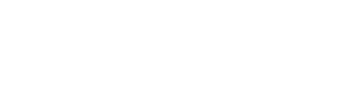 Yangi mavzu bayoni: (20-minut)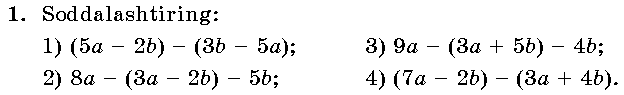 Javoblari: 1)10a-5b;     2)5a-3b;    3)6a-9b;     4)4a-6b.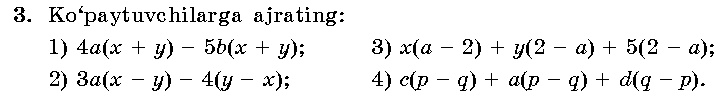 Javoblari: 1)(x+y)(4a-5b);    2)(x-y)(3a+4);   3)(a-2)(x-y-5);    4)(p-q)(c+a-d).TESTLAR:1. Hisoblang: 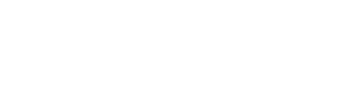 A)             B)             C)                     D)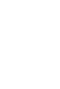 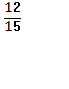 2.Soddalashtiring: 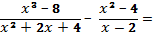 A)4             B)-2x             C)-4                     D)2x3.Hisoblang: =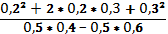 A)-2,5             B)0,25             C)2,5                     D)-5,24. Bir ishni 10 kishi 8 kunda bajara oladi. 2 kundan so’ng, uchinchi kuni ularga yordam berish uchun bir necha kishi kelib qo’shildi va qolgan ish 4 kunda bajarildi.Nechta ishchi kelib qo’shilgan?   A) 3ta               B)4ta                C)5ta                 D)6ta5. Hisoblang: 4,21(31)+3,31(21)A)7                 B)7,52                C)7,(51)               D)7,51(9)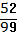 KALIT: 1-C;  2-C;   3-A;   4-C;  5-A. DARSNI   MUSTAHKAMLASHTenglamalar sistemasini yeching: { 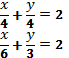 A)(-4;4)             B)(4;4)                C)(-4;4)                  D)(4;-4)Baholash:Uyga vazifa: 6-7 – misollarni yechib kelish.:             yilSinf: 9-sinfFan:  Algebra Mavzu:   8-sinf algebra kursini takrorlashMaqsad:    a) ta’limiy:  O’quvchilardan o’tilgan mavzular, tushunchalar,ta’riflarni so’rash orqali bilim, malaka va ko’nikma hosil qilish;                   b) tarbiyaviy: Oquvchilarni shu mavzu asosida Milliy istiqlol ruhida va o’zaro hurmat ruhida tarbiyalash, ajdodlarimiz ijodi bilan tanishtirish;                    c) rivojlantiruvchi: o’quvchilar bilimini rivojlantirish, ko’nikma va malakasini o’stirish, dunyoqarashi va fikrlash qobiliyatini riviojlantirish.Dars turi: Aralash darsDars uslubi : Klaster , aqliy hujum usullari,sherigingni top o’yini, mustaqil ish. Darsning xronologik jadvaliDarsning borishi:Tashkiliy  ishlar  (2-minut)  O’quvchilar sinf xonasiga kirib joylashadilar . davomat  aniqlanib , darsga tayyorgarlik tekshiriladi ,o’quvchilar  guruhlarga bo’lib olinadi. Uyga vazifani so’rash (3-minut) Oldingi dars mavzusi  va uyga vazifa so’raladi va teksiriladi .O’tgan mavzuni so’rash .(5-minut) 8-sinf algebrada o’tilgan mavzular  yuzasidan  “aqliy hujum ” o’tkaziladi . Bunda o’quvchilar barchasi ishtiroki ta’minlanadi . Bunda 1-o’quvchi bobga doir  bir termin aytadi . 2-o’quvchi 1-o’quvchi aytgan terminni aytib yana o’zi ham termin aytadi. 3- o’quvchi o’zidan oldinga terminlarni aytib o’zi ham termin aytadi . jarayon shu tarzda davom etadiYangi mavzu bayoni: (20-minut)1.Tenglamalar sistemasini yeching: { 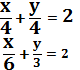 A)(-4;4)             B)(4;4)                C)(-4;4)                  D)(4;-4)2.Hisoblang:   3.Hisoblang: 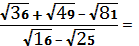 A)-4                      B)4                       C)-5                          D)54.Tenglamani yeching: 6- 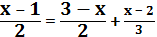 5.Tenglamalar sistemasini yeching: { A)(-4;4)             B)(4;4)                C)(-4;4)                  D)(4;-4)6. Taqqoslang: 1020 va 2010A) >                     B)<                       C)≥                       D)≤ DARSNI   MUSTAHKAMLASH7.Tengsizliklar sistemasini yeching:  8.Tengsizlikni yeching: I3x-1I4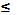 A)[-1; ]                B)[-1;5]                 C)(1;]                    D)(-1;)9.Sonlarni taqqoslang:  va 5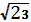 Baholash:Uyga vazifa: 12-13misollar.:          yilSinf: 9-sinfFan:  Algebra Mavzu:   8-sinf algebra kursini takrorlashMaqsad:    a) ta’limiy:  O’quvchilardan o’tilgan mavzular, tushunchalar, ta’riflarni so’rash orqali bilim, malaka va ko’nikma hosil qilish;                   b) tarbiyaviy: O’quvchilarni shu mavzu asosida Milliy istiqlol ruhida va o’zaro hurmat ruhida tarbiyalash, ajdodlarimiz ijodi bilan tanishtirish;                    c) rivojlantiruvchi: O’quvchilar bilimini rivojlantirish, ko’nikma va malakasini o’stirish, dunyoqarashi va fikrlash qobiliyatini riviojlantirish.Dars turi: Aralash darsDars uslubi : Klaster , aqliy hujum usuli, mustaqil ishDars jihozi: tarqatmalar, darslikTashkiliy qism.Salomlashish. Navbatchi axborotini tinglash. O’quvchilar davomatini olish.O’tilgan mavzuni takrorlash.Uyga vazifani so’rash.“Klaster” usuli:    Bir o’quvchi doskada matematikterminlarni yozadi:kvadrat ildiz, tenglama, teorema,…Mustaqil  ish: 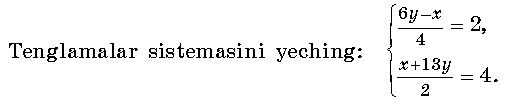 Yechish:    6y-x=8                                     x=6* -8=  -8= -2  .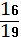 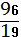 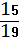                    x+13y=8             19y=16;    y=                         J: (-2 ;  )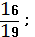 Yangi mavzuning bayoni.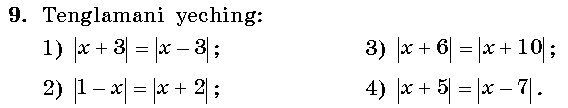 Yechish: 1) (x+3)2= (x-3)2                            3)  (x+6)2=(x+10)2             x2+6x+9= x2-6x+9	           x2+12x+36= x2+20x+100              12x=0;   x=0.	                     -8x=64;    x= -8.2) (1-x)2= (x+2)2                      4) (x+5)2= (x-7)2                            1-2x+x2= x2+4x+4                    x2+10x+25= x2-14x+49-6x=3;      x= -0,5.	24x=24;         x=1.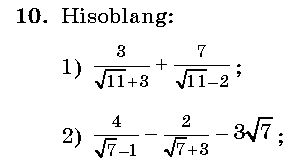 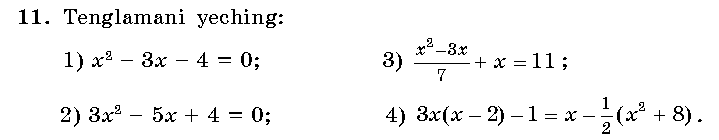 Yechish: 1) x1=4;   x2=-1.      2) x1= ;   x2=1.    3) x1=7;   x2= -11.Mustahkamlash.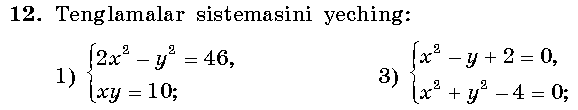 Yechish: 1) ______________________________________________________________________________________________________________________________________________________________________________________________________________________________________________________________________________________________________________________________________________________________________________________________________________________________________________________________________________Baholash. O’quvchilar bilimini baholash.Uyga vazifa. №12(2,4) ; №13- misollar.: Sinf:  9-sinfFan:  Algebra Mavzu:   y= ax2+bx+c  funksiyaMaqsad:    a) ta’limiy:  O’quvchilarga kvadrat funksiya, uning ta’rifini o’rgatish  orqali bilim, malaka va ko’nikma hosil qilish;                   b) tarbiyaviy: Oquvchilarni shu mavzu asosida Milliy istiqlol ruhida va o’zaro hurmat ruhida tarbiyalash, ajdodlarimiz ijodi bilan tanishtirish;                    c) rivojlantiruvchi: o’quvchilar bilimini rivojlantirish, ko’nikma va malakasini o’stirish, dunyoqarashi va fikrlash qobiliyatini riviojlantirish.Dars turi: Yangi bilim berish.Dars uslubi : Savol- javobJihozlar: Chizg’ich, tarqatmalar, rangli shakllar.Tashkiliy qism.Salomlashish. Navbatchi o’quvchining o’quvchilar davomati, ob-havo, o’quvchilarning darsga tayyorligi to’g’risidagi axborotini tinglash.O’tilgan mavzuni so’rashUyga vazifalarni tekshirish.Mustaqil ish:1. 2 ni hisoblang.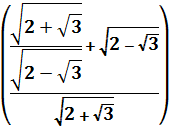 A)16;                B)18;            C)14;             D)12;2. 1998 2002+ 1997 2001  yig’indining oxirgi raqamini toping.A)1;                B)5;            C)3;             D)7III.  Yangi mavzuning bayoni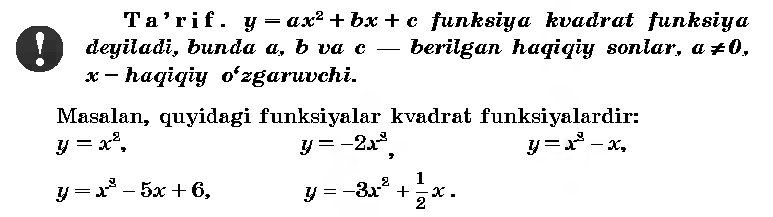 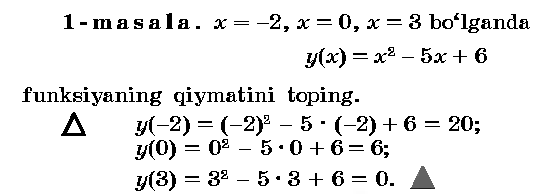 IV.Mustahkamlash.24-26 –misollar.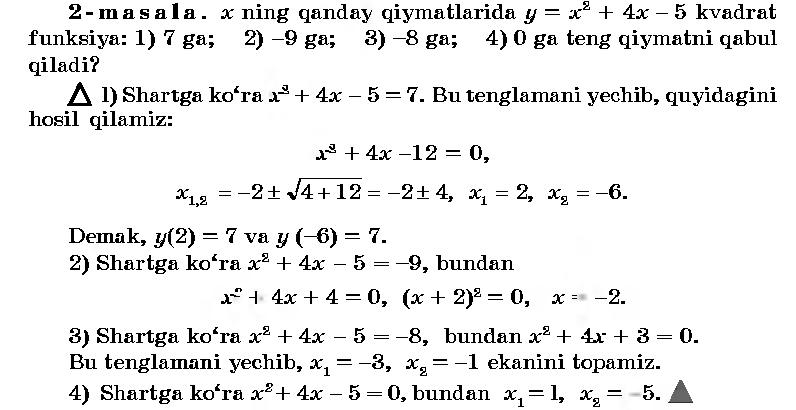 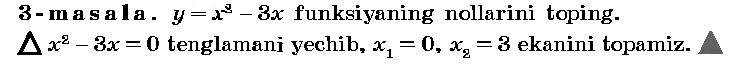 V.Baholash. Darsda faol qatnashgan o’quvchilarni baholash.VI.Uyga vazifa. 6-7 –misollar.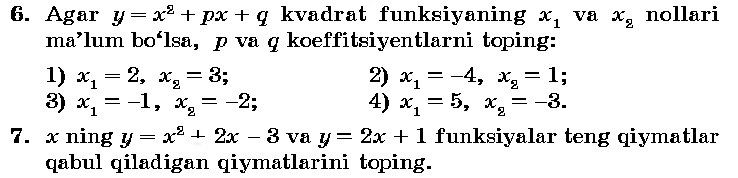 Sana: Sinf:  9-sinfFan:  Algebra Mavzu:   y= x2  funksiyaMaqsad:    a) ta’limiy:  O’quvchilarga y= x2  funksiya, uning  grafigi va                        xossalarini o’rgatish  orqali bilim, malaka va ko’nikma hosil qilish;                   b) tarbiyaviy: Oquvchilarni shu mavzu asosida  o’zaro hurmat ruhida                         tarbiyalash, ajdodlarimiz ijodi bilan tanishtirish;                    c) rivojlantiruvchi: o’quvchilar bilimini rivojlantirish, dunyoqarashi                         va fikrlash qobiliyatini riviojlantirish.Dars turi: Yangi bilim berish.Dars uslubi : Savol- javobJihozlar: Chizg’ich, tarqatmalar, rangli shakllar.Tashkiliy qism.Salomlashish. Navbatchi o’quvchining o’quvchilar davomati, ob-havo, o’quvchilarning darsga tayyorligi to’g’risidagi axborotini tinglash.O’tilgan mavzuni so’rashUyga vazifalarni tekshirish.______________________________________________________________________________________________________________________________________________________________________________________________________________________________________________________________________________________________________________________________________________________________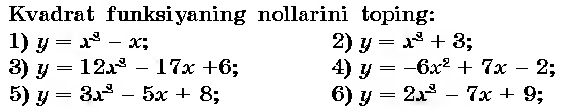 III.  Yangi mavzuning bayoni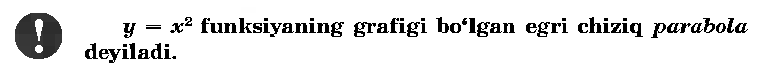 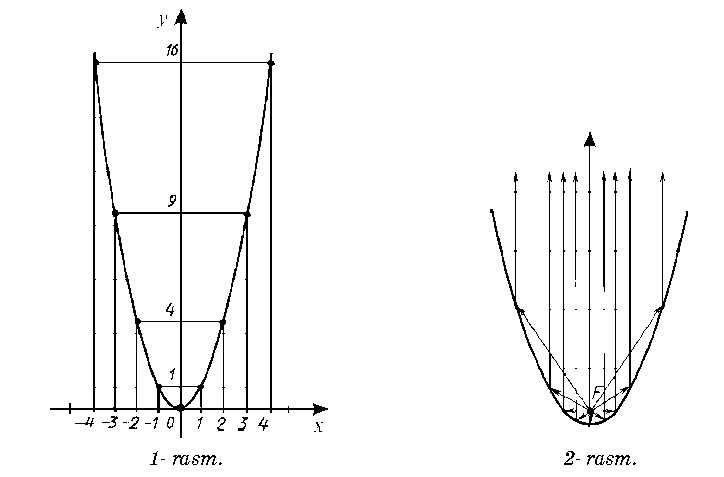 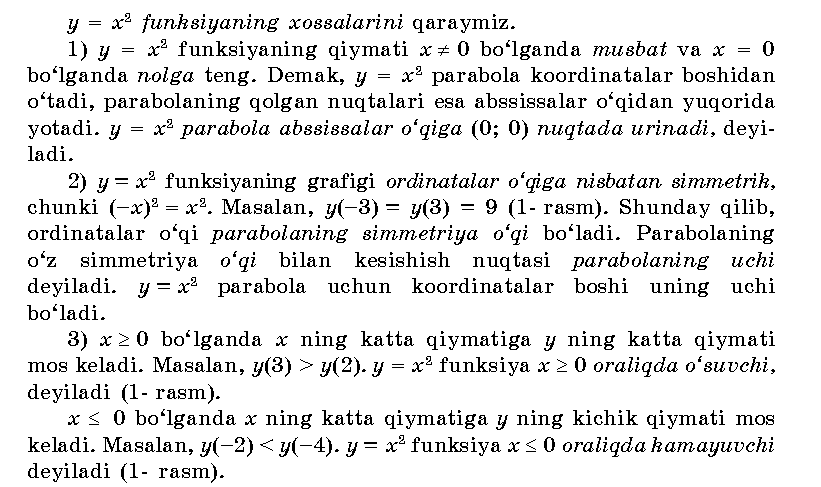 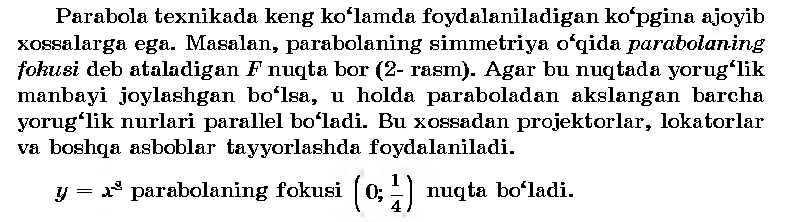 IV.Mustahkamlash.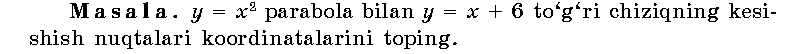 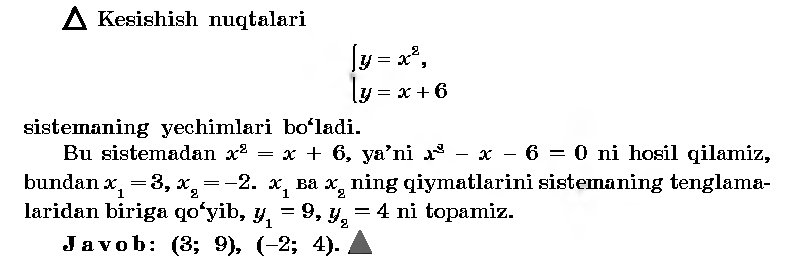 V.Baholash. Darsda faol qatnashgan o’quvchilarni baholash.VI.Uyga vazifa. 14-16 –misollar.Sana: 12.09. 2014Sinf:  9-sinfFan:  Algebra Mavzu:   y= ax2  funksiyaMaqsad:    a) ta’limiy:  O’quvchilarga y= ax2  funksiya, uning  grafigi va                        xossalarini o’rgatish  orqali bilim, malaka va ko’nikma hosil qilish;                   b) tarbiyaviy: Oquvchilarni shu mavzu asosida  o’zaro hurmat ruhida                         tarbiyalash, ajdodlarimiz ijodi bilan tanishtirish;                    c) rivojlantiruvchi: o’quvchilar bilimini rivojlantirish, dunyoqarashi                         va fikrlash qobiliyatini riviojlantirish.Dars turi: Yangi bilim berish.Dars uslubi : Savol- javobJihozlar: Chizg’ich, tarqatmalar, rangli shakllar.Tashkiliy qism.Salomlashish. Navbatchi o’quvchining o’quvchilar davomati, ob-havo, o’quvchilarning darsga tayyorligi to’g’risidagi axborotini tinglash.O’tilgan mavzuni so’rashUyga vazifalarni tekshirish.Savol: - Parabola nima?Yangi mavzuning bayoni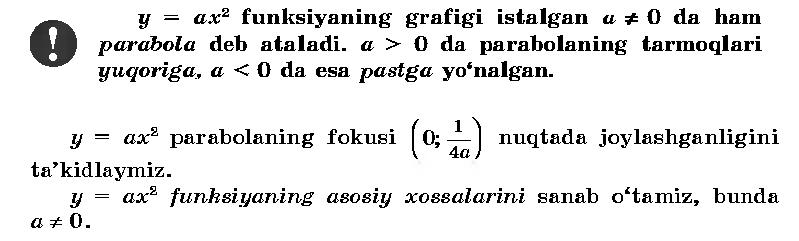 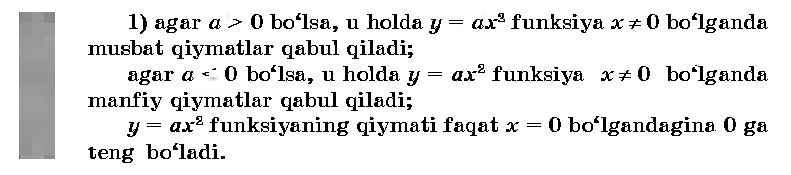 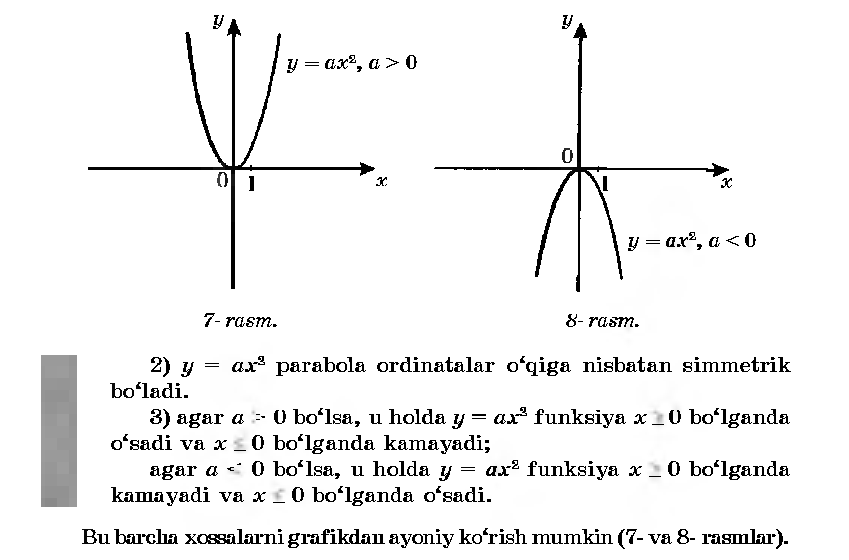 IV.Mustahkamlash.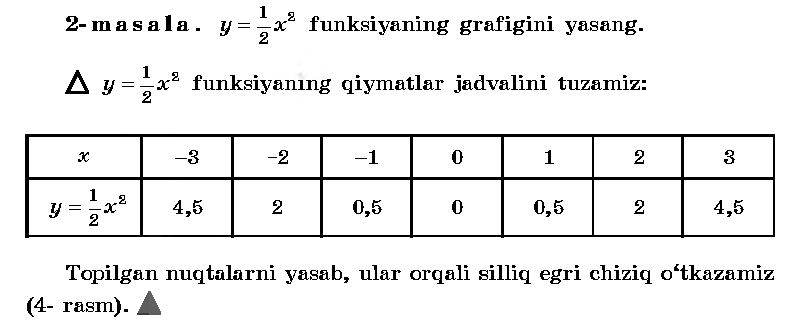 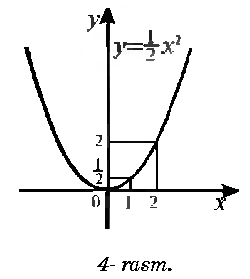 V.Baholash. Darsda faol qatnashgan o’quvchilarni baholash.VI.Uyga vazifa. 20-21 –misollarni yechish.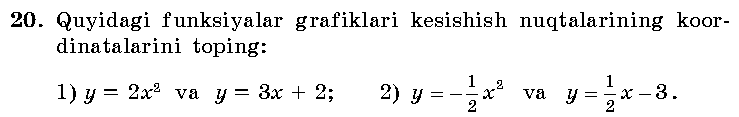 Sana: Sinf:  9-sinfFan:  Algebra Mavzu:   Misollar  yechish.Maqsad:    a) ta’limiy:  O’quvchilarga y= ax2  funksiya, uning  grafigi va                        xossalarini o’rgatish  orqali bilim, malaka va ko’nikma hosil qilish;                   b) tarbiyaviy: Oquvchilarni shu mavzu asosida  o’zaro hurmat ruhida                         tarbiyalash, ajdodlarimiz ijodi bilan tanishtirish;                    c) rivojlantiruvchi: o’quvchilar bilimini rivojlantirish, dunyoqarashi                         va fikrlash qobiliyatini riviojlantirish.Dars turi: Aralash  dars.Dars uslubi : Savol- javobJihozlar: Chizg’ich, tarqatmalar, rangli shakllar.Tashkiliy qism.Salomlashish. Navbatchi o’quvchining o’quvchilar davomati, ob-havo, o’quvchilarning darsga tayyorligi to’g’risidagi axborotini tinglash.O’tilgan mavzuni so’rashUyga vazifalarni tekshirish.Mustaqil ish: 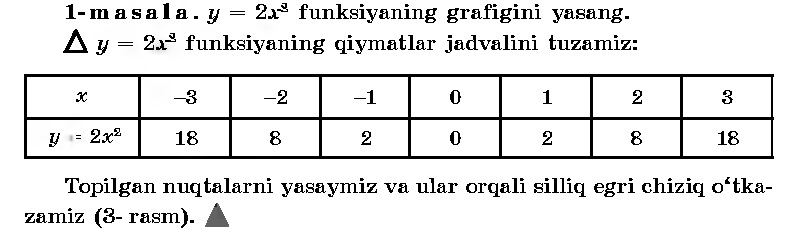 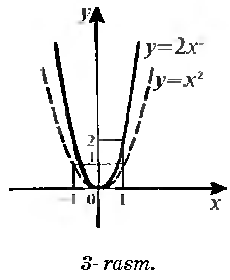 Yangi mavzuning bayoni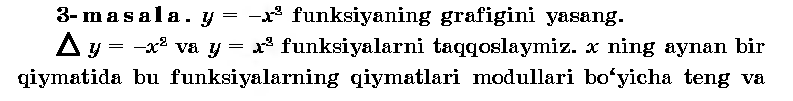 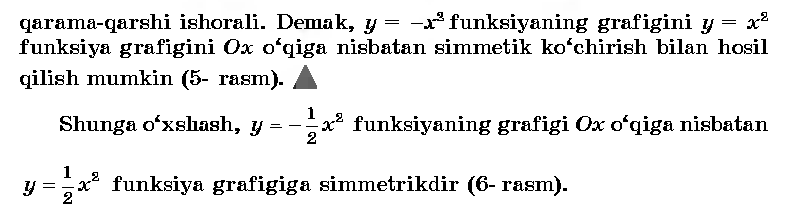 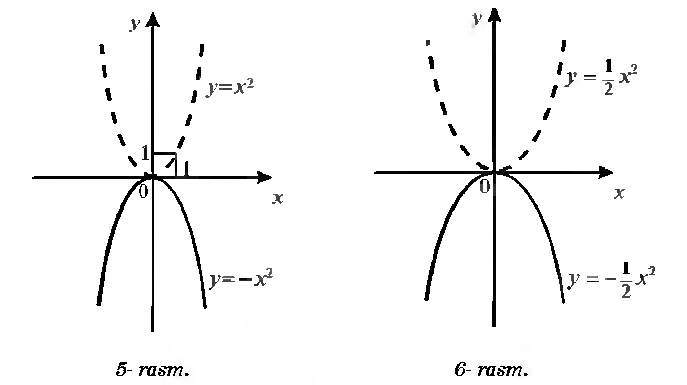 IV.Mustahkamlash.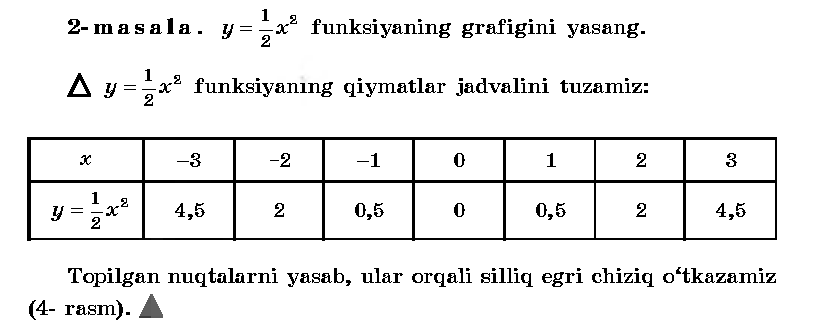 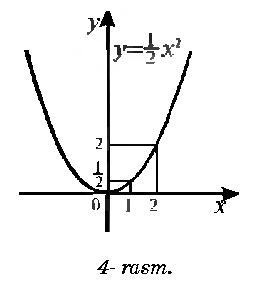 V.Baholash. Darsda faol qatnashgan o’quvchilarni baholash.VI.Uyga vazifa. 23 –misol.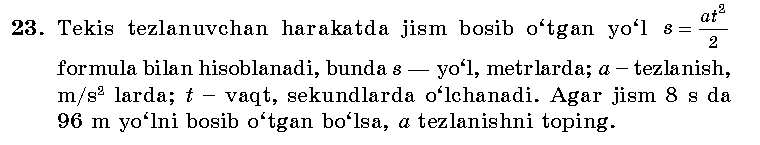 Sana: Sinf:  9-sinfFan:  Algebra Mavzu:   y= ax2+bx+c  funksiyaMaqsad:    a) ta’limiy:  O’quvchilarga kvadrat funksiya xossalari va uning grafigini o’rgatish  orqali bilim, malaka va ko’nikma hosil qilish;                   b) tarbiyaviy: Oquvchilarni shu mavzu asosida Milliy istiqlol ruhida va o’zaro hurmat ruhida tarbiyalash, ajdodlarimiz ijodi bilan tanishtirish;                    c) rivojlantiruvchi: o’quvchilar bilimini rivojlantirish, ko’nikma va malakasini o’stirish, dunyoqarashi va fikrlash qobiliyatini riviojlantirish.Dars turi: Yangi bilim berish.Dars uslubi : Savol- javobJihozlar: Chizg’ich, tarqatmalar, rangli shakllar.Tashkiliy qism.Salomlashish. Navbatchi o’quvchining o’quvchilar davomati, ob-havo, o’quvchilarning darsga tayyorligi to’g’risidagi axborotini tinglash.O’tilgan mavzuni so’rashUyga vazifalarni tekshirish.Mustaqil ish: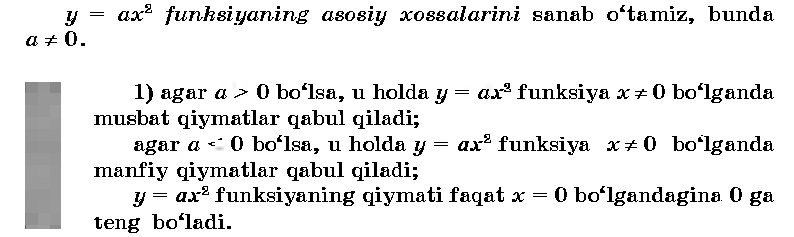 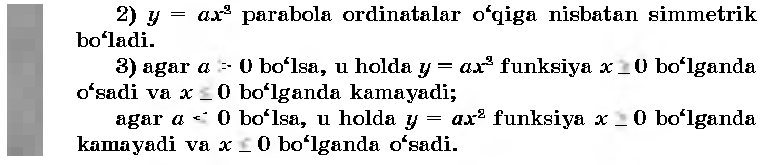 III.  Yangi mavzuning bayoni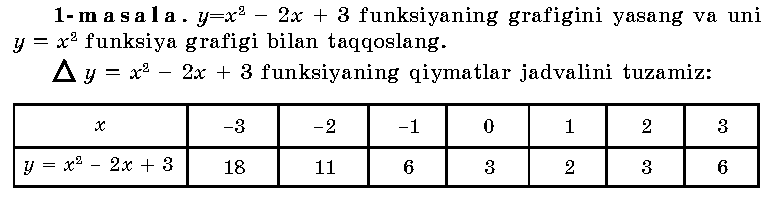 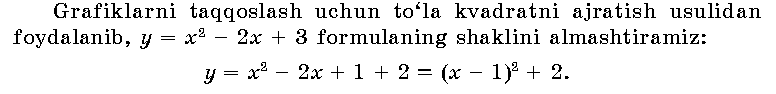 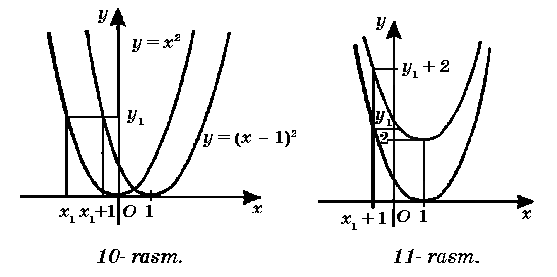 IV.Mustahkamlash.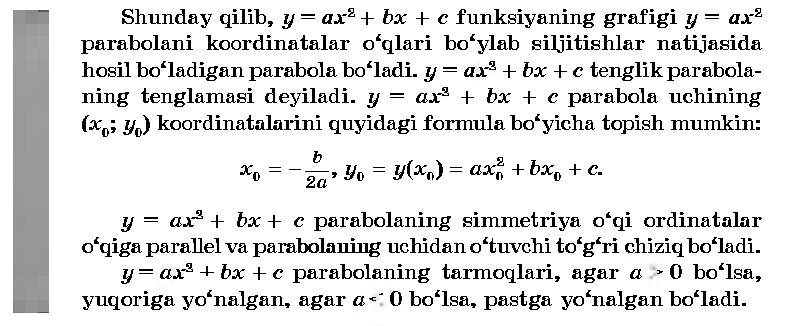 V.Baholash. Darsda faol qatnashgan o’quvchilarni baholash.VI.Uyga vazifa. 6-7 –misollar.Sana: Sinf:  9-sinfFan:  Algebra Mavzu:   Misollar  yechish.Maqsad:    a) ta’limiy:  O’quvchilarga kvadrat funksiya xossalari va uning grafigini o’rgatish  orqali bilim, malaka va ko’nikma hosil qilish;                   b) tarbiyaviy: Oquvchilarni shu mavzu asosida Milliy istiqlol ruhida va o’zaro hurmat ruhida tarbiyalash, ajdodlarimiz ijodi bilan tanishtirish;                    c) rivojlantiruvchi: o’quvchilar bilimini rivojlantirish, ko’nikma va malakasini o’stirish, dunyoqarashi va fikrlash qobiliyatini riviojlantirish.Dars turi: Aralash  dars.Dars uslubi : Savol- javobJihozlar: Chizg’ich, tarqatmalar, darslik.Tashkiliy qism.Salomlashish. Navbatchi o’quvchining o’quvchilar davomati, ob-havo, o’quvchilarning darsga tayyorligi to’g’risidagi axborotini tinglash.O’tilgan mavzuni so’rashUyga vazifalarni tekshirish.Mustaqil ish: y=(x-1)2  va  y=(x-1)2  +2 funksiyalarning  grafigini  yasang.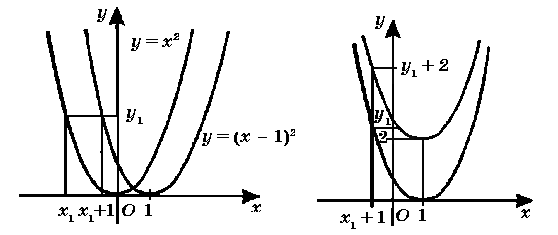 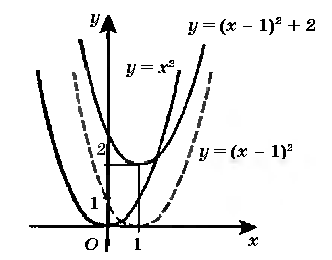 III.  Yangi mavzuning bayoni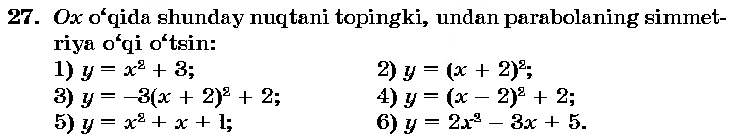 Yechish: 1) x0=    2) x0=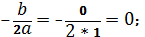 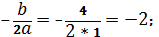 3) x0=       4) x0= =2.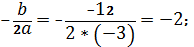 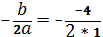 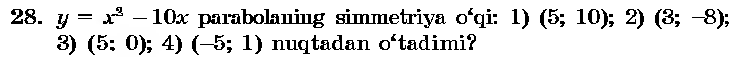 Yechish: x0=    J: (5;10) va (5;0) nuqtalardan o’tadi.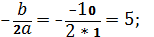 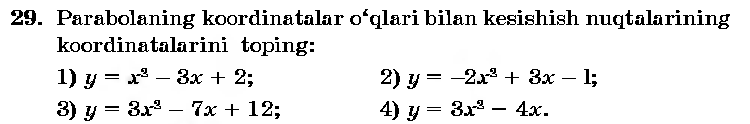 Yechish: 1) x2-3x+2=0;     x1=1; x2=2;     OX o’qi bilan (1;0) va (2;0) nuqtalarda;  OY  o’qi bilan  (0;2) nuqtalarda kesishadi.2) -2x2+3x-1=0;     x1=1; x2=0,5;     OX o’qi bilan (1;0) va (0,5;0) nuqtalarda;  OY  o’qi bilan  (0;-1) nuqtalarda kesishadi.             ____________________________________________________________________________________________________________________________________________________________________________________________________________________________________________________________________________________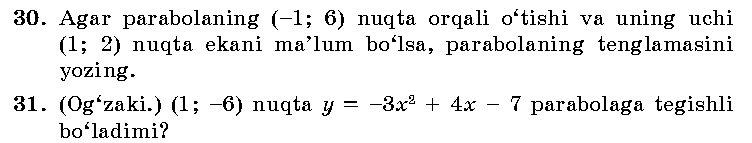 IV.Mustahkamlash.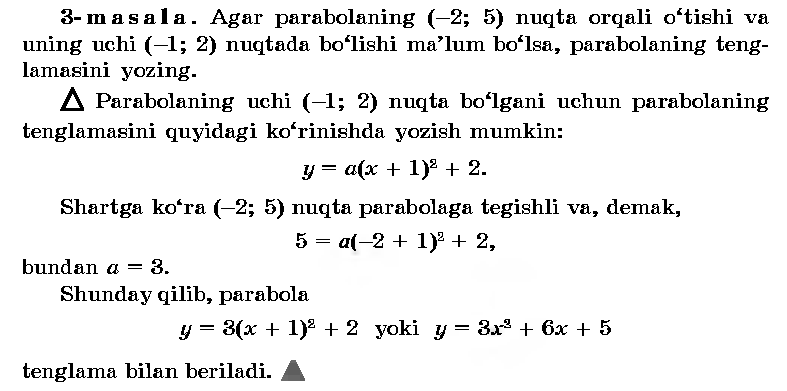 V.Baholash. Darsda faol qatnashgan o’quvchilarni baholash.VI.Uyga vazifa. 34 –misol.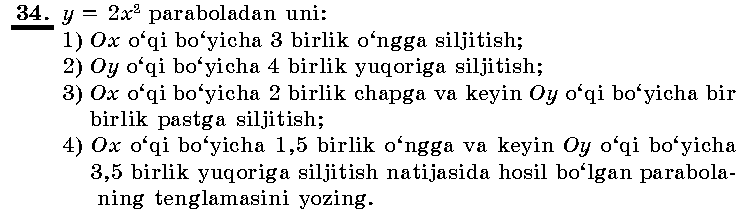 Sana: Sinf:  9-sinfFan:  Algebra Mavzu:   Kvadrat funksiya grafigini yasash.Maqsad:    a) ta’limiy:  O’quvchilarga kvadrat funksiya, uning grafigiini chizishni  o’rgatish  orqali bilim, malaka va ko’nikma hosil qilish;                   b) tarbiyaviy: Oquvchilarni shu mavzu asosida Milliy istiqlol ruhida va o’zaro hurmat ruhida tarbiyalash, ajdodlarimiz ijodi bilan tanishtirish;                    c) rivojlantiruvchi: o’quvchilar bilimini rivojlantirish, ko’nikma va malakasini o’stirish, dunyoqarashi va fikrlash qobiliyatini riviojlantirish.Dars turi: Aralash darsDars uslubi : Savol- javobDarsning borishiTashkiliy qism.Salomlashish. Navbatchi o’quvchining o’quvchilar davomati, ob-havo, o’quvchilarning darsga tayyorligi to’g’risidagi axborotini tinglash.O’tilgan mavzuni so’rashUyga vazifalarni tekshirish.Mustaqil ish:Y=x2+ 3x-4 funksiyaning grafigini yasashY=-(x2- 5x+4) funksiyaning grafigini yasashYangi mavzuning bayoni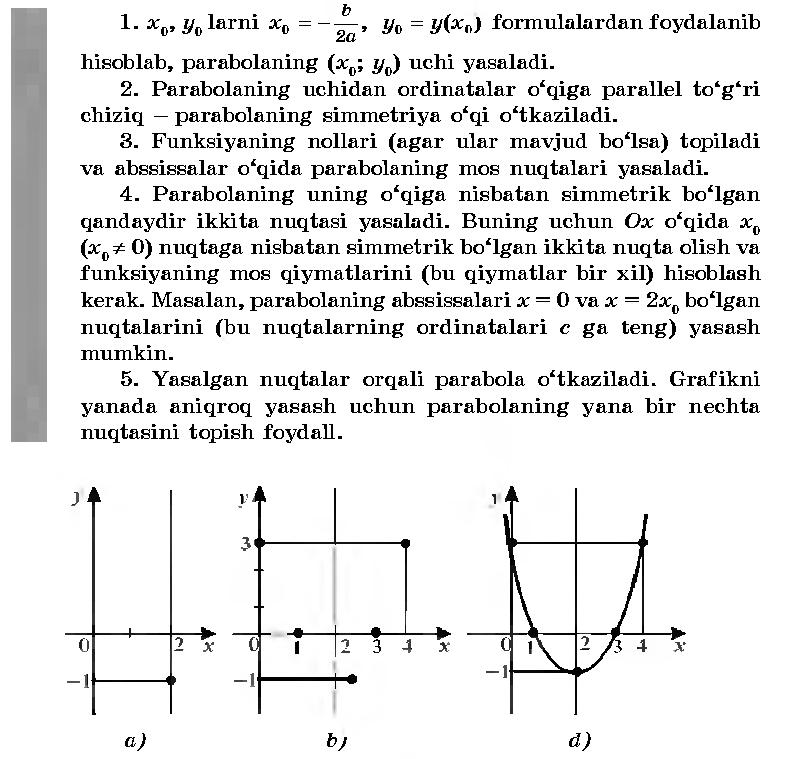 IV.Mustahkamlash.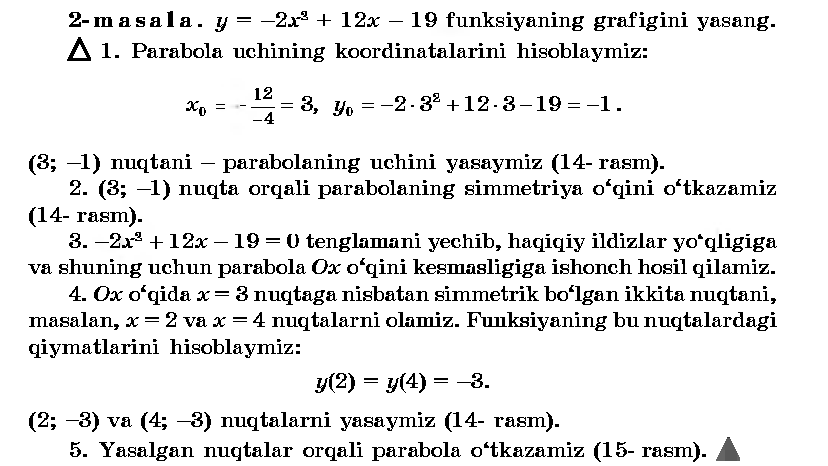 V.Baholash VI.Uyga vazifa. 38 –misolSanaSinf:  9-sinfFan:  Algebra Mavzu:   Misollar yechish. №39- 44Maqsad:    a) ta’limiy:  O’quvchilarga kvadrat funksiya, uning grafigini chizishni  o’rgatish  orqali bilim, malaka va ko’nikma hosil qilish;                   b) tarbiyaviy: Oquvchilarni shu mavzu asosida milliy istiqlol ruhida va o’zaro hurmat ruhida tarbiyalash;                    c) rivojlantiruvchi: o’quvchilar bilimini rivojlantirish, ko’nikma va malakasini o’stirish, dunyoqarashi va fikrlash qobiliyatini riviojlantirish.Dars turi: Aralash darsDars uslubi : Savol- javobDarsning borishiTashkiliy qism.Salomlashish. Navbatchi o’quvchining o’quvchilar davomati, ob-havo, o’quvchilarning darsga tayyorligi to’g’risidagi axborotini tinglash.O’tilgan mavzuni so’rashUyga vazifalarni tekshirish.Mustaqil ish: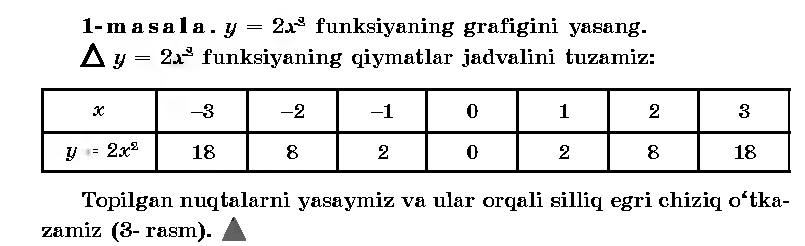 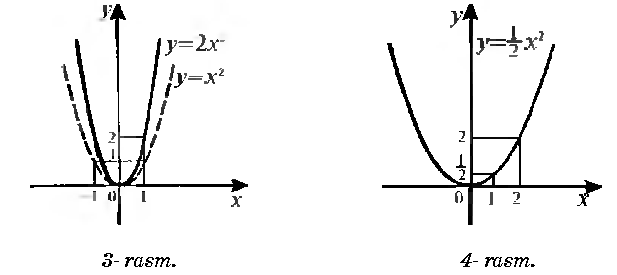 Yangi mavzuning bayoni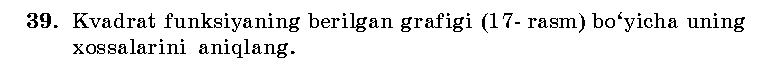 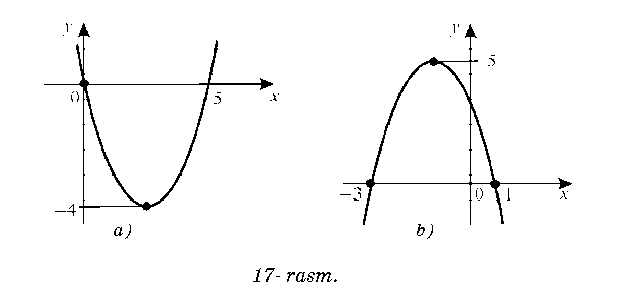 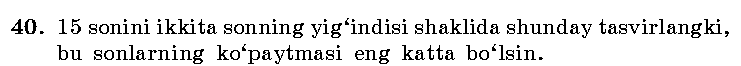 Yechimi: 15=7+8    (7*8=56)15=1+14    (1*14=14);	15=3+12    (3*13=39);15=2+13    (2*13=26);	15=4+11	(4*11=44);Javob:    15=7+8.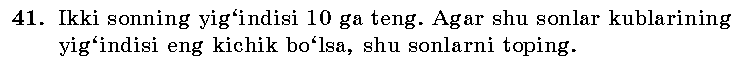 Yechimi: 1+9=10    (13+93=1+729=730);              2+8=10   (23+83=8+512=520);              3+7=10   (33+73=27+313=360);….. 5+5=10  (53+53=125+125=250)Javob: 5 soni.IV.Mustahkamlash. 44 –misol__________________________________________________________________________________________________________________________________________________________________________________________________________________________________________________________________________________________________________________________________________________________________________________________________________________________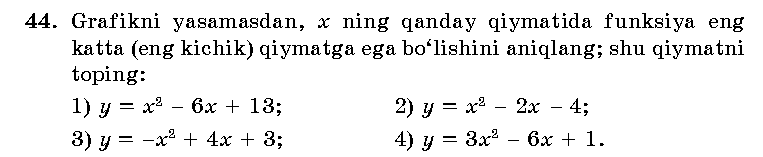 V.Baholash VI.Uyga vazifa. 37, 45 –misollar.Sana: Sinf:  9-sinfFan:  Algebra Mavzu:   Misollar yechish. №47- 50Maqsad:    a) ta’limiy:  O’quvchilarga kvadrat funksiya, uning grafigini chizishni  o’rgatish  orqali bilim, malaka va ko’nikma hosil qilish;                   b) tarbiyaviy: Oquvchilarni shu mavzu asosida milliy istiqlol ruhida va o’zaro hurmat ruhida tarbiyalash;                    c) rivojlantiruvchi: o’quvchilar bilimini rivojlantirish, ko’nikma va malakasini o’stirish, dunyoqarashi va fikrlash qobiliyatini riviojlantirish.Dars turi: Aralash darsDars uslubi : Savol- javobDarsning borishiTashkiliy qism.Salomlashish. Navbatchi o’quvchining o’quvchilar davomati, ob-havo, o’quvchilarning darsga tayyorligi to’g’risidagi axborotini tinglash.O’tilgan mavzuni so’rashUyga vazifalarni tekshirish.Mustaqil ish:1.Y=2x2+x-4 funksiyaning grafigini yasashParabola uchini topib olamiz:     x0=- =- ;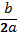 Y0=2*(-)+ (-)- 4= -4,75                     demak, (-0,25 ; -4,75)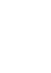     2.Y=-x2- 2x+3 funksiyaning grafigini yasashParabola uchining koordinatalarini topamiz:x0=- =- ;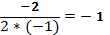 Y0=-(-1)2- 2*(-1)+3=-1+2+3=4Parabola uchi (-1;4) nuqtada bo’ladi.III.  Yangi mavzuning bayoni47 -misol. X=-2, x=0, x=3 bo’lganda y(x)= x2-5x+6 funksiyaning qiymatini toping.Yechish: y(-2)=(-2)2-5(-2)+6=20Y(0)=02-5(0)+6=648-masala. X ning qanday qiymatlarida y= x2+4x-5 kvadrat funksiya 7ga, -9ga, 0ga teng qiymatni qabul qiladi?Yechish: Shartga ko’ra x2+4x-5=7. Bu tenglamani yechib, x1=2 va x2=-6 ni hosil qilamiz.Demak, y(2)=7 va y(-6)=7.49-masala. Y= x2-3x funksiyaning nollarini toping.Yechish:  x2-3x=0 tenglamani yechib, x1=0 va x2=3 ekanini topamiz.IV.Mustahkamlash. 50 –misol50- misol. y= x2-7x+10 funksiyaning grafigini yasang.Parabola uchining koordinatalarini topamiz: X0=- 3,5                 Y0=(3,5)2-7*3,5+10=12,25-24,5+10=-2,25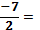 Uchi (3,5; -2,25)nuqtada bo’ladiV.Baholash VI.Uyga vazifa. 52- 53 –misolSana: Sinf:  9-sinfFan:  Algebra Mavzu:   Nazorat ishi Maqsad:    a) ta’limiy:  O’quvchilarning  kvadrat funksiya, uning grafigini               yasashga doir  bilimlarini tekshirish;                  b) tarbiyaviy: Oquvchilarni shu mavzu asosida milliy istiqlol ruhida   va o’zaro hurmat ruhida tarbiyalash;                  c) rivojlantiruvchi: o’quvchilar bilimini rivojlantirish, ko’nikma va malakasini o’stirish, fikrlash qobiliyatini riviojlantirish.Dars turi: O’quvchilar bilimini tekshirishDars uslubi : Yozma ishTashkiliy qism.Salomlashish. Navbatchining o’quvchilar davomati, ob-havo, o’quvchilarning darsga tayyorligi to’g’risidagi axborotini tinglash.Darsning borishi:I variantY= - funksiyaning grafigini yasang.Y=x2-4x-5 funksiyaning grafigini yasang. Grafikdan y=0, y<0, y>0 bo’ladigan oraliqlarni , funksiya kamayish va o’sish oraliqlarini toping.   Y=x2+x-12 funksiyaning grafigini koordinata o’qlari bilan kesishgan nuqtalarining koordinatalarini toping.Ko’paytuvchilarga ajrating:  x2-5x+4Tenglamani yeching: II variantY=  funksiyaning grafigini yasang.Y=- x2+2x+8  funksiyaning grafigini yasang. Grafikdan y=0, y<0, y>0 bo’ladigan oraliqlarni , funksiya kamayish va o’sish oraliqlarini toping.   Y=x2+7x+10 funksiyaning grafigini koordinata o’qlari bilan kesishgan nuqtalarining koordinatalarini toping.Ko’paytuvchilarga ajrating:  x2-8x+15Tenglamani yeching: UYGA VAZIFA. TakrorlashSana: Sinf:  9-sinfFan:  Algebra Mavzu:   Masalalar yechish. Maqsad:    a) ta’limiy:  O’quvchilarga kvadrat funksiya, uning grafigini chizishni  o’rgatish  orqali bilim, malaka va ko’nikma hosil qilish;                   b) tarbiyaviy: Oquvchilarni shu mavzu asosida milliy istiqlol ruhida va o’zaro hurmat ruhida tarbiyalash;                    c) rivojlantiruvchi: o’quvchilar bilimini rivojlantirish, ko’nikma va malakasini o’stirish, dunyoqarashi va fikrlash qobiliyatini riviojlantirish.Dars turi: Aralash darsDars uslubi : Savol- javobTashkiliy qism.Salomlashish. Navbatchi o’quvchining o’quvchilar davomati, ob-havo, o’quvchilarning darsga tayyorligi to’g’risidagi axborotini tinglash.O’tilgan mavzuni so’rashUyga vazifalarni tekshirish.Mustaqil ish: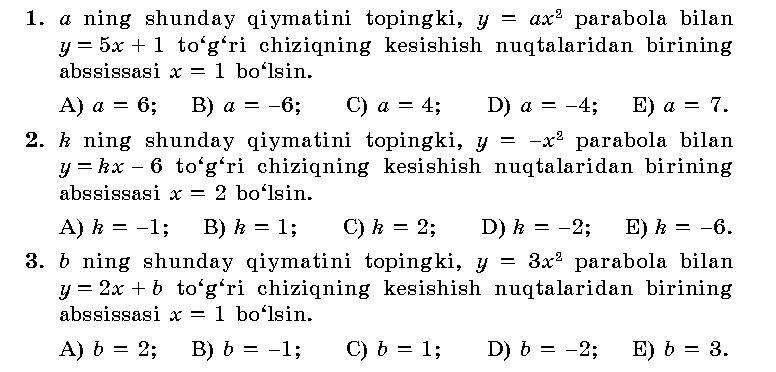 Kalit: Yangi mavzuning bayoni____________________________________________________________________________________________________________________________________________________________________________________________________________________________________________________________________________________________________________________________________________________________________________________________________________________________________________________________________________________________________________________________________________________________________________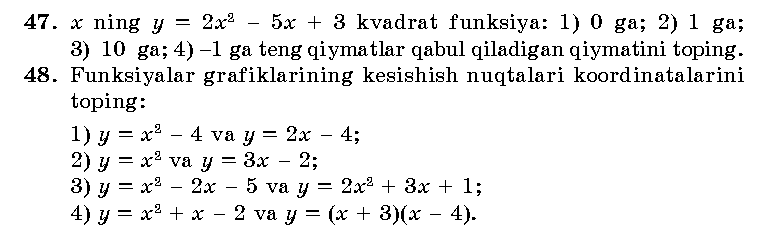 ___________________________________________________________________________________________________________________________________________________________________________________________________________________________________________________________________________________________________________________________________________________________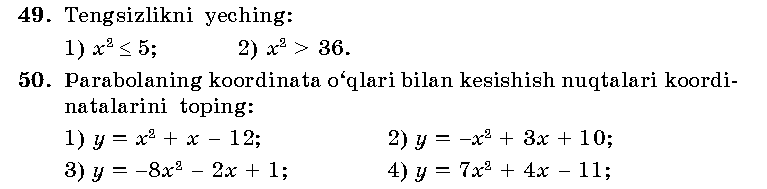 _____________________________________________________________________________________________________________________________________________________________________________________________________________________________________________________________________________________________________________________________________________________________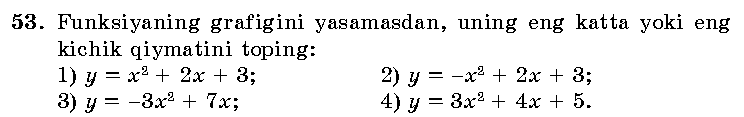 IV.Mustahkamlash. 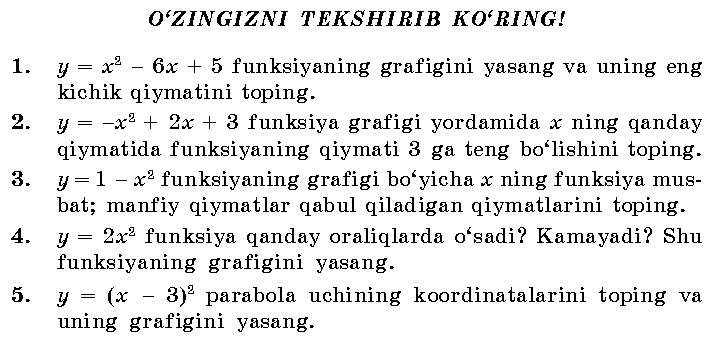 V.Baholash VI.Uyga vazifa. 57-58 –misolSana: Sinf:  9-sinfFan:  Algebra Mavzu:   Kvadrat tengsizlik va uning yechimiMaqsad:    a) ta’limiy:  O’quvchilarga kvadrat tengsizlik va uning yechimini  o’rgatish  orqali bilim, malaka va ko’nikma hosil qilish;                   b) tarbiyaviy: Oquvchilarni shu mavzu asosida  o’zaro hurmat ruhida tarbiyalash;                    c) rivojlantiruvchi: o’quvchilar bilimini rivojlantirish, ko’nikma va malakasini o’stirish, dunyoqarashi va fikrlash qobiliyatini riviojlantirish.Dars turi: Aralash darsDars uslubi : Savol- javobTashkiliy qism.Salomlashish. Navbatchi o’quvchining o’quvchilar davomati, ob-havo, o’quvchilarning darsga tayyorligi to’g’risidagi axborotini tinglash.O’tilgan mavzuni so’rashUyga vazifalarni tekshirish.Mustaqil ish:    Y=-x2- 2x+3 funksiyaning grafigini yasashParabola uchining koordinatalarini topamiz:x0=- =- ;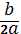 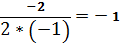 Y0=-(-1)2- 2*(-1)+3=-1+2+3=4Parabola uchi (-1;4) nuqtada bo’ladi.III.  Yangi mavzuning bayoni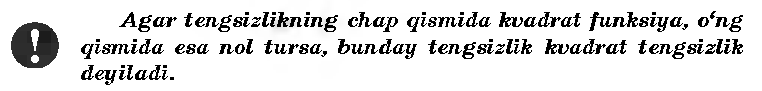 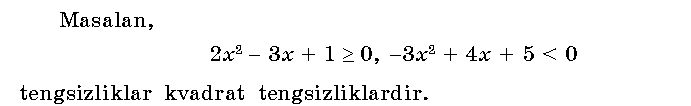 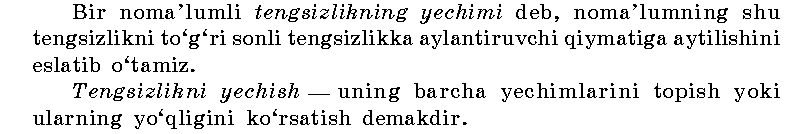 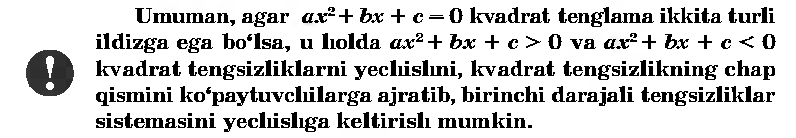  IV.Mustahkamlash. 60-62 –misollar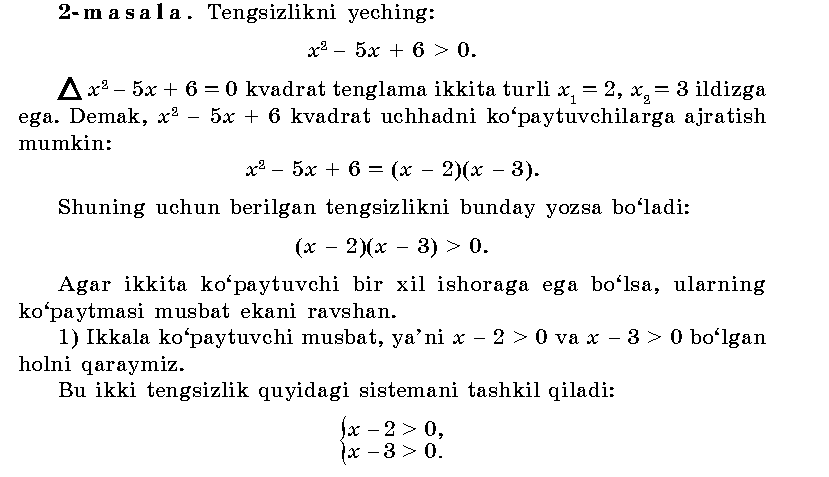 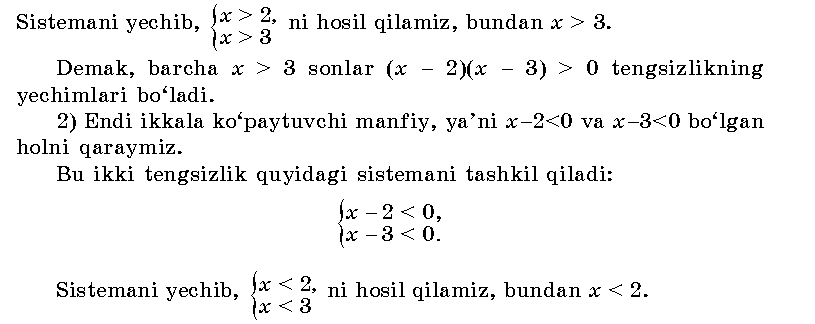 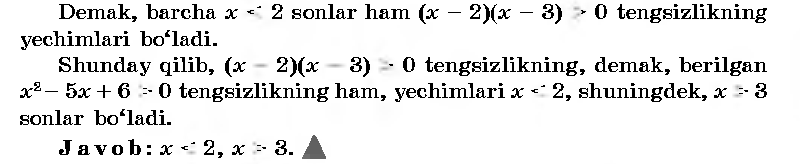 V.Baholash VI.Uyga vazifa. 63 –misolSana: Sinf:  9-sinfFan:  Algebra Mavzu:   Misollar yechish №64-67Maqsad:    a) ta’limiy:  O’quvchilarga kvadrat tengsizlik va uning yechimini  o’rgatish  orqali bilim, malaka va ko’nikma hosil qilish;                   b) tarbiyaviy: Oquvchilarni shu mavzu asosida  o’zaro hurmat ruhida tarbiyalash;                    c) rivojlantiruvchi: o’quvchilar bilimini rivojlantirish, ko’nikma va malakasini o’stirish, dunyoqarashi va fikrlash qobiliyatini riviojlantirish.Dars turi: Aralash darsDars uslubi : Savol- javobI. Tashkiliy qism.Salomlashish. Navbatchi o’quvchining o’quvchilar davomati, ob-havo, o’quvchilarning darsga tayyorligi to’g’risidagi axborotini tinglash.II. O’tilgan mavzuni so’rashUyga vazifalarni tekshirish.Quyidagi tengsizliklardan qaysi biri kvadrat tengsizlik ekanini ko’rsating:1)                                          4)4x-5<0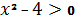 2)                               5) 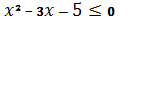 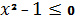 3)3x+4>0                                           6)x4-16>0Aqliy hujum:Qanday tengsizlik kvadrat tengsizlik deyiladi?Tengsizlikning yechimi deb nimaga aytiladi?Tengsizlikni yechish nima?Y=3 parabola qaysi choraklarda joylashgan?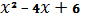 Y= - parabola uchining koordinatalarini toping.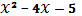 III.  Yangi mavzuning bayoni. 64-67-misollar№64. Tengsizlikni yeching:1) (x-2)(x+4)>0    x-2>0               x>2    x+4>0              x>-4                      bundan:   x>2      x-2<0            x<2     x+4<0            x<-4                       bundan: x<-4            javob: x<-4 va x>22)(x-3)(x+5)<0x-3<0              x<3x+5>0            x>-5                 bundan: -5<x<3x-3>0                x>3x+5<0              x<-5                bundan: x€ᴓ            javob: -5<x<33)(x-11)(x-3)<0x-11<0                    x<11x-3>0                      x>3              bundan: 3<x<11x-11>0           x>11x-3<0             x<3              bundan: x€ᴓ66- misol. Quyidagi tengsizliklardan qaysilari kvadrat tengsizlik ekanini ko’rsating:1)x2-4>0              3)x2-3x-5<0               5)3x+4 ≤ 02)4x-5>0               4)x2-1≥ 0                  6)x4-16<067- misol. Quyidagi tengsizliklarni kvadrat tengsizlikka keltiring:1)x2<3x+4                x2-3x-4<02)3x2<x2-5x+6           2x2+5x-6<0IV.Mustahkamlash.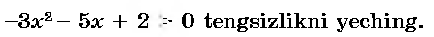 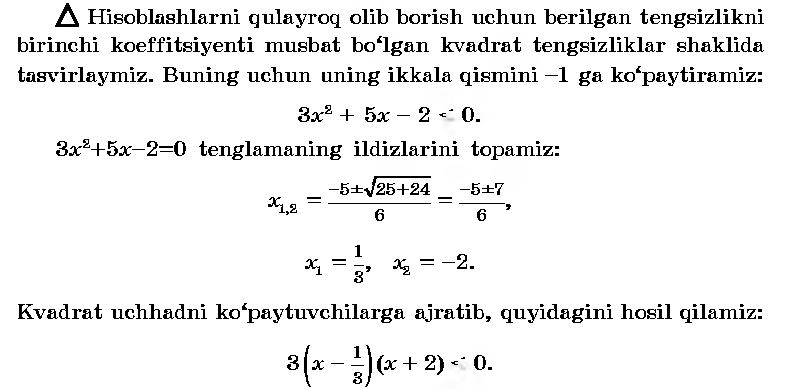 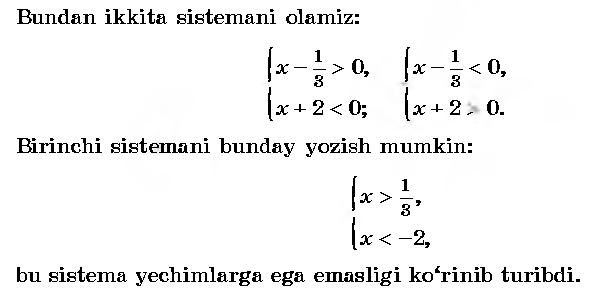 V.Baholash VI.Uyga vazifa. 68 –misolSana:  Sinf:  9-sinfFan:  Algebra Mavzu:   Kvadrat tengsizlikni kvadrat  funksiyaning grafigi  orqali yechishMaqsad:    a) ta’limiy:  O’quvchilarga kvadrat tengsizlikni  kvadrat  funksiyaning grafigi  orqali yechishni o’rgatish  orqali bilim, malaka va ko’nikma hosil qilish;                   b) tarbiyaviy: Oquvchilarni shu mavzu asosida  o’zaro hurmat ruhida tarbiyalash;                    c) rivojlantiruvchi: o’quvchilar bilimini rivojlantirish, ko’nikma va malakasini o’stirish, dunyoqarashi va fikrlash qobiliyatini riviojlantirish.Dars turi: Yangi bilim berishDars uslubi : Savol- javobDarsning borishiTashkiliy qism.Salomlashish. Navbatchi o’quvchining o’quvchilar davomati, ob-havo, o’quvchilarning darsga tayyorligi to’g’risidagi axborotini tinglash.O’tilgan mavzuni so’rashUyga vazifalarni tekshirish.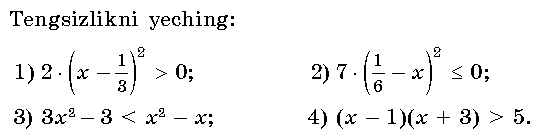 Yechilishi:x - =0                x=  - karrali ildiz                  Javob: x <  ; x >  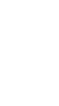 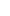  - x = 0               x= - karrali ildiz                  Javob: x=    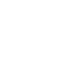 2 + x-3 < 0        2 + x-3 = 0       D= 1+4*2*3=25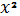 x1= = 1;               x2 =  = -1,5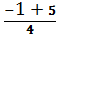 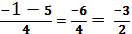                                                            Javob:  -1,5< x< 1x2+2x-3>5           x2+2x-8>0            x1= - 4;            x2= 2Javob:  x<-4;        x < 2  Yangi mavzuning bayoni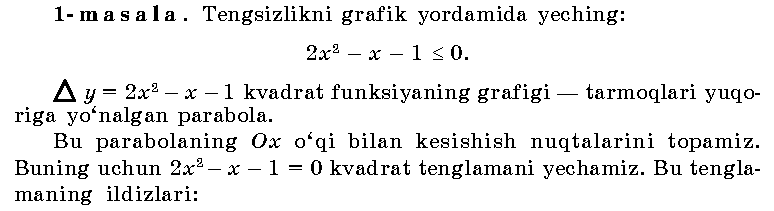 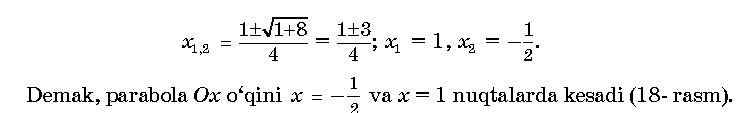 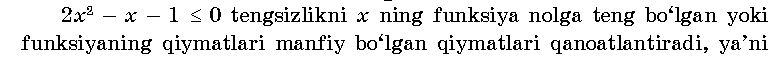 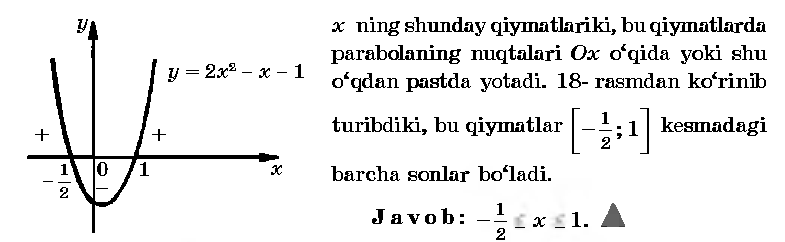 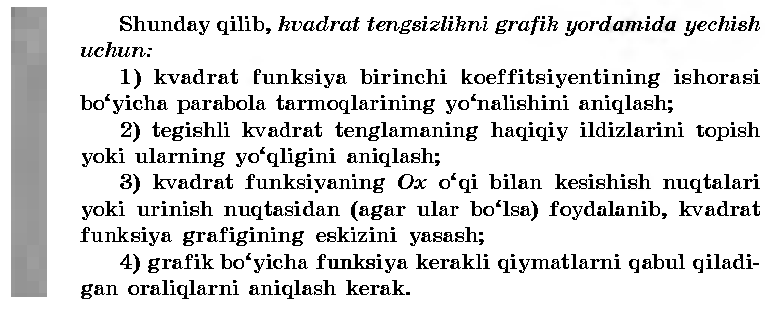 IV.Mustahkamlash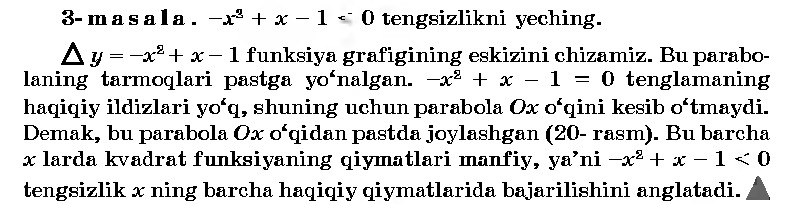 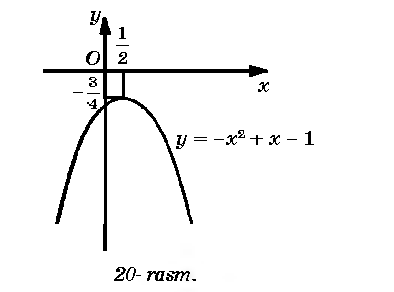 V.Baholash VI.Uyga vazifa. 74-75 –misollarSana:  Sinf:  9-sinfFan:  Algebra Mavzu:   Misollar yechish №76-79Maqsad:    a) ta’limiy:  O’quvchilarga kvadrat  tengsizlikni  kvadrat  funksiyaning grafigi  yordamida  yechishni  o’rgatish  orqali bilim, malaka va ko’nikma hosil qilish;                  b) tarbiyaviy: Oquvchilarni shu mavzu asosida  o’zaro hurmat ruhida tarbiyalash;                  c) rivojlantiruvchi: o’quvchilar bilimini rivojlantirish, ko’nikma va malakasini o’stirish, dunyoqarashi va fikrlash qobiliyatini riviojlantirish.Dars turi: Aralash darsDars uslubi : Savol- javobTashkiliy qism.Salomlashish. Navbatchi o’quvchining o’quvchilar davomati, ob-havo, o’quvchilarning darsga tayyorligi to’g’risidagi axborotini tinglash.O’tilgan mavzuni so’rashUyga vazifalarni tekshirish.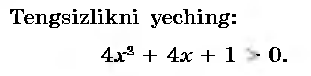 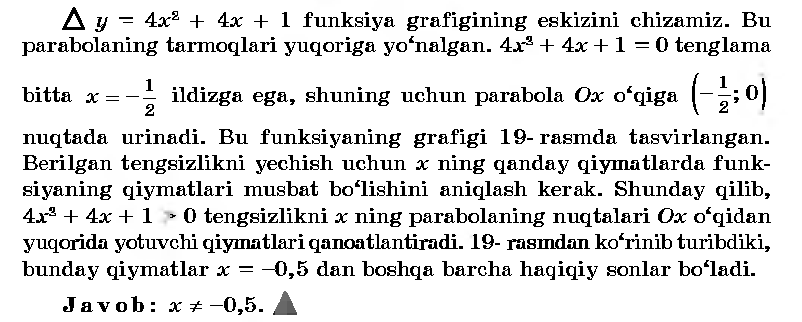 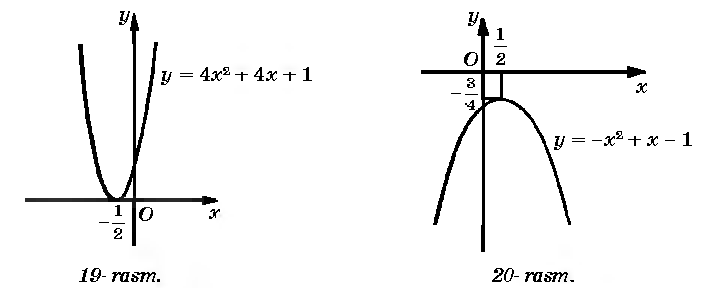 Yagi mavzuning bayoni. №76-79-misollar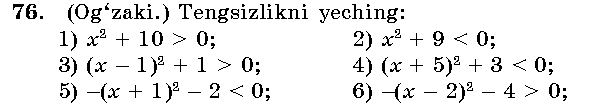 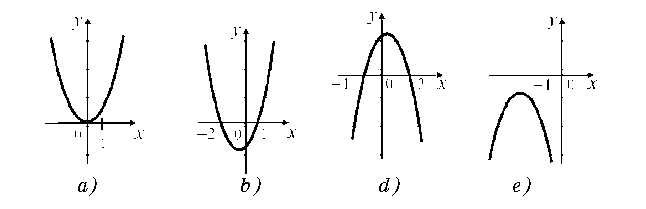 Javoblari: 1) x ning istalgan qiymatida tengsizlik to’g’ri;2) x€ᴓ ;      3) x ning istalgan qiymati;       4) x€ᴓ;5) x ning istalgan qiymati;       6) x€ᴓ;    7) x€ᴓ;    8) x ning istalgan qiymati;  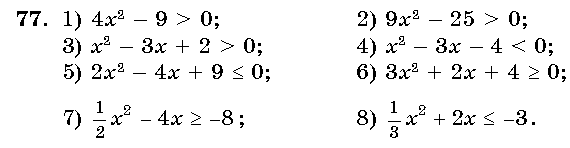 Yechilishi: 1)y= 4x2-9 parabolaning tarmoqlari yuqoriga yo’nalgan,4x2-9=0;        x1=1,5    va    x2=-1,5grafikdan foydalanib, x ning funksiya musbat qiymatlar oladigan oraliqlarni aniqlaymiz.Javob: x<-1,5 va x>1,5IV.Mustahkamlash. 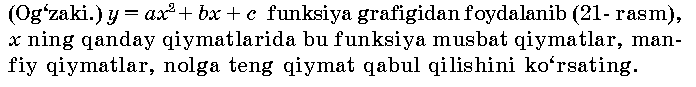 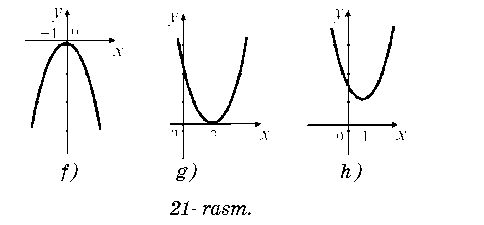 V.Baholash VI.Uyga vazifa. 80- 81 –misollarSana:  Sinf:  9-sinfFan:  Algebra Mavzu:   Intervallar  usuliMaqsad:    a) ta’limiy:  O’quvchilarga kvadrat  tengsizlikni  intervallar  usuli  orqali  yechishni  o’rgatish  bilan bilim, malaka va ko’nikma hosil qilish;                   b) tarbiyaviy: Oquvchilarni shu mavzu asosida  o’zaro hurmat ruhida tarbiyalash;                    c) rivojlantiruvchi: o’quvchilar bilimini rivojlantirish, ko’nikma va malakasini o’stirish, dunyoqarashi va fikrlash qobiliyatini riviojlantirish.Dars turi: Aralash darsDars uslubi : Savol- javobTashkiliy qism.Salomlashish. Navbatchi o’quvchining o’quvchilar davomati, ob-havo, o’quvchilarning darsga tayyorligi to’g’risidagi axborotini tinglash.O’tilgan mavzuni so’rashUyga vazifalarni tekshirish.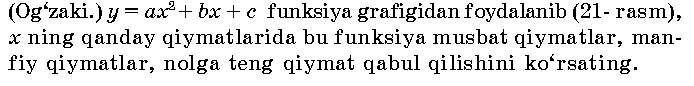 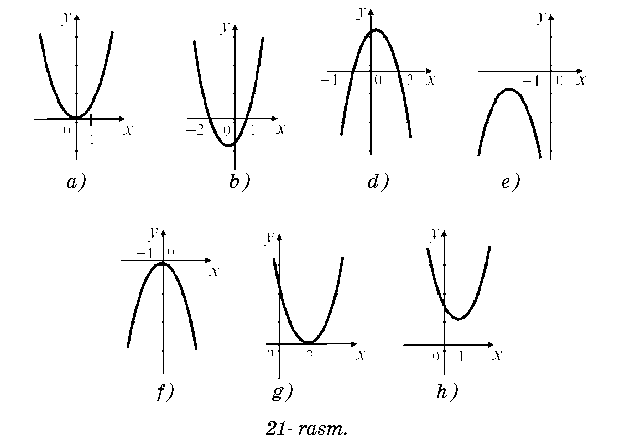 Javoblari: a)Funksiya x>0 da musbat, x<0 da manfiy va x=0 da nolga teng bo’ladi.b)x<-2 va x>1da musbat, -2<x<1 da manfiy qiymatlar qabul qiladi.Yangi mavzuning bayoni.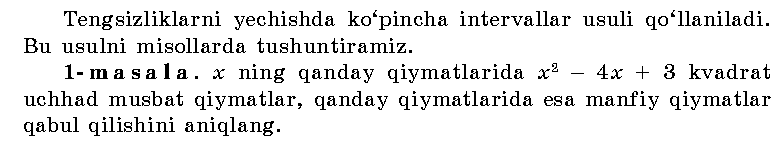 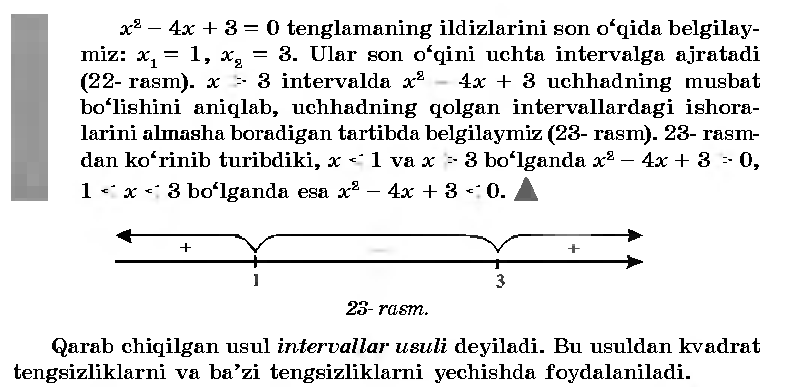 IV.Mustahkamlash.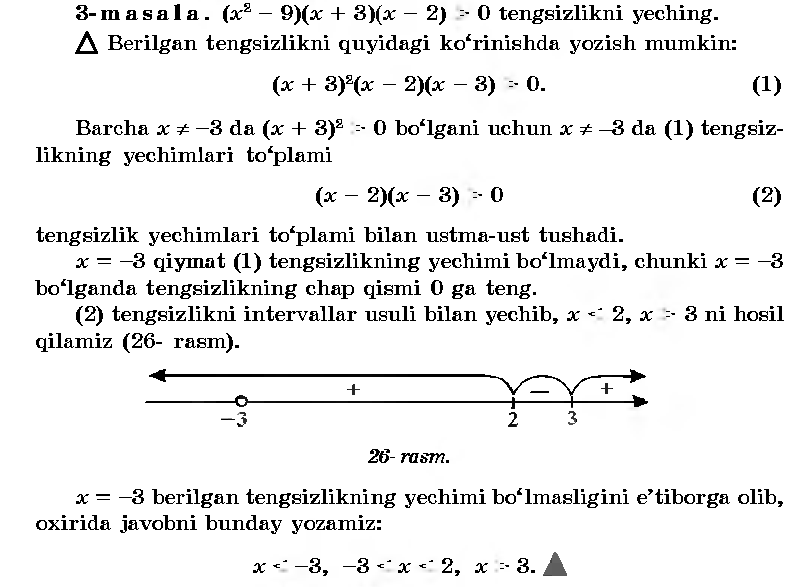 V.Baholash VI.Uyga vazifa. 88- 89 –misollar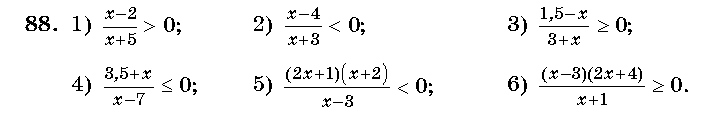 SanaSinf:  9-sinfFan:  Algebra Mavzu:   Misollar yechish №90-93.Maqsad:    a) ta’limiy:  O’quvchilarga kvadrat  tengsizlikni  intervallar  usuli  bilan  yechishni  puxta  o’rgatish orqali bilim, malaka va ko’nikma hosil qilish;                   b) tarbiyaviy: Oquvchilarni shu mavzu asosida  o’zaro hurmat ruhida tarbiyalash;                    c) rivojlantiruvchi: o’quvchilar bilimini rivojlantirish, ko’nikma va malakasini o’stirish, dunyoqarashi va fikrlash qobiliyatini riviojlantirish.Dars turi: Aralash darsDars uslubi : Savol- javobDarsning borishiTashkiliy qism.Salomlashish. Navbatchi o’quvchining o’quvchilar davomati, ob-havo, o’quvchilarning darsga tayyorligi to’g’risidagi axborotini tinglash.O’tilgan mavzuni so’rashUyga vazifalarni tekshirish.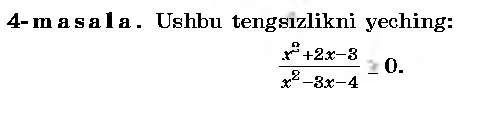 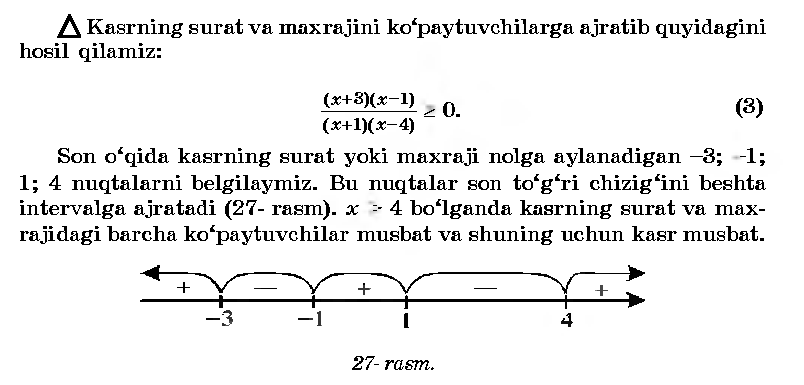 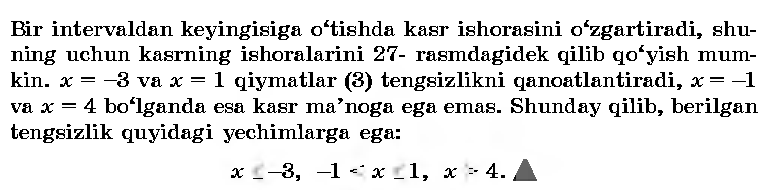 Yangi mavzuning bayoni.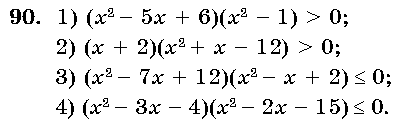 Javoblari: 1)   x2-5x+6=0;   x1=2;   x2=3;                   x2-1=0;        x3=1.    Javob: 1<x<2 va x>3   2)   x+2=0      x1=-2;      x2+x-12=0    x2=-4;  x3=3.    Javob: -4<x<-2 va x>3              3)    x2-7x+12=0            x1=3;    x2=4       x2-x+2=0     x€Rjavob: 3≤ x ≤ 4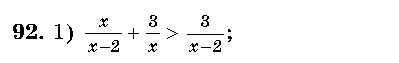 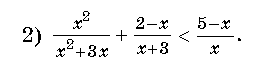        x2+3(x-2)>3x                                    x2+x(2-x)<(5-x)(x+3)           x2+3x-6-3x>0                                    x2+2x- x2< 15+2x- x2     x2-6>0        J: x<; x>.                 x2-15<0           J: -< x < .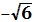 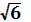 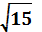 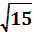 IV.Mustahkamlash. 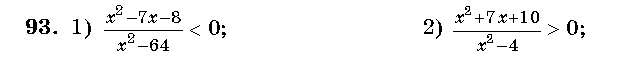 (x2-7x-8)( x2-64)<0                                      > 0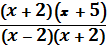 x2-7x-8=0     x1=8; x2= -1.                        (x+5)(x-2)>0x2-64≠0       x≠ ±8                                      x1= -5; x2≠2demak,  x= -1 va x≠ -8javob: -8< x < -1                                      javob: x<-5 va x>2V. Baholash .VI.Uyga vazifa. 94-95 –misollar.Sana:  Sinf:  9-sinfFan:  Algebra Mavzu:   Kvadrat tengsizlikka olib keladigan sodda masalalar. Maqsad:    a) ta’limiy:  O’quvchilarga kvadrat  tengsizlikka olib keladigan sodda masalalar  yechishni  puxta  o’rgatish orqali bilim, malaka va ko’nikma hosil qilish;                   b) tarbiyaviy: Oquvchilarni shu mavzu asosida  o’zaro hurmat ruhida tarbiyalash;                    c) rivojlantiruvchi: o’quvchilar bilimini rivojlantirish, ko’nikma va malakasini o’stirish, dunyoqarashi va fikrlash qobiliyatini riviojlantirish.Dars turi: Aralash darsDars uslubi : Savol- javobDarsning borishiTashkiliy qism.Salomlashish. Navbatchi o’quvchining o’quvchilar davomati, ob-havo, o’quvchilarning darsga tayyorligi to’g’risidagi axborotini tinglash.O’tilgan mavzuni so’rashUyga vazifalarni tekshirish.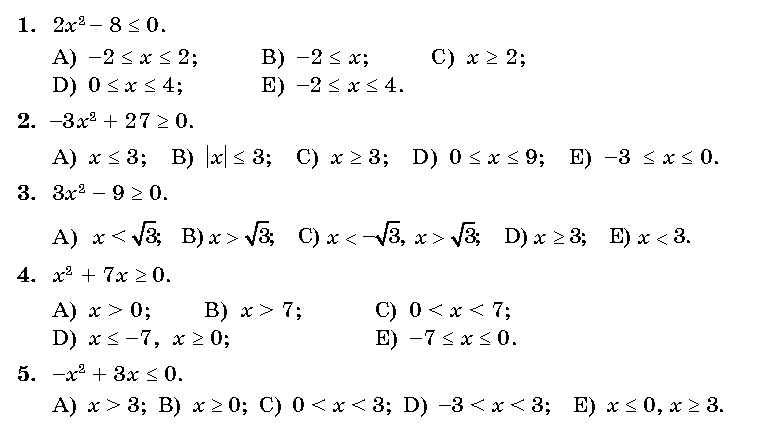 Kaliti: 1-A, 2-B, 3-C, 4-D, 5-E.Yangi mavzuning bayoni.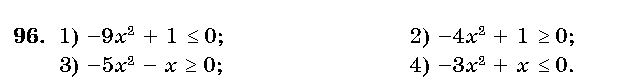 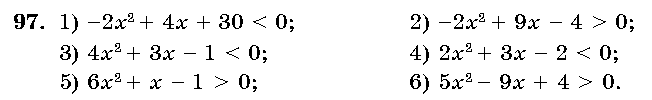 _________________________________________________________________________________________________________________________________________________________________________________________________________________________________________________________________________________________________________________________________________________________________________________________________________________________________________________________________________________________________________________________________________________________________________________________________________________________________________________________________________________________________________________________________________________________________________________________________________________________________________________________________________________________________________________________________________________________________________________________________________________________________________     IV.Mustahkamlash. 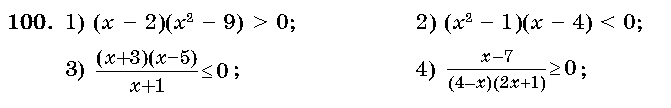 Yechilishi: _______________________________________________________________________________________________________________________________________________________________________________________________________________________________________________________________________________________________________________________________________________________________________________________________________________________________________________________________________________________________________________________________________________________________________________________________________________________________________________________________________________________________________________________________________________________________________________________________________________________________________________________________________________________________________________________________________________________________________________________________________________________V. Baholash .VI.Uyga vazifa. 101- 102 –misollar.Sana:  Sinf:  9-sinfFan:  Algebra Mavzu:   Misollar  yechish №103- 106 Maqsad:    a) ta’limiy:  O’quvchilarga kvadrat  tengsizlikka olib keladigan sodda masalalar  yechishni  puxta  o’rgatish orqali bilim, malaka va ko’nikma hosil qilish;                   b) tarbiyaviy: Oquvchilarni shu mavzu asosida  o’zaro hurmat ruhida tarbiyalash;                    c) rivojlantiruvchi: o’quvchilar bilimini rivojlantirish, ko’nikma va malakasini o’stirish, dunyoqarashi va fikrlash qobiliyatini riviojlantirish.Dars turi: Aralash darsDars uslubi : Savol- javobTashkiliy qism.Salomlashish. Navbatchi o’quvchining o’quvchilar davomati, ob-havo, o’quvchilarning darsga tayyorligi to’g’risidagi axborotini tinglash.O’tilgan mavzuni so’rashUyga vazifalarni tekshirish.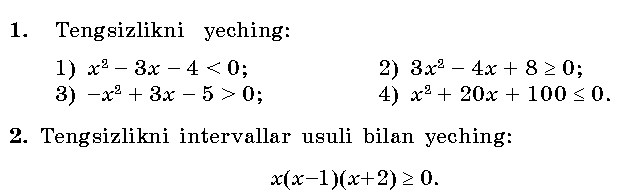 ________________________________________________________________________________________________________________________________________________________________________________________________________________________________________________________________________________________________________________________________________________________________________________________________________________________________________________________________________________________________________________________________________________________________________________________________________________________________________________________________________________________________________________________________________________________________________________________________________________________________________________Yangi mavzuning bayoni.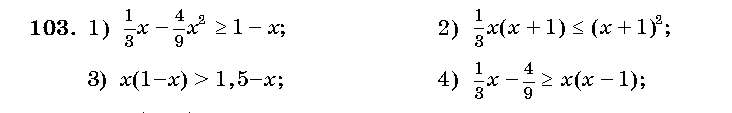 _________________________________________________________________________________________________________________________________________________________________________________________________________________________________________________________________________________________________________________________________________________________________________________________________________________________________________________________________________________________________________________________________________________________________________________________________________________________________________________________________________________________________________________________________________________________________________                                                               _____________________________________________________________________________________________________________________________________________________________________________________________________________________________________________________________________________________________________________________________________________________________________________________________________________________________________________________________________________________________________________________________________________________________________________________________________________________________________________________________________________________________________________________________________________________________________________________________________________________________________________    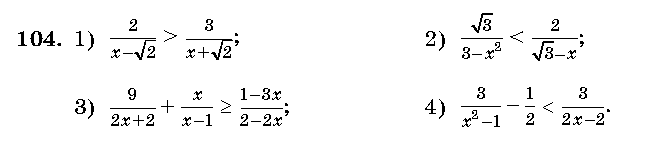 IV.Mustahkamlash. 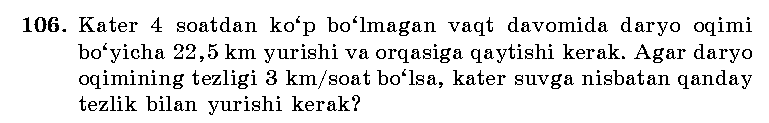 Yechilishi: ____________________________________________________________________________________________________________________________________________________________________________________________________________________________________________________________________________________________________________________________________________________________________________________________________________V. Baholash .VI.Uyga vazifa. 108 –misol .Sana:  Sinf:  9-sinfFan:  Algebra Mavzu:   Misollar  yechish. 1-9-testlar. Maqsad:    a) ta’limiy:  O’quvchilarga kvadrat  tengsizlikka olib keladigan sodda masalalar  yechishni  puxta  o’rgatish orqali bilim, malaka va ko’nikma hosil qilish;                   b) tarbiyaviy: Oquvchilarni shu mavzu asosida  o’zaro hurmat ruhida tarbiyalash;                    c) rivojlantiruvchi: o’quvchilar bilimini rivojlantirish, ko’nikma va malakasini o’stirish, dunyoqarashi va fikrlash qobiliyatini riviojlantirish.Dars turi: Aralash darsDars uslubi : Savol- javobDarsning borishiTashkiliy qism.Salomlashish. Navbatchi o’quvchining o’quvchilar davomati, ob-havo, o’quvchilarning darsga tayyorligi to’g’risidagi axborotini tinglash.O’tilgan mavzuni so’rashUyga vazifalarni tekshirish.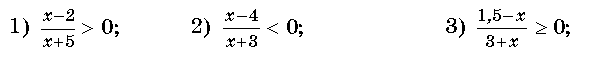 _______________________________________________________________________________________________________________________________________________________________________________________________________________________________________________________________________________________________________________________________________________________________________________________________________________________________________________________________________________________________________________________________________________________________________________________________________________________________________________________________________________________________________________Yangi mavzuning bayoni.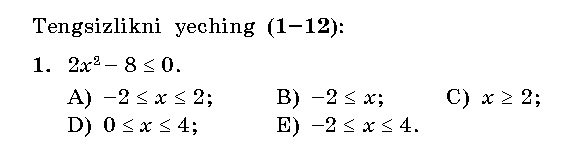 ______________________________________________________________________________________________________________________________________________________________________________________________________________________________________________________________________________________________________________________________________________________________________________________________________________________________________________________________________________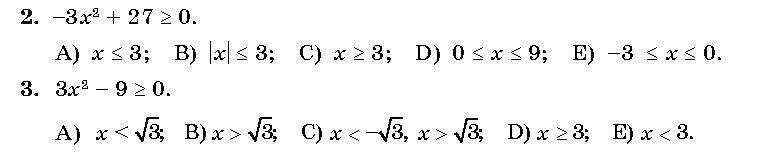 _______________________________________________________________________________________________________________________________________________________________________________________________________________________________________________________________________________________________________________________________________________________________________________________________________________________________________________________________________________________________________________________________________________________________________________________________________________________________________________________________      ________________________________________________________________________________________________________________________________________________________________________________________________________________________________________________________________________________________________________________________________________________________________________________________________________________________________________________________________________________________________________________________________________________________________________________________________________________________________________________________________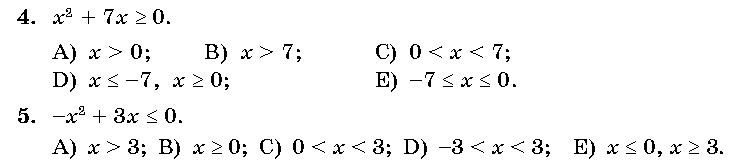                                                                ______________________________________________________________________________________________________________________________________________________________________________________________________________________________________________________________________________________________________________________________________________________________________________________________________________________________________________________________________________   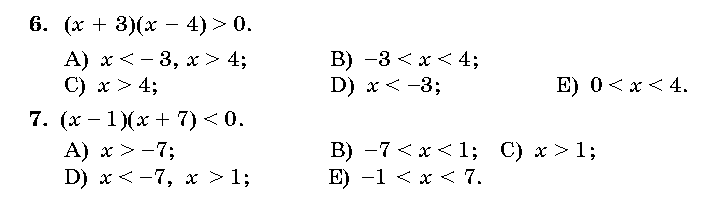 IV.MustahkamlashV. Baholash .VI.Uyga vazifa. 10- 12-testlar.Sana: _________________                             Sinf:  9-sinfFan:  Algebra Mavzu:   Nazorat ishi 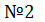 Maqsad:    a) ta’limiy:  O’quvchilarning  kvadrat tengsizlik va  uning yechimini topishga doir  bilimlarini tekshirish;                  b) tarbiyaviy: Oquvchilarni shu mavzu asosida milliy istiqlol ruhida   va o’zaro hurmat ruhida tarbiyalash;                  c) rivojlantiruvchi: o’quvchilar bilimini rivojlantirish, ko’nikma va malakasini o’stirish, fikrlash qobiliyatini riviojlantirish.Dars turi: O’quvchilar bilimini tekshirishDars uslubi : Yozma ishTashkiliy qism.Salomlashish. Navbatchining o’quvchilar davomati, darsga tayyorligi to’g’risidagi axborotini tinglash.Darsning borishi:I variant1.Tengsizlikni algebraik  usulda yeching:(6-2a)(5a-10)<02.Tengsizlikni kvadrat funksiyaning grafigi yordamida yeching:-2+3x-x2>03.Kvadrat tengsizlikni intervallar usulida yeching:3x2-5x+2≤ 04.Tengsizlikni yeching: 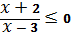 5.y=x2+3x-5 funksiyaning qiymatlar to’plamini toping.II variant1.Tengsizlikni algebraik  usulda yeching:(2-a)(2a-5)<02.Tengsizlikni kvadrat funksiyaning grafigi yordamida yeching:4+3x-x2>03.Kvadrat tengsizlikni intervallar usulida yeching:3x2-5x+2≥ 04.Tengsizlikni yeching: 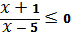 5.y=-x2+5x-2 funksiyaning qiymatlar to’plamini toping.UYGA VAZIFA. TakrorlashSana: Sinf:  9-sinfFan:  Algebra Mavzu:   Butun ko’rsatkichli daraja va uning xossalariMaqsad:    a) ta’limiy:  O’quvchilarga butun ko’rsatkichli daraja va uning xossalari ni  o’rgatish  orqali bilim, malaka va ko’nikma hosil qilish;                   b) tarbiyaviy: Oquvchilarni shu mavzu asosida milliy istiqlol ruhida va o’zaro hurmat ruhida tarbiyalash;                    c) rivojlantiruvchi: o’quvchilar bilimini rivojlantirish, ko’nikma va malakasini o’stirish, dunyoqarashi va fikrlash qobiliyatini riviojlantirish.Dars turi: Yangi bilim berishDars uslubi : Savol- javobDarsning borishiTashkiliy qism.Salomlashish. Navbatchi o’quvchining o’quvchilar davomati, ob-havo, o’quvchilarning darsga tayyorligi to’g’risidagi axborotini tinglash.O’tilgan mavzuni so’rashUyga vazifalarni tekshirish.Mustaqil ish: Tengsizliklarni yeching:_______________________________________________________________________________________________________________________________________________________________________________________________________________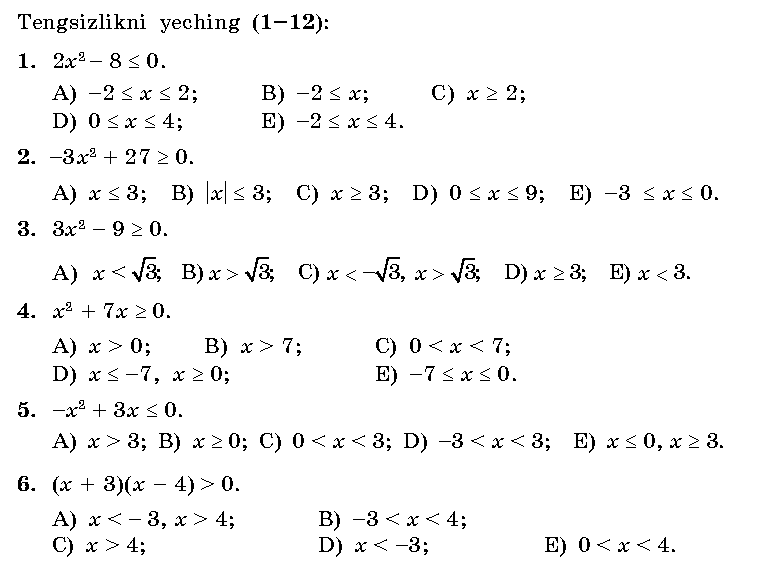 Yangi mavzuning bayoni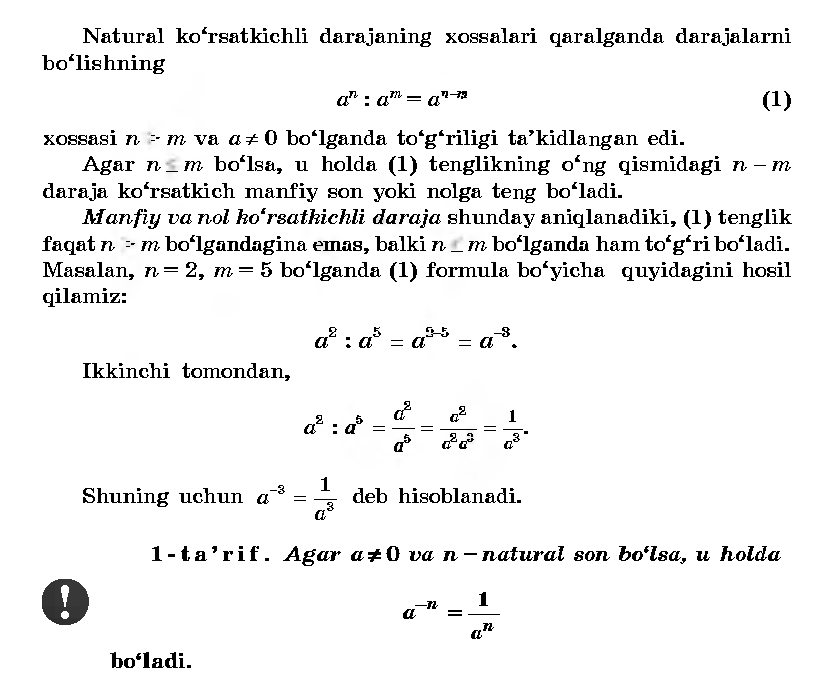 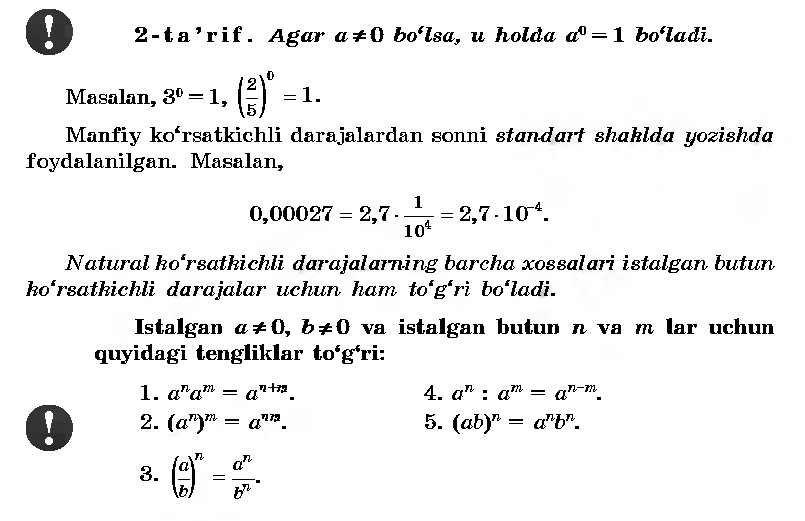 IV.Mustahkamlash.109-114 –misollar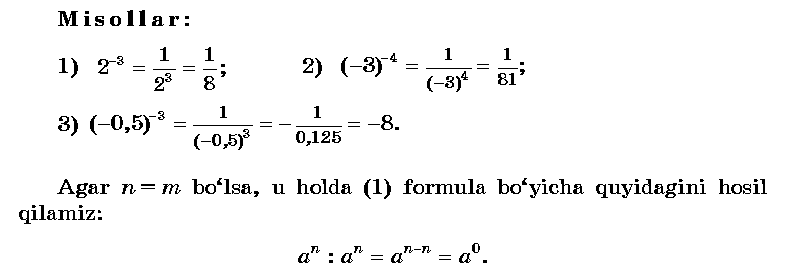 V.Baholash VI.Uyga vazifa. 115-116 –misollarSana:  Sinf:  9-sinfFan:  Algebra Mavzu:  Natural ko’rsatkichli darajaning  arifmetik  ildiziMaqsad:    a) ta’limiy:  O’quvchilarga natural ko’rsatkichli darajaning arifmetik ildizi  va uning xossalarini  o’rgatish  orqali bilim, malaka va ko’nikma hosil qilish;                   b) tarbiyaviy: O’quvchilarni shu mavzu asosida  o’zaro hurmat ruhida tarbiyalash;                    c) rivojlantiruvchi: O’quvchilar bilimini rivojlantirish, ko’nikma va malakasini o’stirish, dunyoqarashi va fikrlash qobiliyatini riviojlantirish.Dars turi: Yangi bilim berishDars uslubi : Savol- javobDarsning borishiTashkiliy qism.Salomlashish. Navbatchi o’quvchining o’quvchilar davomati, ob-havo, o’quvchilarning darsga tayyorligi to’g’risidagi axborotini tinglash.O’tilgan mavzuni so’rashUyga vazifalarni tekshirish.MUSTAQIL ISH: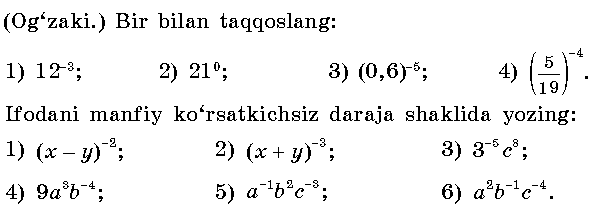 __________________________________________________________________________________________________________________________________________________________________________________________________________________________________________________________________________________________________________________________________________________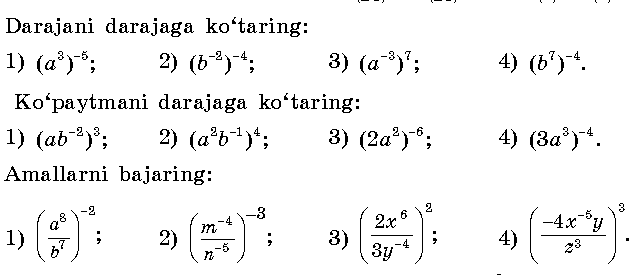 Yangi mavzuning bayoni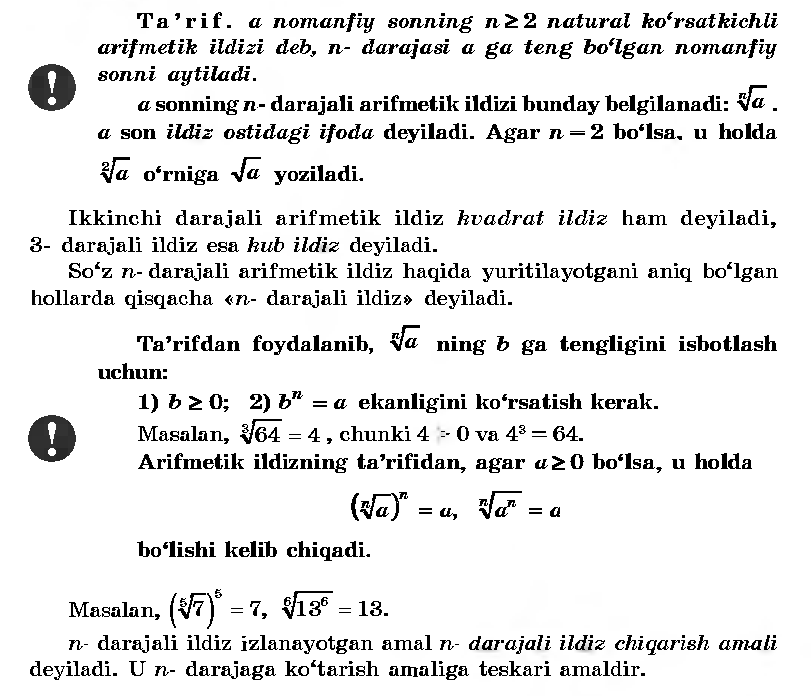 IV.Mustahkamlash.  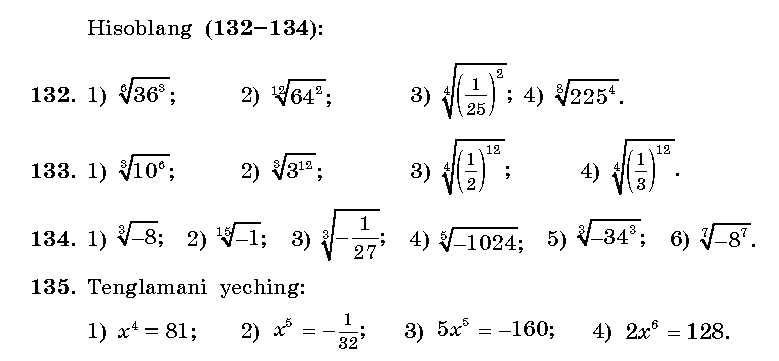 Yechish: _________________________________________________________________________________________________________________________________________________________________________________________________________________________________________________________________________________________________________________________________________________________________________________________________________________________________________________________________________________________V.Baholash VI. Uyga vazifa. 138- 139- misollarSana: Sinf:  9-sinfFan:  Algebra Mavzu:   Arifmetik  ildizning  xossalariMaqsad:    a) ta’limiy:  O’quvchilarga arifmetik  kvadrat  ildiz  va uning xossalarini  o’rgatish  orqali bilim, malaka va ko’nikma hosil qilish;                   b) tarbiyaviy: Oquvchilarni shu mavzu asosida  o’zaro hurmat ruhida tarbiyalash;                    c) rivojlantiruvchi: o’quvchilar bilimini rivojlantirish, ko’nikma va malakasini o’stirish, dunyoqarashi va fikrlash qobiliyatini riviojlantirish.Dars turi: Yangi bilim berishDars uslubi : Savol- javobDarsning borishiTashkiliy qism.Salomlashish. Navbatchi o’quvchining o’quvchilar davomati, ob-havo, o’quvchilarning darsga tayyorligi to’g’risidagi axborotini tinglash.O’tilgan mavzuni so’rash   Uyga vazifalarni tekshirish.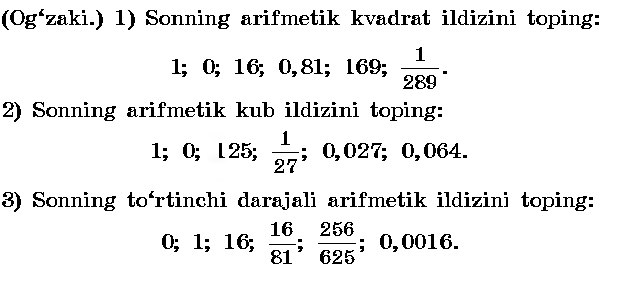 ________________________________________________________________________________________________________________________________________________________________________________________________________________________________________________________________________________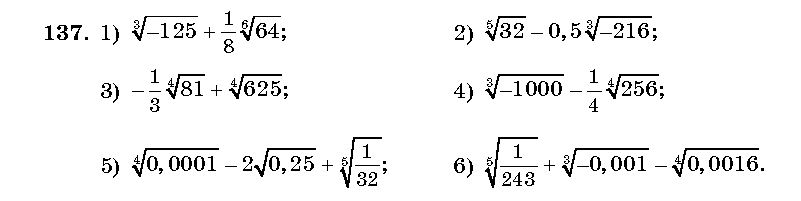 Yangi mavzuning bayoni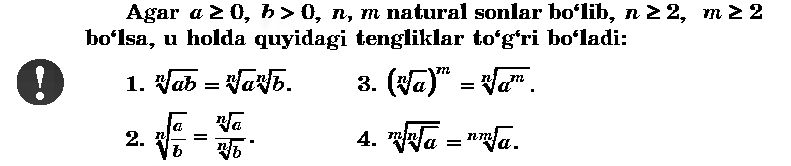 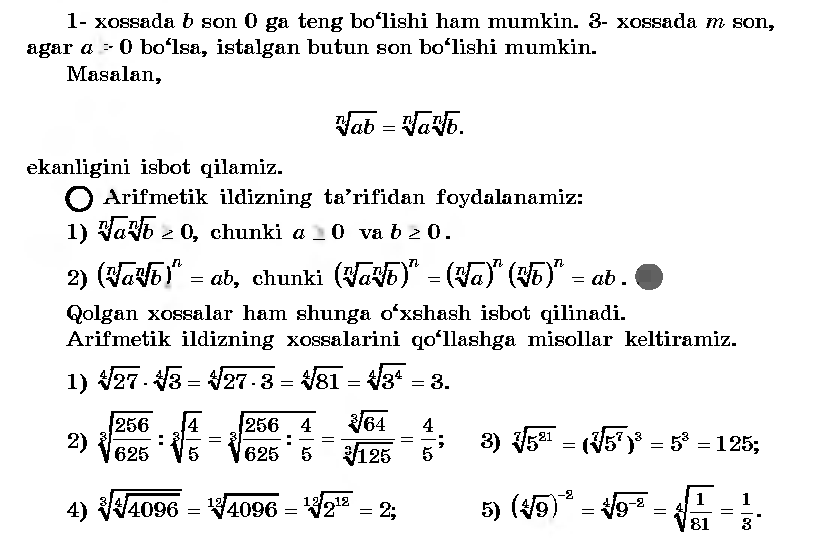 IV.Mustahkamlash. 141-145 –misollar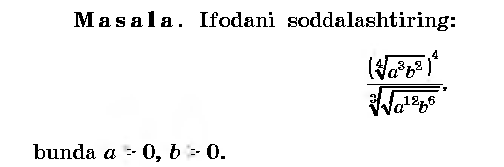 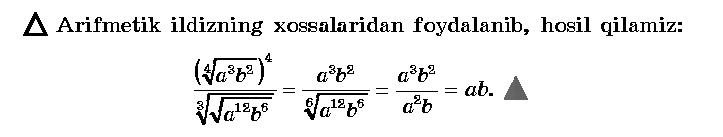 ________________________________________________________________________________________________________________________________________________________________________________________________________________________________________________________________________________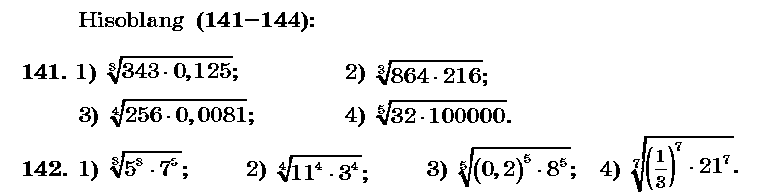 V.Baholash VI.Uyga vazifa. 147- 149 –misollar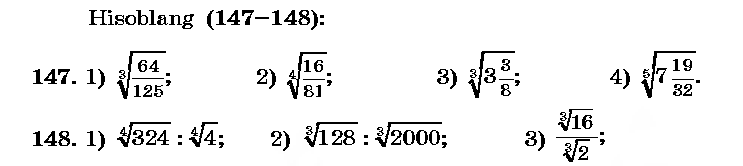 Sana: Sinf:  9-sinfFan:  Algebra Mavzu:   Misollar yechish №150-156.Maqsad:    a) ta’limiy:  O’quvchilarga arifmetik kvadrat ildiz  va uning xossalarini                        o’rgatish  orqali bilim, malaka va ko’nikma hosil qilish;                   b) tarbiyaviy: Oquvchilarni shu mavzu asosida  o’zaro hurmat ruhida                         tarbiyalash;                    c) rivojlantiruvchi: o’quvchilar bilimini rivojlantirish, ko’nikma va                         malakasini  o’stirish, dunyoqarashi va fikrlash qobiliyatini                          riviojlantirish.Dars turi: Aralash darsDars uslubi : Savol- javobDarsning borishiTashkiliy qism.Salomlashish. Navbatchi o’quvchining o’quvchilar davomati, ob-havo, o’quvchilarning darsga tayyorligi to’g’risidagi axborotini tinglash.O’tilgan mavzuni so’rash    Uyga vazifalarni tekshirish.______________________________________________________________________________________________________________________________________________________________________________________________________________________________________________________________________________________________________________________________________________________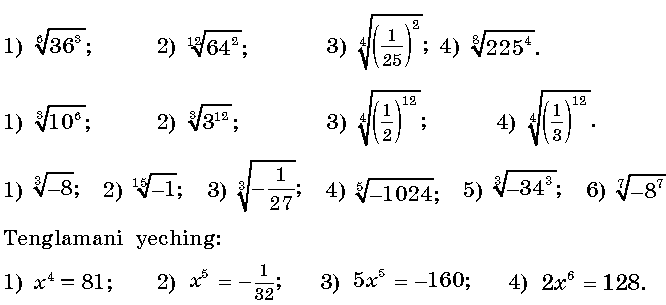 Yangi mavzuning bayoni. 150- 156-misollar_____________________________________________________________________________________________________________________________________________________________________________________________________________________________________________________________________________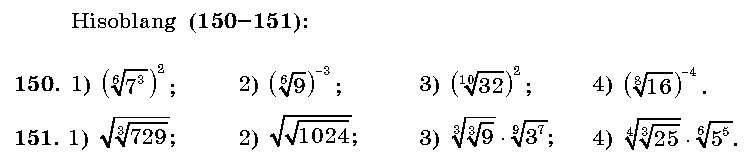 __________________________________________________________________________________________________________________________________________________________________________________________________________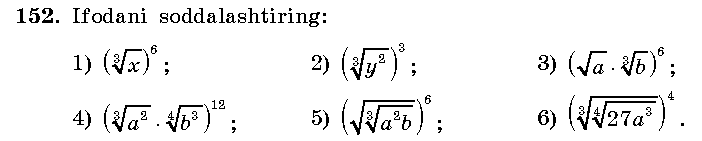 _________________________________________________________________________________________________________________________________________________________________________________________________________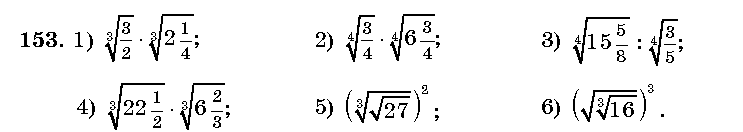 IV.Mustahkamlash. _________________________________________________________________________________________________________________________________________________________________________________________________________________________________________________________________________________________________________________________________________________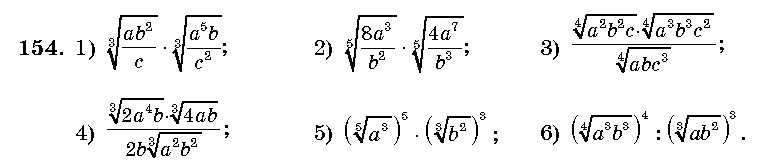 V.Baholash VI.Uyga vazifa. 157- 158 –misollar_____________________________________________________________________________________________________________________________________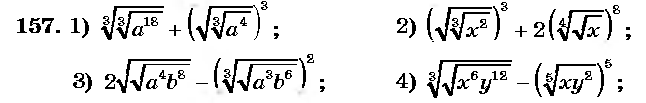 Sana: Sinf:  9-sinfFan:  Algebra Mavzu:   Ratsional  ko’rsatkichli daraja Maqsad:    a) ta’limiy:  O’quvchilarga ratsional  ko’rsatkichli daraja va uning xossalarini  o’rgatish  orqali bilim, malaka va ko’nikma hosil qilish;                   b) tarbiyaviy: O’quvchilarni shu mavzu asosida milliy istiqlol ruhida va o’zaro hurmat ruhida tarbiyalash;                    c) rivojlantiruvchi: O’quvchilar bilimini rivojlantirish, ko’nikma va malakasini o’stirish, dunyoqarashi va fikrlash qobiliyatini rivojlantirish.Dars turi: Yangi bilim berish.Dars uslubi : Savol- javobDarsning borishiTashkiliy qism.Salomlashish. Navbatchi o’quvchining o’quvchilar davomati, ob-havo, o’quvchilarning darsga tayyorligi to’g’risidagi axborotini tinglash.O’tilgan mavzuni so’rashUyga vazifalarni tekshirish.Mustaqil ish: Soddalashtiring: ____________________________________________________________________________________________________________________________________________________________________________________________________________________________________________________________________________________________________________________________________________________________________________________________________________________________________________________________________________________________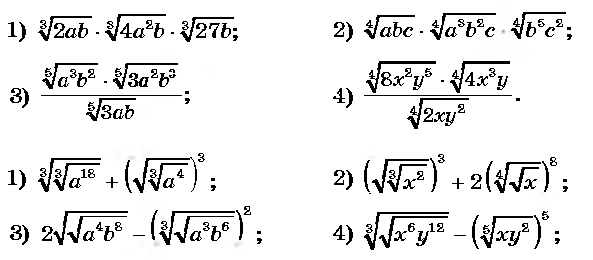 Yangi mavzuning bayoni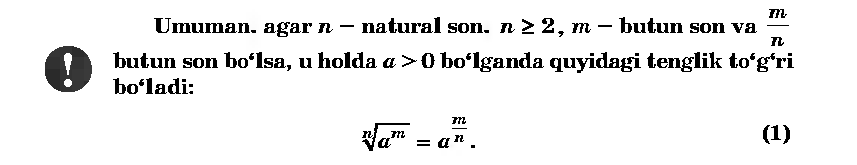 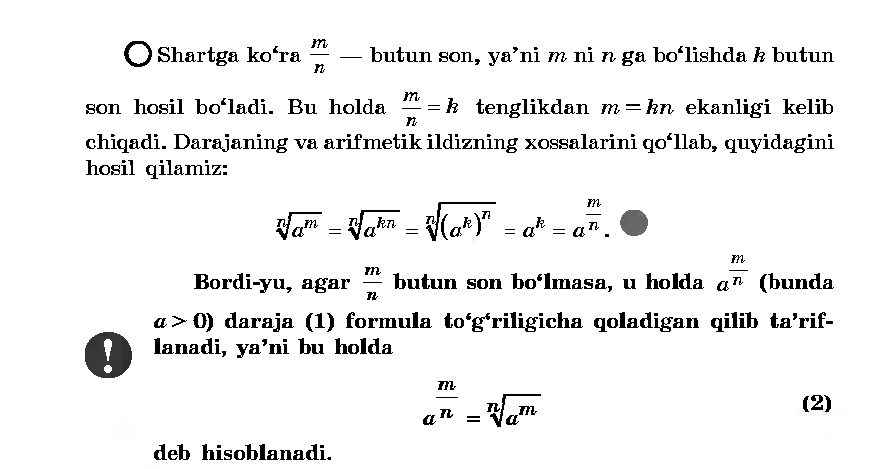 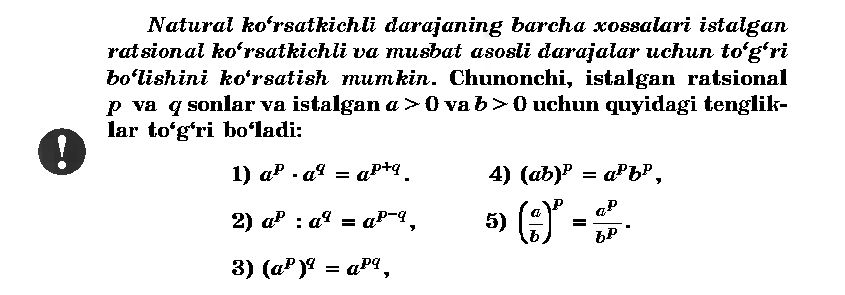 IV.Mustahkamlash.160-165 –misollar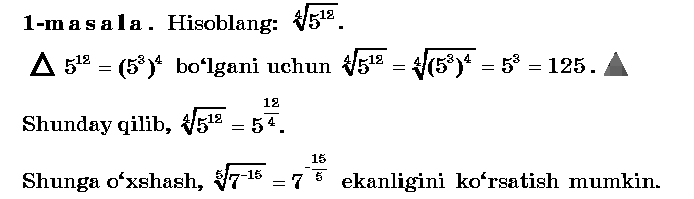 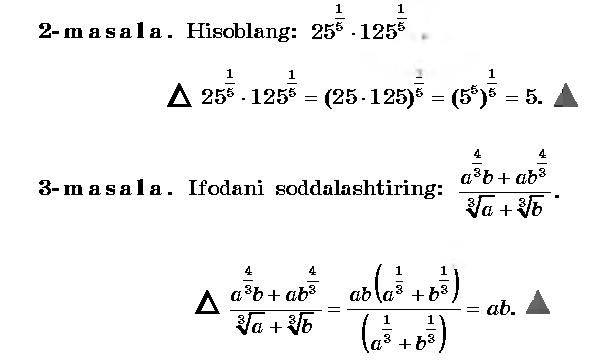 V.Baholash VI.Uyga vazifa. 166-167 –misollarSana: Sinf:  9-sinfFan:  Algebra Mavzu:   Misollar yechish. №170- 173Maqsad:    a) ta’limiy:  O’quvchilarga ratsional  ko’rsatkichli daraja va uning xossalarini  puxta  o’rgatish  orqali bilim, malaka va ko’nikma hosil qilish;                   b) tarbiyaviy: O’quvchilarni shu mavzu asosida milliy istiqlol ruhida va o’zaro hurmat ruhida tarbiyalash;                    c) rivojlantiruvchi: O’quvchilar bilimini rivojlantirish, ko’nikma va malakasini o’stirish, dunyoqarashi va fikrlash qobiliyatini riviojlantirish.Dars turi: Aralash darsDars uslubi : Savol- javobDarsning borishiTashkiliy qism.Salomlashish. Navbatchi o’quvchining o’quvchilar davomati, ob-havo, o’quvchilarning darsga tayyorligi to’g’risidagi axborotini tinglash.O’tilgan mavzuni so’rashUyga vazifalarni tekshirish.Mustaqil ish: Tengsizliklarni yeching: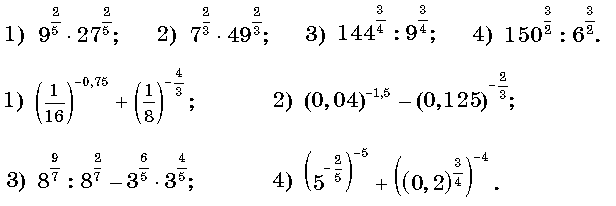 Yechimlari:1)* ==9 ;                       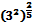 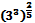 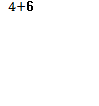 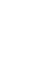 2)   =  = 72=49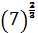 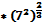 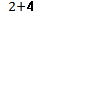 3)  =  = 23= 8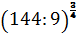 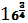 Yangi mavzuning bayoni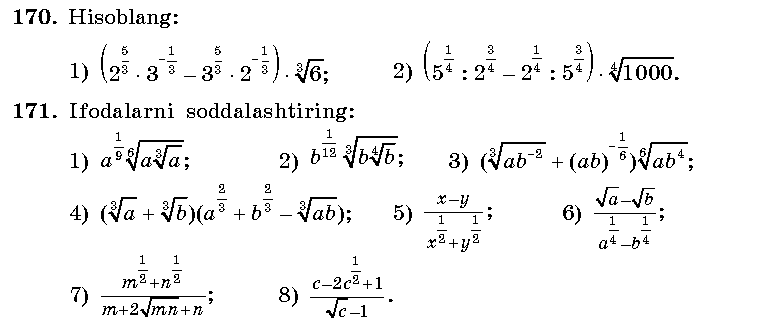 __________________________________________________________________________________________________________________________________________________________________________________________________________________________________________________________________________________________________________________________________________________________________________________________________________________________________________________________________________________________________________________________________________________________________________________________________________________________________________________________________________________________________________________________________________________________________________________________________________________________________________________________________________________________________________________________________________________________________________________________________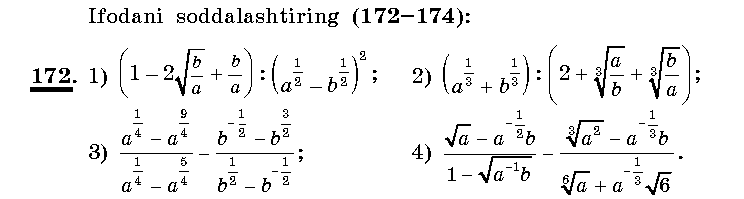 IV.Mustahkamlash.___________________________________________________________________________________________________________________________________________________________________________________________________________________________________________________________________________________________________________________________________________________V.Baholash 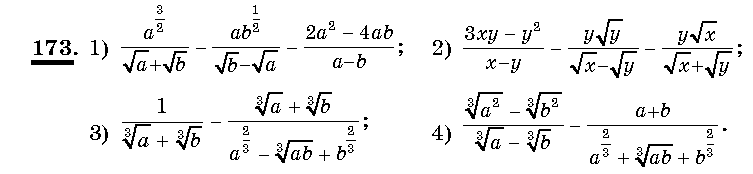 VI.Uyga vazifa. 174–misol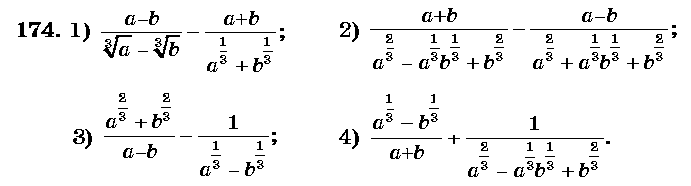 Sana: Sinf:  9-sinfFan:  Algebra Mavzu:   Irratsional daraja haqida tushunchaMaqsad:    a) ta’limiy:  O’quvchilarga irratsional  ko’rsatkichli daraja va uning xossalarini  puxta  o’rgatish  orqali bilim, malaka va ko’nikma hosil qilish;                   b) tarbiyaviy: O’quvchilarni shu mavzu asosida milliy istiqlol ruhida va o’zaro hurmat ruhida tarbiyalash;                    c) rivojlantiruvchi: O’quvchilar bilimini rivojlantirish, ko’nikma va malakasini o’stirish, dunyoqarashi va fikrlash qobiliyatini riviojlantirish.Dars turi: Yangi bilim berishDars uslubi : Savol- javobDarsning borishiTashkiliy qism.Salomlashish. Navbatchi o’quvchining o’quvchilar davomati, ob-havo, o’quvchilarning darsga tayyorligi to’g’risidagi axborotini tinglash.O’tilgan mavzuni so’rashUyga vazifalarni tekshirish.       Mustaqil ish: 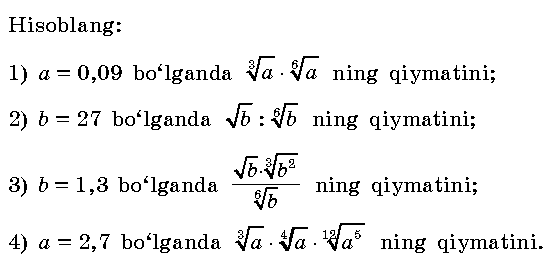 Yechimlari:*= = 0,3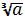 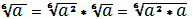 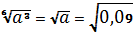 2)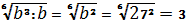 3)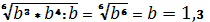 Yangi mavzuning bayoni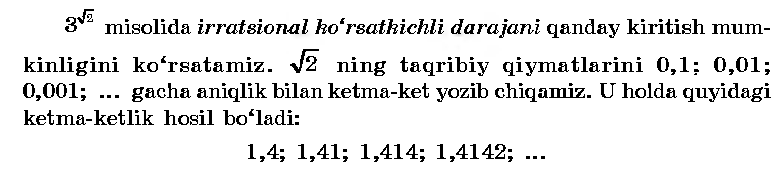 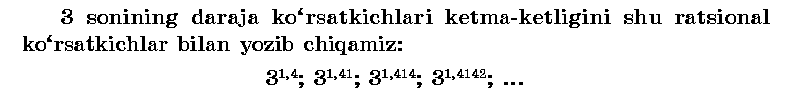 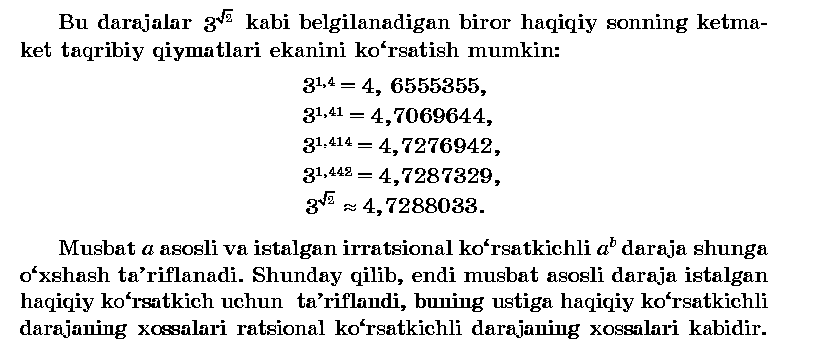 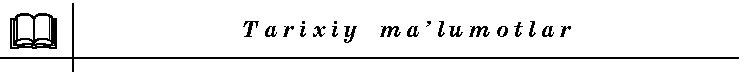 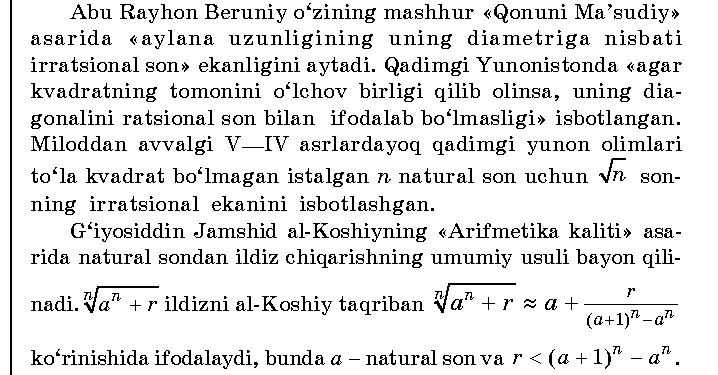 IV.Mustahkamlash.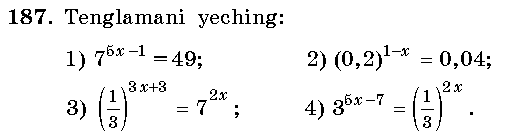 ______________________________________________________________________________________________________________________________________________________________________________________________________________________________________________________________________________________________________________________________________________________________________________________________________________________________________________________________________________________________________V.Baholash VI.Uyga vazifa. 190 –misolSanaSinf:  9-sinfFan:  Algebra Mavzu:   Sonli tengsizliklarni darajaga ko’tarishMaqsad:    a) ta’limiy:  O’quvchilarga sonli tengsizliklarni darajaga ko’tarishni  puxta  o’rgatish  orqali bilim, malaka va ko’nikma hosil qilish;                   b) tarbiyaviy: O’quvchilarni shu mavzu asosida milliy istiqlol ruhida va o’zaro hurmat ruhida tarbiyalash;                    c) rivojlantiruvchi: O’quvchilar bilimini rivojlantirish, ko’nikma va malakasini o’stirish, dunyoqarashi va fikrlash qobiliyatini riviojlantirish.Dars turi: Yangi bilim berishDars uslubi : Savol- javobDarsning borishiTashkiliy qism.Salomlashish. Navbatchi o’quvchining o’quvchilar davomati, ob-havo, o’quvchilarning darsga tayyorligi to’g’risidagi axborotini tinglash.O’tilgan mavzuni so’rashUyga vazifalarni tekshirish.       Mustaqil ish: 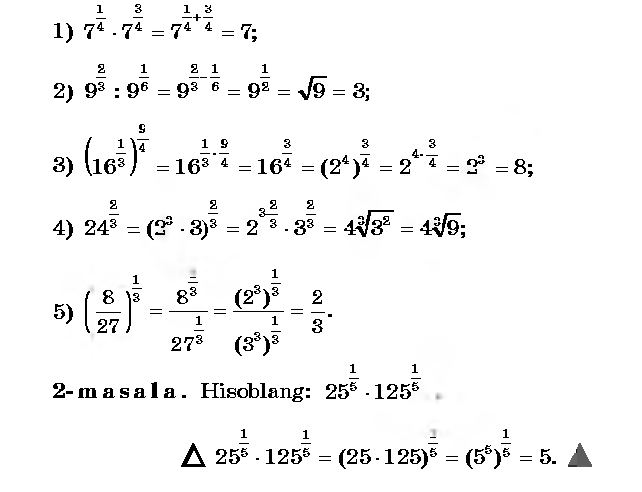 Yangi mavzuning bayoni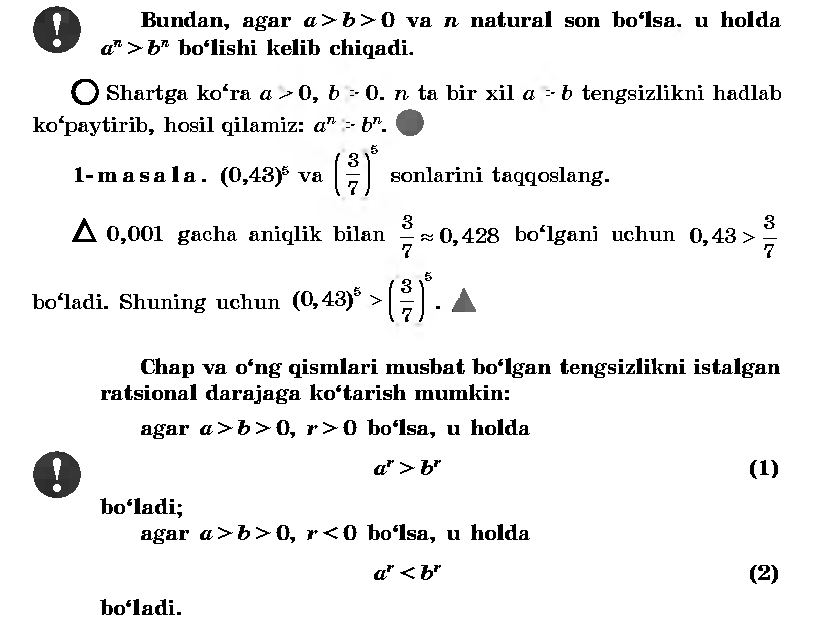 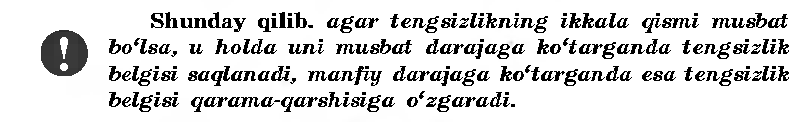 IV.Mustahkamlash.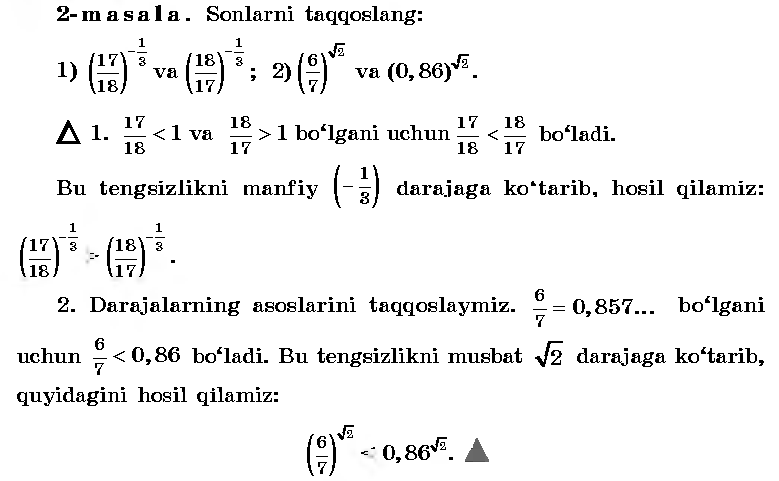 V.Baholash VI.Uyga vazifa. 181-182 –misollarSana: Sinf:  9-sinfFan:  Algebra Mavzu:   Misollar yechish №183- 187.Maqsad:    a) ta’limiy:  O’quvchilarga sonli tengsizliklarni darajaga ko’tarishni  puxta  o’rgatish  orqali bilim, malaka va ko’nikma hosil qilish;                   b) tarbiyaviy: O’quvchilarni shu mavzu asosida milliy istiqlol ruhida va o’zaro hurmat ruhida tarbiyalash;                    c) rivojlantiruvchi: O’quvchilar bilimini rivojlantirish, ko’nikma va malakasini o’stirish, dunyoqarashi va fikrlash qobiliyatini riviojlantirish.Dars turi: Aralash darsDars uslubi : Savol- javobDars jihozi: darslik, tarqatmalar, rangli kartochkalar.Darsning borishiTashkiliy qism.Salomlashish. Navbatchi o’quvchining o’quvchilar davomati, ob-havo, o’quvchilarning darsga tayyorligi to’g’risidagi axborotini tinglash.O’tilgan mavzuni so’rashUyga vazifalarni tekshirish.       Mustaqil ish: 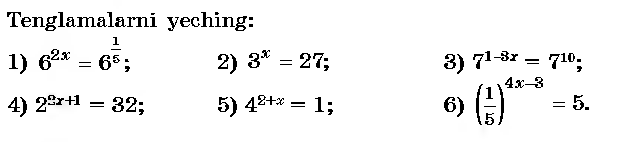 Yechilishi: 1) 2x=;        x=.          2)x=3;  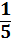 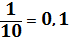 3)1-8x=10 ;         8x=-9;          x=-.           4)3x+1=5          3x=4         x=;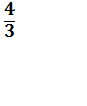 5)2+x=0           x=- 2;                                   6)4x-3= -1          4x=2        x=0,5.Yangi mavzuning bayoni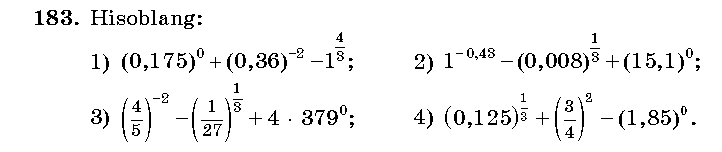 Yechilishi: 1)1+ -1= = 7 ;                  2)1-0,2+1= - 0,2;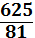 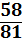 3) - +4=+4= 4;                  4)0,5+  - 1=  =  .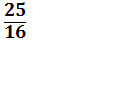 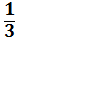 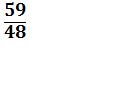 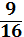 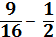 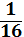 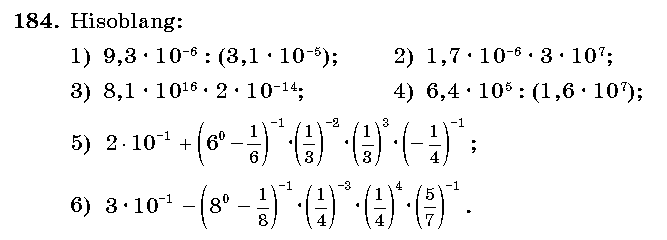 Yechilishi: 1)9,3: 3,1=3;                      2) 1,7*3*10= 51;8,1*102*2= 1620;                       4)6,4:(1,6*100)= 4:100= 0,04;5)0,2+ 1,2*9* *(-4)= 0,2- 1,6= - 1,4;6)0,3 -  * 64**  = 0,3- 0,4= -0,1.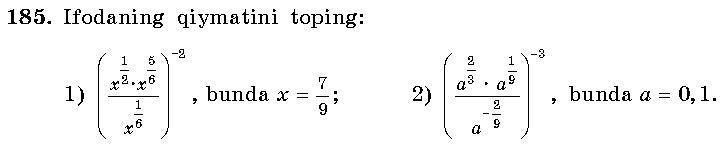 Yechish: 1) ( ) -2= 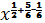 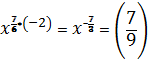 ( ) -3=  103=1000.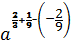 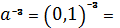 IV.Mustahkamlash.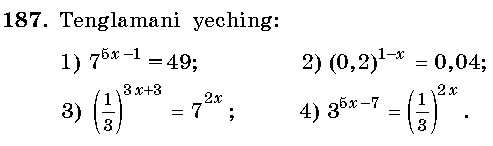 Yechilishi: 1)5x-1=2           5x=3        x=0,6.               2)1-x=2       -x=1         x= -1;3)3x+3= -2x            3x+2x=-3          5x= -3          x= -0,6;4)5x-7= -2x            5x+2x=7          7x=7            x=1.V.Baholash VI.Uyga vazifa. 188-189 –misollar.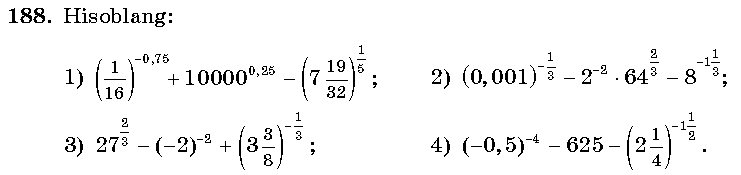 Sana:   Sinf:  9-sinfFan:  Algebra Mavzu:   Nazorat ishi 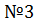 Maqsad:    a) ta’limiy:  O’quvchilarning  butun ko’rsatkichli, ratsional ko’rsatkichli darajalar va ularning xossalari, arifmetik kvadrat ildiz, sonly tengsizlikni darajaga ko’tarishga doir  bilimlarini tekshirish;                  b) tarbiyaviy: Oquvchilarni shu mavzu asosida milliy istiqlol ruhida   va o’zaro hurmat ruhida tarbiyalash;                  c) rivojlantiruvchi: o’quvchilar bilimini rivojlantirish, ko’nikma va malakasini o’stirish, fikrlash qobiliyatini riviojlantirish.Dars turi: O’quvchilar bilimini tekshirishDars uslubi : Yozma ishTashkiliy qism.Salomlashish. Navbatchining o’quvchilar davomati, darsga tayyorligi to’g’risidagi axborotini tinglash.Darsning borishi:I variant1.Hisoblang:        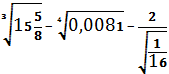 2. Hisoblang:        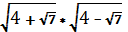 3.Ifodaning qiymatini toping:  ; bunda a=2, b=1, a≠0.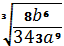 4.Tengsizlikni yeching: >0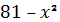 5.Tenglamani yeching:  .II variant1.Hisoblang:        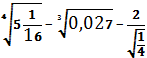 2. Hisoblang:        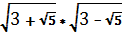 3.Ifodaning qiymatini toping:  ; bunda  x=1, y=2, y>0.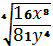 4.Tengsizlikni yeching: <0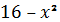 5.Tenglamani yeching:  .Yechimlari:I variant1.Hisoblang:    =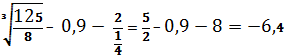 2. Hisoblang:   = 3 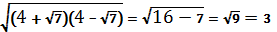 3.Ifodaning qiymatini toping:  ;    bunda a=2, b=1, a≠0. 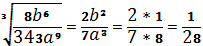 4.Tengsizlikni yeching: >0(9-x)(9+x)>09-x=0,   9+x=0x1=9;     x2=-9                          javob: -9<x<9.5.Tenglamani yeching:  .An.soha:   x-1≠0,  x+1≠0    bundan   x≠1 va  x≠ -1.2(x+1)+ 3(x-1)=(x-1)(x+1)2x+2+3x-3=x2-1    x2-5x=0        x(x-5)=0        x1=0, x2=5.          Javob: 0 va 5.II variant1.Hisoblang:     =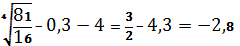 2. Hisoblang:   = 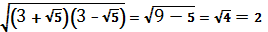 3.Ifodaning qiymatini toping:  ; bunda  x=1, y=2, y>0.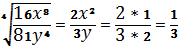 4. Tengsizlikni yeching: <0(4-x)(4+x)<04-x=0;  4+x=0x1=4;   x2=-4javob:  x<-4,  x>4.5.Tenglamani yeching:  .An.soha:   x-1≠0,  x+1≠0    bundan   x≠1 va  x≠ -1.2(x+1)+ 3(x-1)=(x-1)(x+1)2x+2+3x-3=x2-1    x2-5x=0        x(x-5)=0        x1=0, x2=5.          Javob: 0 va 5.UYGA VAZIFA. TakrorlashSana: Sinf:  9-sinfFan:  Algebra Mavzu:   Funksiyaning aniqlanish sohasiMaqsad:    a) ta’limiy:  O’quvchilarga funksiyaning aniqlanish sohasini topishni  puxta  o’rgatish  orqali bilim, malaka va ko’nikma hosil qilish;                   b) tarbiyaviy: O’quvchilarni shu mavzu asosida milliy istiqlol ruhida va o’zaro hurmat ruhida tarbiyalash;                    c) rivojlantiruvchi: O’quvchilar bilimini rivojlantirish, ko’nikma va malakasini o’stirish, dunyoqarashi va fikrlash qobiliyatini riviojlantirish.Dars turi: Yangi bilim berishDars uslubi : Savol- javobDarsning borishiTashkiliy qism.Salomlashish. Navbatchi o’quvchining o’quvchilar davomati, ob-havo, o’quvchilarning darsga tayyorligi to’g’risidagi axborotini tinglash.O’tilgan mavzuni so’rashUyga vazifalarni tekshirish.       Mustaqil ish: 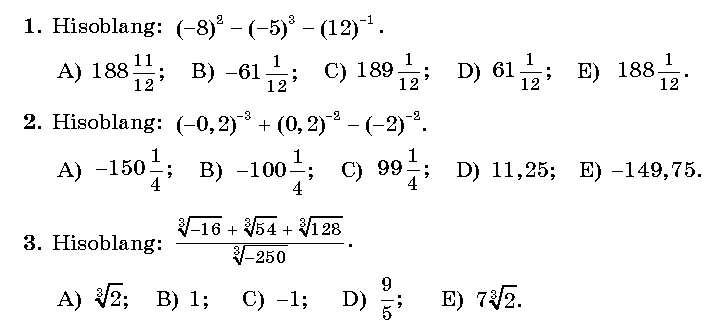 Javoblari:  1)64+125- = 189-  = 188;       A)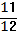 2)(- 5)3+ 52 – (- )2 = -125+25 – 0,25= -100,25;      B)3)  =  = -1;        C)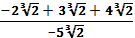 Yangi mavzuning bayoni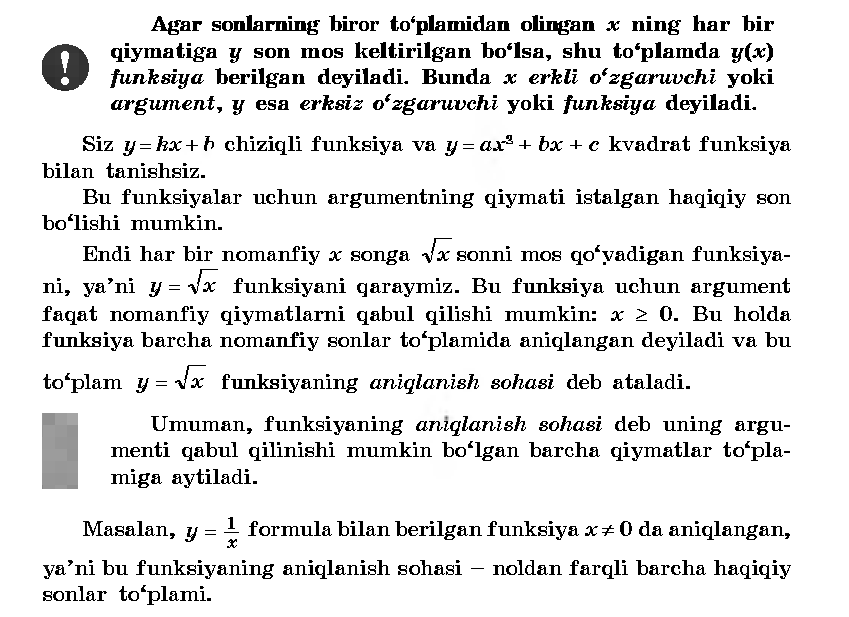 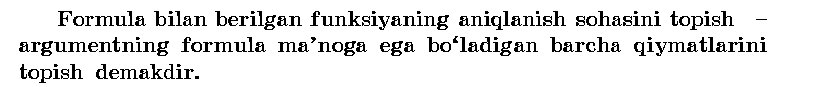 IV.Mustahkamlash.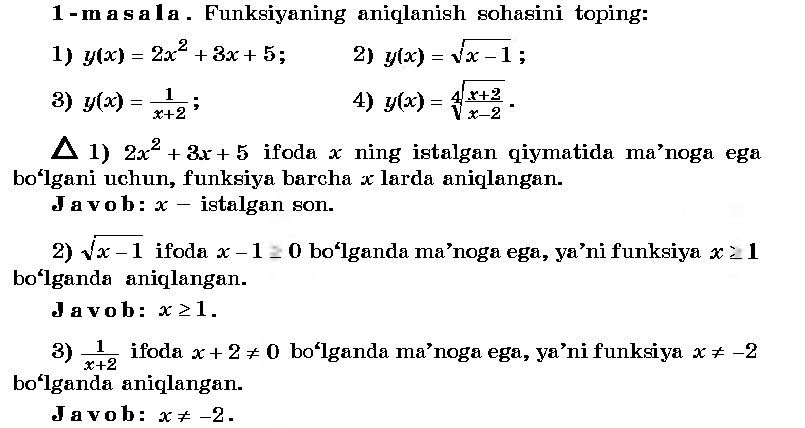 V.Baholash VI.Uyga vazifa. 197-198 –misollar.Sana: Sinf:  9-sinfFan:  Algebra Mavzu:   Funksiyaning o’sishi va kamayishiMaqsad:    a) ta’limiy:  O’quvchilarga funksiyaning o’sishi va kamayish oraliqlarini  topishni  o’rgatish  orqali bilim, malaka va ko’nikma hosil qilish;                   b) tarbiyaviy: O’quvchilarni shu mavzu asosida milliy istiqlol ruhida va o’zaro hurmat ruhida tarbiyalash;                    c) rivojlantiruvchi: O’quvchilar bilimini rivojlantirish, ko’nikma va malakasini o’stirish, dunyoqarashi va fikrlash qobiliyatini riviojlantirish.Dars turi: Yangi bilim berishDars uslubi : Savol- javobDarsning borishiTashkiliy qism.Salomlashish. Navbatchi o’quvchining o’quvchilar davomati, ob-havo, o’quvchilarning darsga tayyorligi to’g’risidagi axborotini tinglash.O’tilgan mavzuni so’rashUyga vazifalarni tekshirish.       Mustaqil ish: 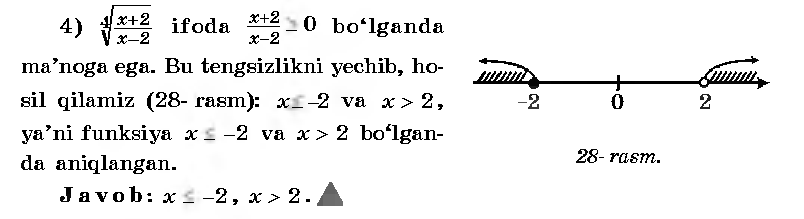 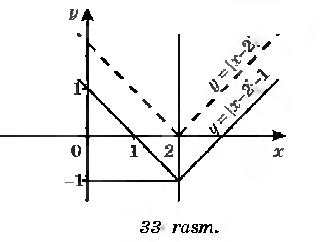 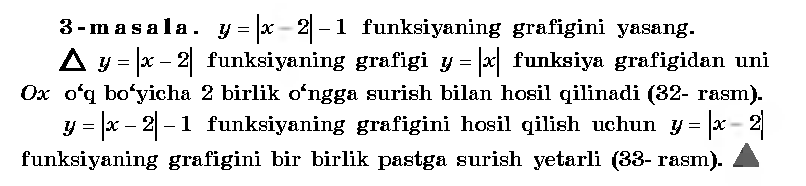 Yangi mavzuning bayoni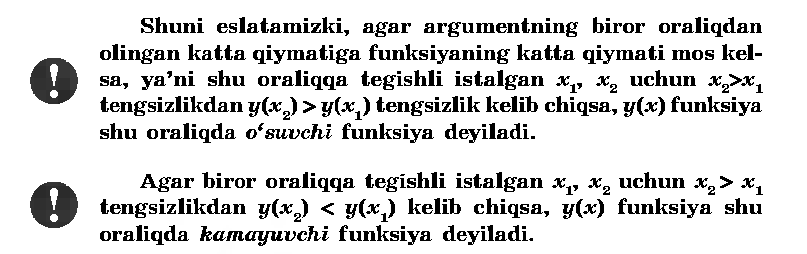 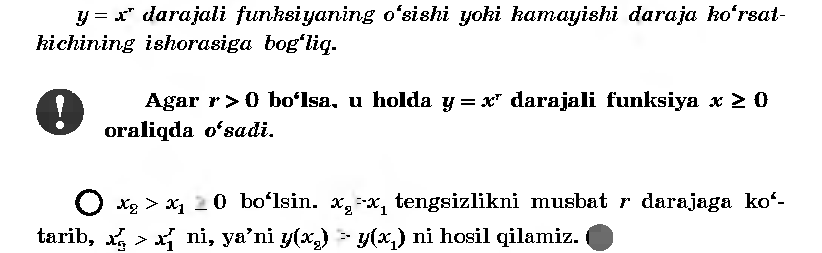 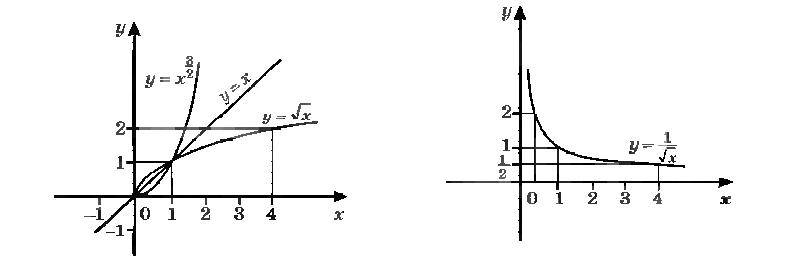 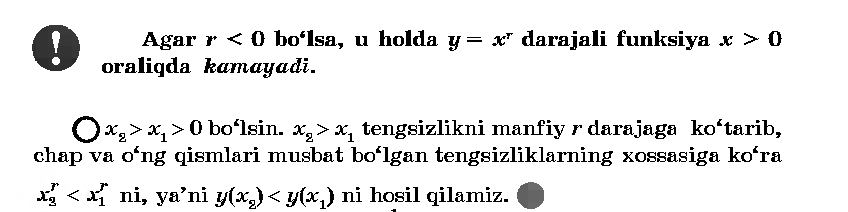 IV.Mustahkamlash.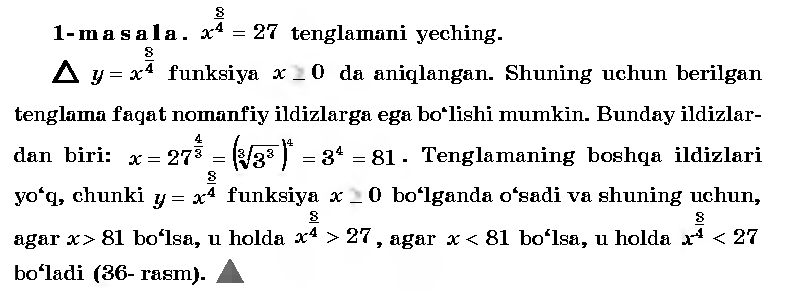 V.Baholash.  	VI.Uyga vazifa. 205-206 –misollar.Sana: __.Sinf:  9-sinfFan:  Algebra Mavzu:   Funksiyaning juftligi va toqligi.Maqsad:    a) ta’limiy:  O’quvchilarga funksiyaning juftligi va toqligini  topishni  o’rgatish  orqali bilim, malaka va ko’nikma hosil qilish;                   b) tarbiyaviy: O’quvchilarni shu mavzu asosida milliy istiqlol ruhida va o’zaro hurmat ruhida tarbiyalash;                    c) rivojlantiruvchi: O’quvchilar bilimini rivojlantirish, ko’nikma va malakasini o’stirish, dunyoqarashi va fikrlash qobiliyatini riviojlantirish.Dars turi: Yangi bilim berishDars uslubi : Savol- javobDarsning borishiTashkiliy qism.Salomlashish. Navbatchi o’quvchining o’quvchilar davomati, ob-havo, o’quvchilarning darsga tayyorligi to’g’risidagi axborotini tinglash.O’tilgan mavzuni so’rashUyga vazifalarni tekshirish.       Mustaqil ish: Yechilishi: 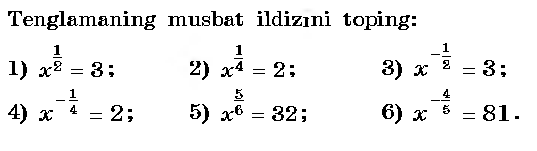 1)x=32     →      x=9;	                                        4) x=2-4       →       x=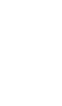 2) x=24     →      x=16;                                     5) x=      →     x=26= 64;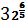 3) x=3-2    →     x= ;                                       6) x=     →    x= 3-5=  .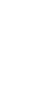 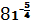 Yangi mavzuning bayoni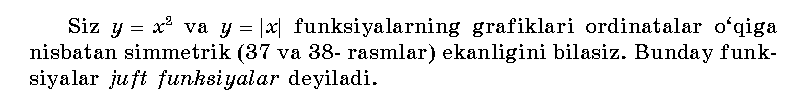 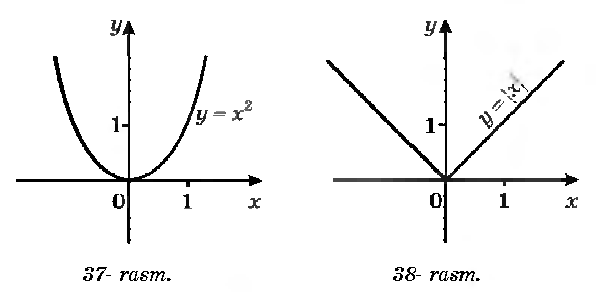 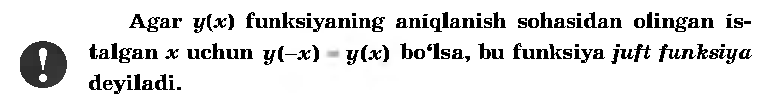 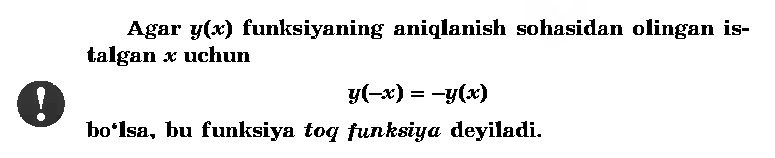 IV.Mustahkamlash.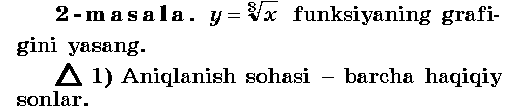 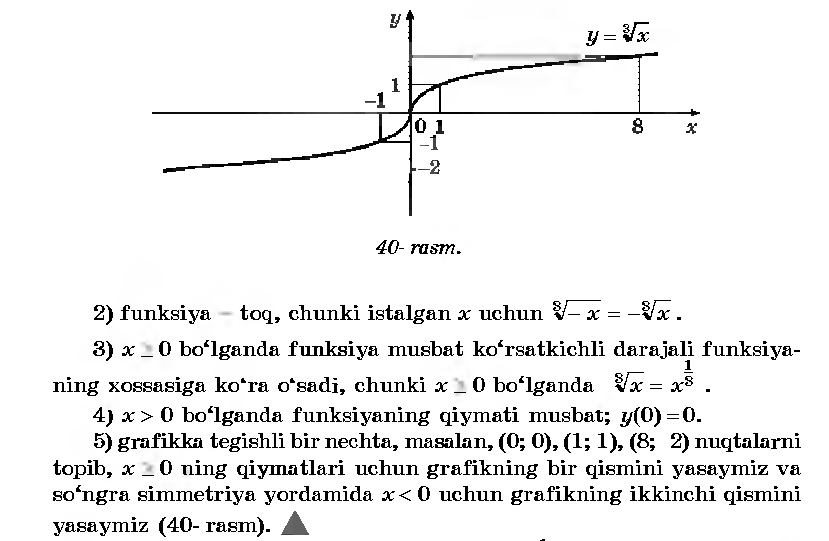 V.Baholash.  	VI.Uyga vazifa. 217-219 –misollar.Sana:  Sinf:  9-sinfFan:  Algebra Mavzu:    funksiya.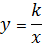 Maqsad:    a) ta’limiy:  O’quvchilarga   funksiya va uning xossalarini o’rgatish orqali bilim, malaka va ko’nikma hosil qilish;                   b) tarbiyaviy: O’quvchilarni shu mavzu asosida milliy g’oya ruhida va o’zaro hurmat ruhida tarbiyalash;                    c) rivojlantiruvchi: O’quvchilar bilimini rivojlantirish, ko’nikma va malakasini o’stirish, dunyoqarashi va fikrlash qobiliyatini riviojlantirish.Dars turi: Yangi bilim berishDars uslubi : Savol- javobDarsning borishiTashkiliy qism.Salomlashish. Navbatchi o’quvchining o’quvchilar davomati, ob-havo, o’quvchilarning darsga tayyorligi to’g’risidagi axborotini tinglash.O’tilgan mavzuni so’rashUyga vazifalarni tekshirish.       Mustaqil ish: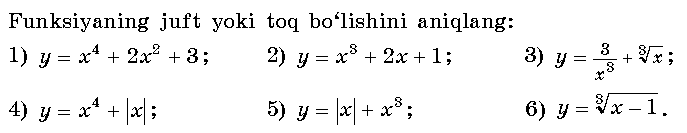 Javoblari: 1)y(-x)=(-x)4+2*(-x)2+3=x4+2x2+3 - juft  f-ya;2)y(-x)=(-x)3+2*(-x)+1=-x3-2x+1=-( x3+2x-1) – na juft, na toq  f-ya;3)y(-x)==-()- toq  f-ya;4)y(-x)=(-x)4+abs(-x)=x4+abs(x) – juft  f-ya;5)y(-x)=abs(-x)+(-x)3=abs(x)- x3= -(-abs(x)+x3) – na juft, na toq  f-ya.Yangi mavzuning bayoni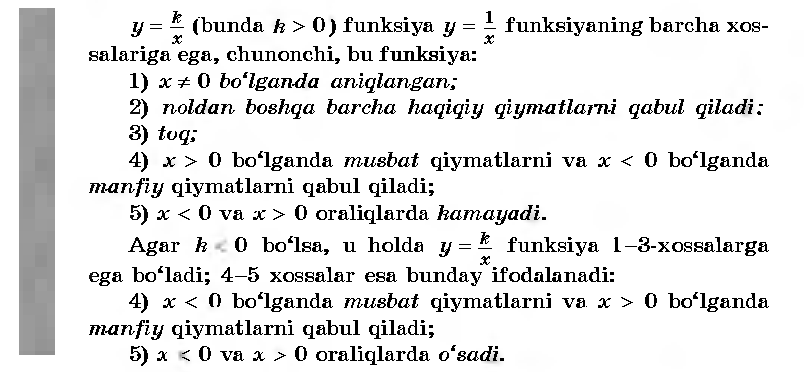 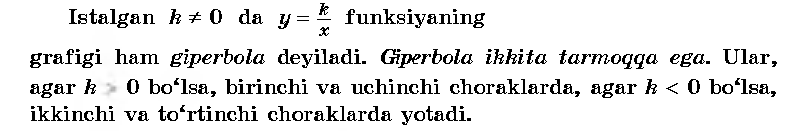 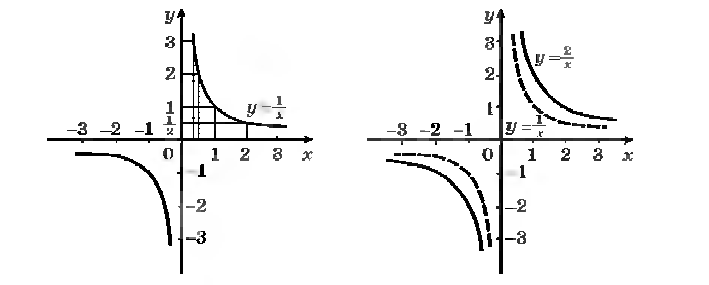 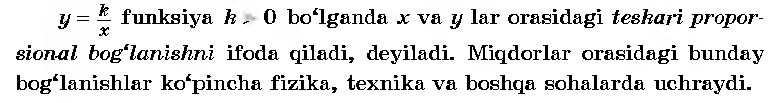 IV.Mustahkamlash.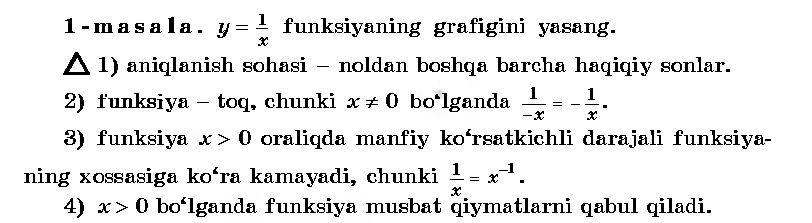 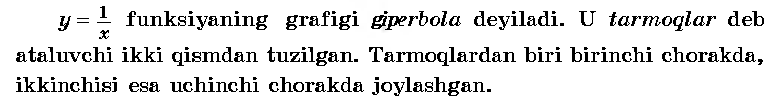 V.Baholash.  	VI.Uyga vazifa. 222 –misol Sana:  Sinf:  9-sinfFan:  Algebra Mavzu:  .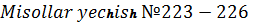 Maqsad:    a) ta’limiy:  O’quvchilarga   funksiya va uning xossalarini puxta o’rgatish orqali bilim, malaka va ko’nikma hosil qilish;                   b) tarbiyaviy: O’quvchilarni shu mavzu asosida milliy g’oya ruhida va o’zaro hurmat ruhida tarbiyalash;                    c) rivojlantiruvchi: O’quvchilar bilimini rivojlantirish, ko’nikma va malakasini o’stirish, dunyoqarashi va fikrlash qobiliyatini riviojlantirish.Dars turi: Yangi bilim berishDars uslubi : Savol- javobDarsning borishiTashkiliy qism.Salomlashish. Navbatchi o’quvchining o’quvchilar davomati, ob-havo, o’quvchilarning darsga tayyorligi to’g’risidagi axborotini tinglash.O’tilgan mavzuni so’rashUyga vazifalarni tekshirish.       Mustaqil ish: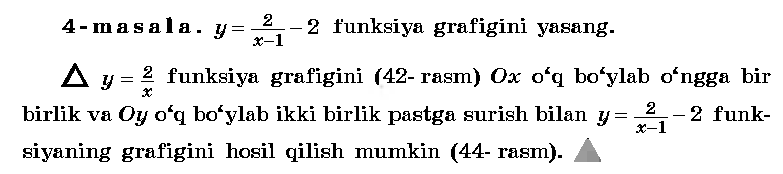 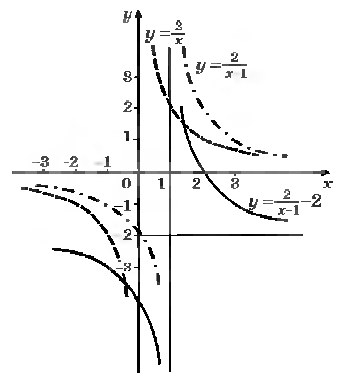 Yangi mavzuning bayoni________________________________________________________________________________________________________________________________________________________________________________________________________________________________________________________________________________________________________________________________________________________________________________________________________________________________________________________________________________________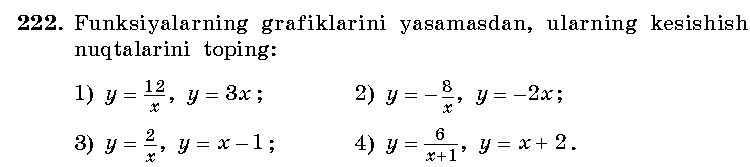 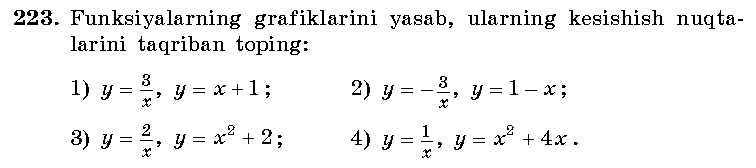 IV.Mustahkamlash.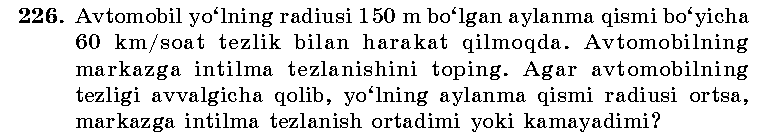 Yechish:______________________________________________________________________________________________________________________________________________________________________________________________________________________________________________________________V.Baholash.  	VI.Uyga vazifa. 227 –misol . Sana:  Sinf:  9-sinfFan:  Algebra Mavzu: Daraja qatnashgan tenglama va tengsizliklar. Maqsad:    a) ta’limiy:  O’quvchilarga daraja qatnashgan tenglama va tengsizliklarni yechishni  o’rgatish orqali bilim, malaka va ko’nikma hosil qilish;                   b) tarbiyaviy: O’quvchilarni shu mavzu asosida milliy g’oya ruhida va o’zaro hurmat ruhida tarbiyalash;                    c) rivojlantiruvchi: O’quvchilar bilimini rivojlantirish, ko’nikma va malakasini o’stirish, dunyoqarashi va fikrlash qobiliyatini riviojlantirish.Dars turi: Yangi bilim berishDars uslubi : Savol- javobDarsning borishiTashkiliy qism.Salomlashish. Navbatchi o’quvchining o’quvchilar davomati, ob-havo, o’quvchilarning darsga tayyorligi to’g’risidagi axborotini tinglash.O’tilgan mavzuni so’rashUyga vazifalarni tekshirish.       Mustaqil ish: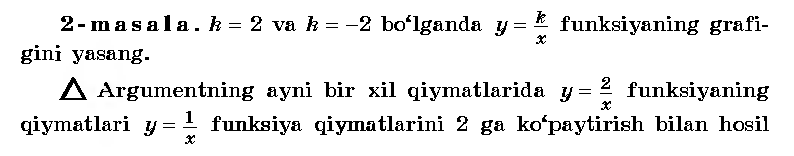 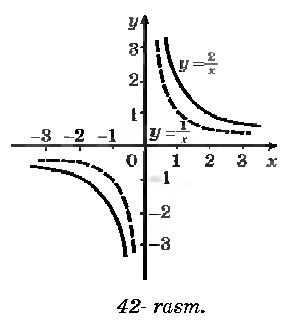 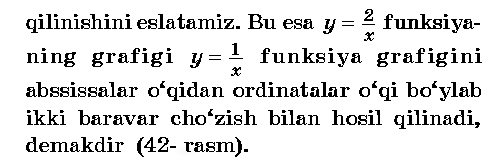 Yangi mavzuning bayoni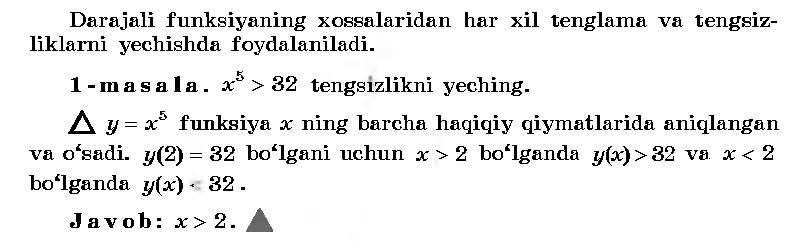 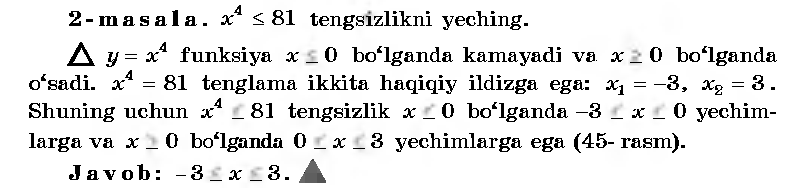 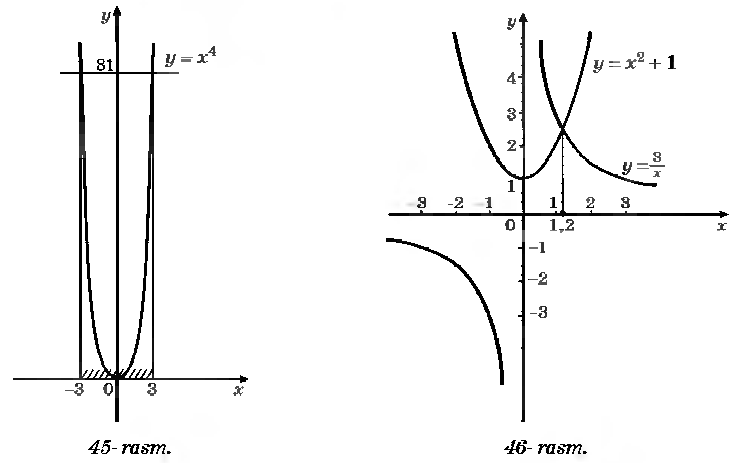 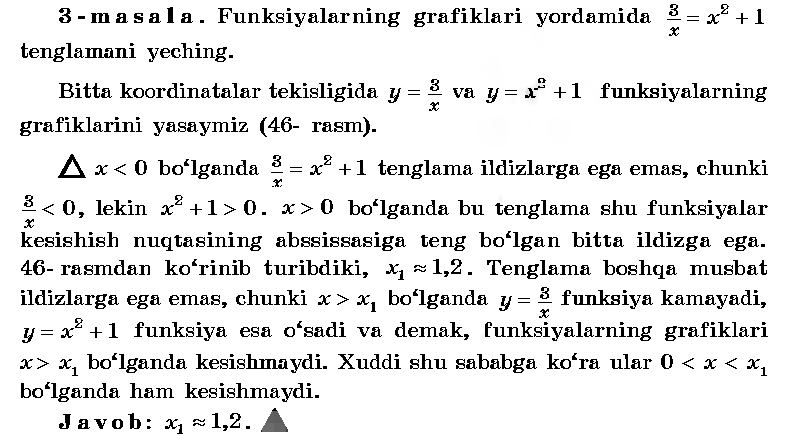 IV.Mustahkamlash.№232-233.V.Baholash.  	VI.Uyga vazifa. 234-236 –misollar . Sana:  Sinf:  9-sinfFan:  Algebra Mavzu: Misollar yechish №237-243. Maqsad:    a) ta’limiy:  O’quvchilarga daraja qatnashgan tenglama va tengsizliklarni yechishni  o’rgatish orqali bilim, malaka va ko’nikma hosil qilish;                   b) tarbiyaviy: O’quvchilarni shu mavzu asosida milliy g’oya ruhida va o’zaro hurmat ruhida tarbiyalash;                    c) rivojlantiruvchi: O’quvchilar bilimini rivojlantirish, ko’nikma va malakasini o’stirish, dunyoqarashi va fikrlash qobiliyatini riviojlantirish.Dars turi: Yangi bilim berishDars uslubi : Savol- javobDarsning borishiTashkiliy qism.Salomlashish. Navbatchi o’quvchining o’quvchilar davomati, ob-havo, o’quvchilarning darsga tayyorligi to’g’risidagi axborotini tinglash.O’tilgan mavzuni so’rashUyga vazifalarni tekshirish.       Mustaqil ish:    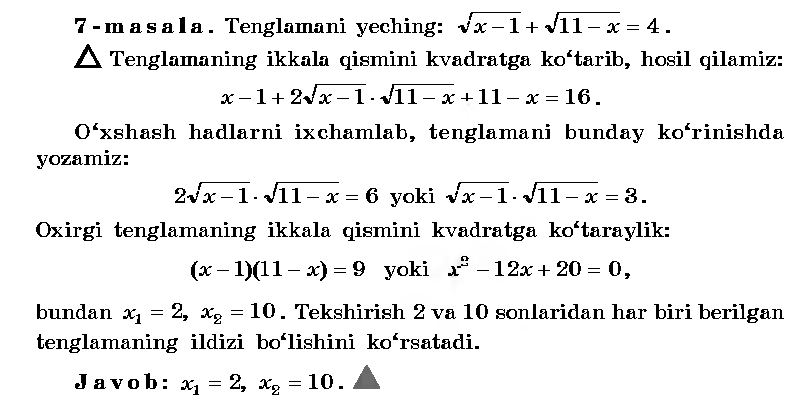 Yangi mavzuning bayoni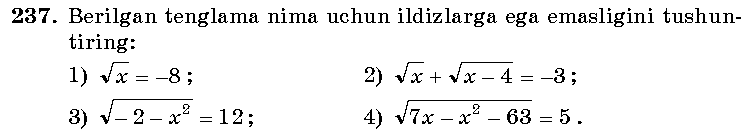 Yechilishi: 1)x≥0 shartni qanoatlantirmaydi.2) An.soha: x≥0 va x≥4;          2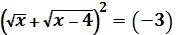 x+2+x-4=9;               2=13+2x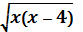 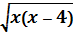 x2-4x=42,25+13x+x2;        17x=-42,25;        x=-2,48-chet ildiz ,chunki -2,48soni an.sohaga kirmaydi.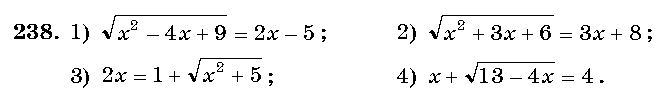 Yechilishi: 1)An.soha: x2-4x+9≥0;    2x-5≥0;    x≥2,5.x2-4x+9=4x2-20x+253x2-16x+16=0;        D=(-8)2-3*16=64-48=16;X1,2= =;     x1= ;     x2 = 4.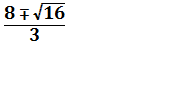 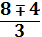 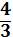 X= -chet ildiz.            Javob: x=4.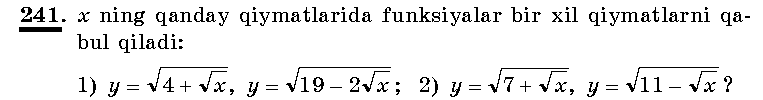 Yechilishi: 1);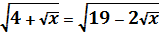 4+ =19-2;        3=15;    =5;      x=25.          J:25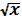 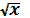 IV.Mustahkamlash.№242-243.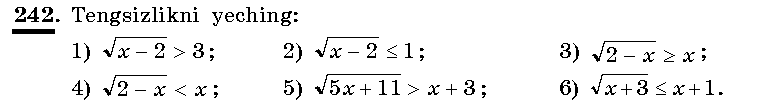 Yechish: 1)An.soha: x-2>0;      x>2.x-2>9;    x>11.      J:x>112) An.soha: x-2>0;      x>2.x-2≤1;    x≤ 3;                          J:2<x≤ 3V.Baholash.  	VI.Uyga vazifa. 249-250 –misollar . Sana:   Sinf:  9-sinfFan:  Algebra Mavzu:   Nazorat ishi 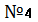 Maqsad:    a) ta’limiy:  O’quvchilarning funksiyani aniqlanish sohasi, uning o’sish va kamayish oraliqlari, juftligi, toqligi, y= funksiya xossalariga doir  bilimlarini tekshirish;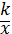                   b) tarbiyaviy: Oquvchilarni shu mavzu asosida milliy istiqlol ruhida   va o’zaro hurmat ruhida tarbiyalash;                  c) rivojlantiruvchi: o’quvchilar bilimini rivojlantirish, ko’nikma va malakasini o’stirish, fikrlash qobiliyatini riviojlantirish.Dars turi: O’quvchilar bilimini tekshirishDars uslubi : Yozma ishTashkiliy qism.Salomlashish. Navbatchining o’quvchilar davomati, darsga tayyorligi to’g’risidagi axborotini tinglash.Darsning borishi:I variant1. y=  funksiyaning aniqlanish sohasini toping.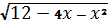 2. y=  va   y=  funksiyalarning grafiklarini yasamasdan, ularning kesishish nuqtalarining koordinatasini toping.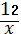 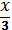 3. y= funksiyaning grafigini yasang va xossalarini ko’rsating.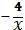 4. Tenglamani yeching:  =4-x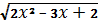 5. Tengsizlikni yeching:   <4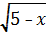 II variant1. y=  funksiyaning aniqlanish sohasini toping.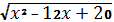 2. y=  va   y=2x  funksiyalarning grafiklarini yasamasdan, ularning kesishish nuqtalarining koordinatasini toping.3. y= funksiyaning grafigini yasang va xossalarini ko’rsating.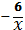 4. Tenglamani yeching:  =7-x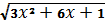 5. Tengsizlikni yeching:   <5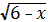 Yechimlari:I variantAniqlanish soha: 12-4x-x2 ≥ 0 tengsizlikning yechimlari bo’ladi.12-4x-x2=0;      x1=-6;  x2=2.              	Javob: -6≤ x ≤ 2____________________________________________________________________________________________________________________________________________________________________________________________________________________________________________________________________________________________________________________________________________________________________________________________________________________________________________________________________________________________________________________________________________________________________________________________________________________________________________________________________________________________________________________________________________________________________________________________________________________________________________________________________________________________________________________________________________________________________________________________________________________________________________________________________________________________________________________________________________________________________________________________________________________________________________________________________________________________________________________________________________________________________________________________________________________________________________________________________________________________________________________________________________________________________________________________________________________________________________________________________________________________________________________________________________________________________________________________________________________________________________________________________________________________UYGA VAZIFA. TakrorlashSana:  Sinf:  9-sinfFan:  Algebra Mavzu: Burchakning radian o’lchovi. Maqsad:    a) ta’limiy:  O’quvchilarga burchakning radian o’lchovini topishni  o’rgatish orqali bilim, malaka va ko’nikma hosil qilish;                   b) tarbiyaviy: O’quvchilarni shu mavzu asosida milliy g’oya ruhida va o’zaro hurmat ruhida tarbiyalash;                    c) rivojlantiruvchi: O’quvchilar bilimini rivojlantirish, ko’nikma va malakasini o’stirish, dunyoqarashi va fikrlash qobiliyatini riviojlantirish.Dars turi: Yangi bilim berishDars uslubi : Savol- javobDarsning borishiTashkiliy qism.Salomlashish. Navbatchi o’quvchining o’quvchilar davomati, ob-havo, o’quvchilarning darsga tayyorligi to’g’risidagi axborotini tinglash.O’tilgan mavzuni so’rashUyga vazifalarni tekshirish.       Mustaqil ish: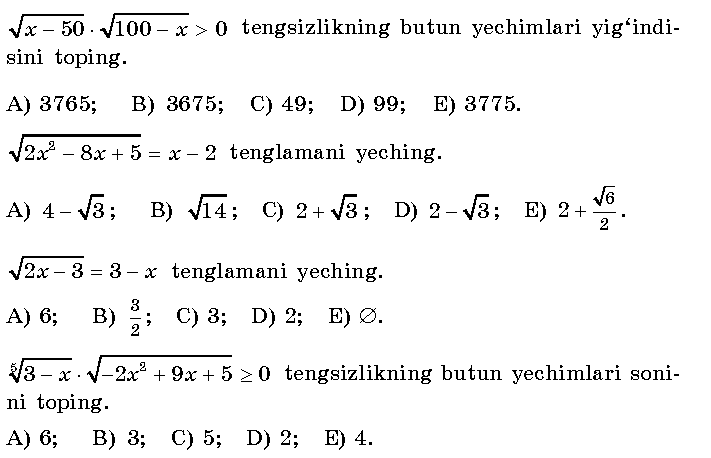 Test kaliti: 1-B; 2-C; 3-D; 4-E. Yangi mavzuning bayoni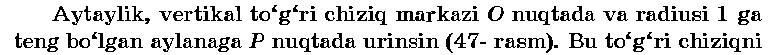 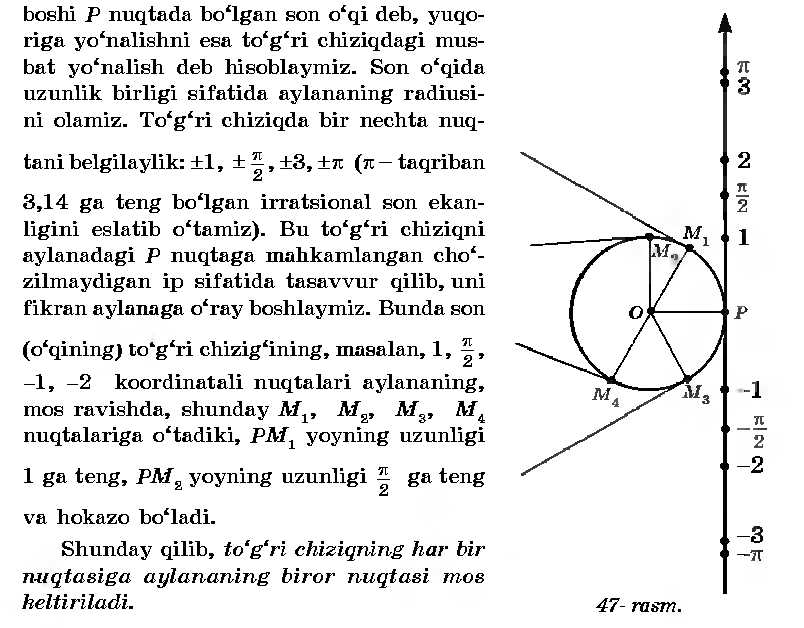 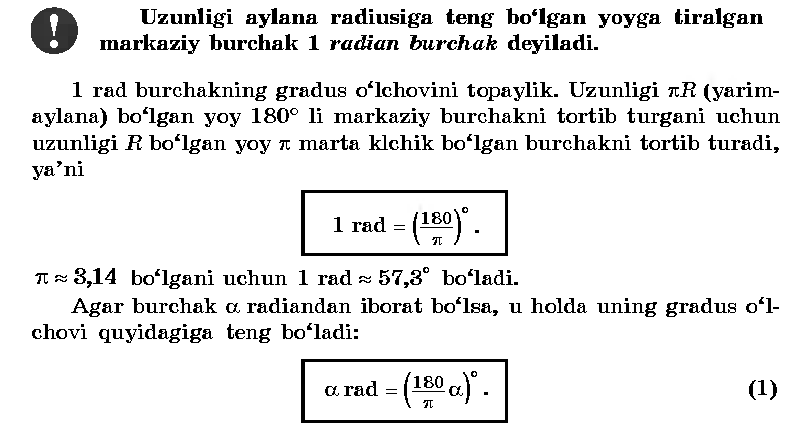 IV.Mustahkamlash.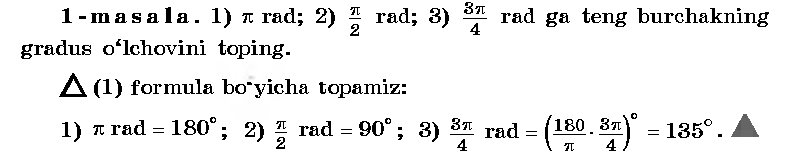 V.Baholash.  	VI.Uyga vazifa. 261 –misol . 	Sana:  Sinf:  9-sinfFan:  Algebra Mavzu: Misollar yechish №262-265. Maqsad:    a) ta’limiy:  O’quvchilarga burchakning radian o’lchovini topishga doir misollar  yechishni  o’rgatish orqali bilim, malaka va ko’nikma hosil qilish;                   b) tarbiyaviy: O’quvchilarni shu mavzu asosida milliy g’oya ruhida va o’zaro hurmat ruhida tarbiyalash;                    c) rivojlantiruvchi: O’quvchilar bilimini rivojlantirish, ko’nikma va malakasini o’stirish, dunyoqarashi va fikrlash qobiliyatini riviojlantirish.Dars turi: Yangi bilim berishDars uslubi : Savol- javobDarsning borishiTashkiliy qism.Salomlashish. Navbatchi o’quvchining o’quvchilar davomati, ob-havo, o’quvchilarning darsga tayyorligi to’g’risidagi axborotini tinglash.O’tilgan mavzuni so’rashUyga vazifalarni tekshirish.       Mustaqil ish: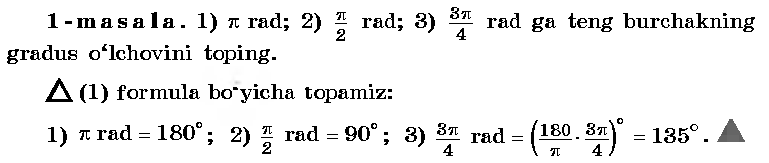 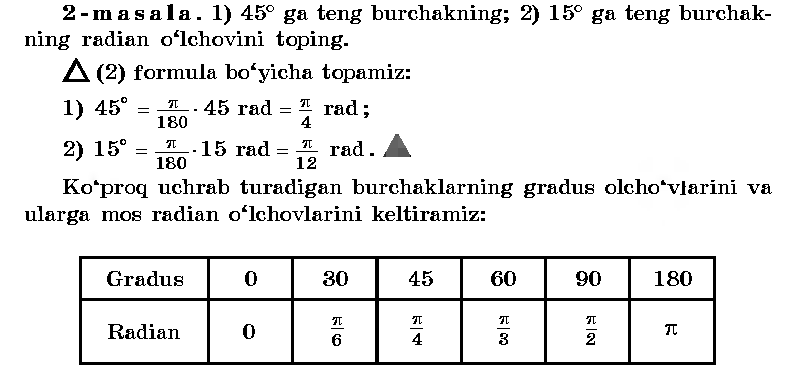 Yangi mavzuning bayoni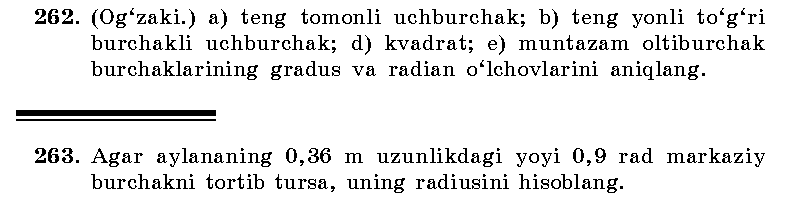            B-gan:	Yechish:             l=0,36                         R =  =0,4 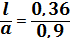             α=0,9 rad                          Javob: R=0,4m             R=?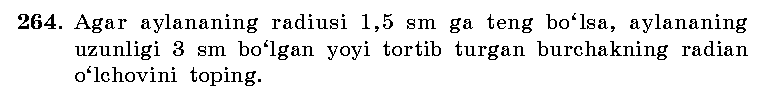 B-gan:                            Yechish:R=1,5 sm                       l=αRl=3sm                            α= 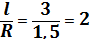 α=?                                        Javob: 2 rad.IV.Mustahkamlash.№242-243.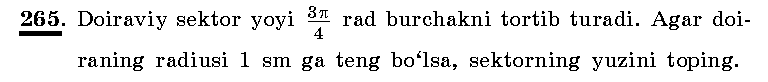 B-gan:                               Yechish:α=                                  S== * = 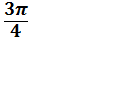 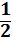 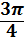 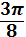 R=1 sm                                      Javob: sm2S=?V.Baholash.  	VI.Uyga vazifa. 266 –misol . Sana:  Sinf:  9-sinfFan:  Algebra Mavzu: Nuqtani koordinata boshi atrofida burish. Maqsad:    a) ta’limiy:  O’quvchilarga burchakning radian o’lchovini toppish, nuqtani koordinata boshi atrofida burishni  o’rgatish orqali bilim, malaka va ko’nikma hosil qilish;                   b) tarbiyaviy: O’quvchilarni shu mavzu asosida milliy g’oya ruhida va o’zaro hurmat ruhida tarbiyalash;                    c) rivojlantiruvchi: O’quvchilar bilimini rivojlantirish, ko’nikma va malakasini o’stirish, dunyoqarashi va fikrlash qobiliyatini riviojlantirish.Dars turi: Yangi bilim berishDars uslubi : Savol- javobDarsning borishiTashkiliy qism.Salomlashish. Navbatchi o’quvchining o’quvchilar davomati, ob-havo, o’quvchilarning darsga tayyorligi to’g’risidagi axborotini tinglash.O’tilgan mavzuni so’rashUyga vazifalarni tekshirish.       Mustaqil ish: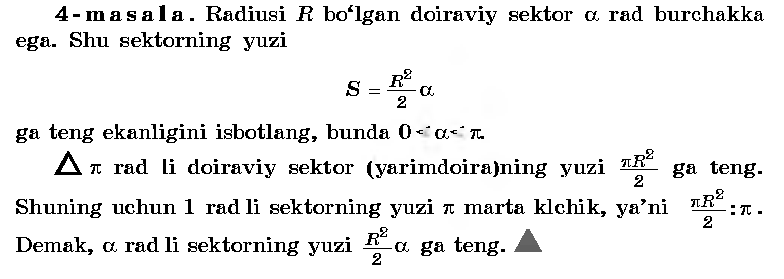 Yangi mavzuning bayoni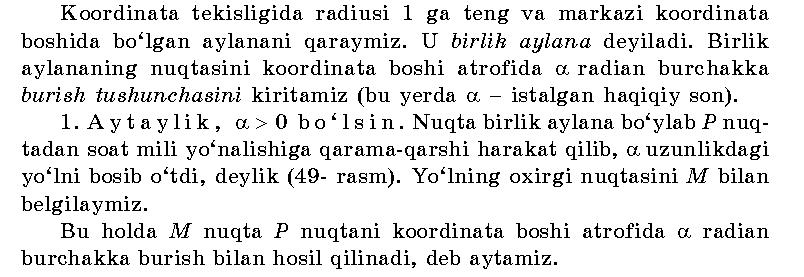 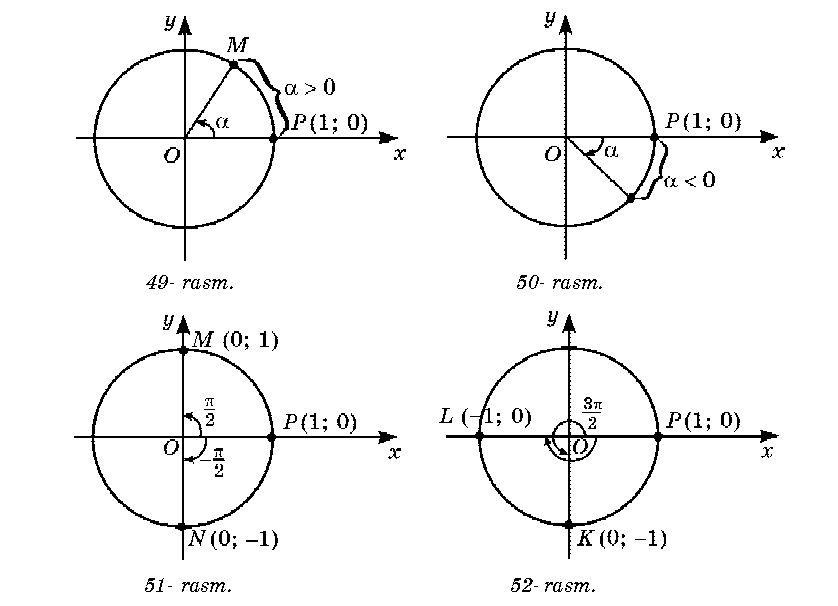 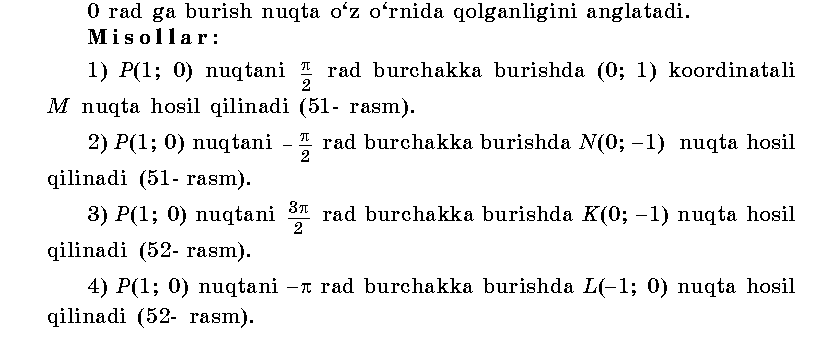 IV.Mustahkamlash.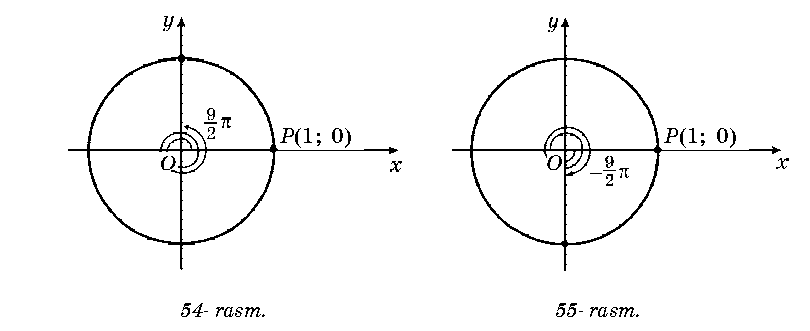 V.Baholash.  	VI.Uyga vazifa. 271-272 –misollar . Sana:  _________                          Sinf:  9-sinfFan:  Algebra Mavzu:   Nazorat ishi 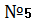 Maqsad:    a) ta’limiy:  O’quvchilarning trigonometriya elementlari, nuqtani koordinata boshi atrofida burish, o’tkir burchak sin, cos, tg va ctgsini topishga doir  bilimlarini tekshirish;                  b) tarbiyaviy: Oquvchilarni shu mavzu asosida milliy istiqlol ruhida   va o’zaro hurmat ruhida tarbiyalash;                  c) rivojlantiruvchi: o’quvchilar bilimini rivojlantirish, ko’nikma va malakasini o’stirish, fikrlash qobiliyatini riviojlantirish.Dars turi: O’quvchilar bilimini tekshirishDars uslubi : Yozma ishTashkiliy qism.Salomlashish. Navbatchining o’quvchilar davomati, darsga tayyorligi to’g’risidagi axborotini tinglash.Darsning borishi:I variant1. (1;0)nuqtani - (k € Z)burchakka burishda hosil bo’lgan nuqtaning koordinatalarini toping.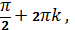 2. (0;1), (0;-1) nuqtalarni hosil qilish uchun P(1;0)nuqtani burish kerak bo’lgan barcha burchaklarni toping.3. Ifodaning qiymatini toping: sin .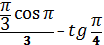 4. Tenglamani yeching:  =05. Birlik aylanada P(1;0)nuqtani  burchakda  tasvirlang.II variant1. (1;0)nuqtani  (k € Z)burchakka burishda hosil bo’lgan nuqtaning koordinatalarini toping.2. (-1;0), (1;0) nuqtalarni hosil qilish uchun P(1;0)nuqtani burish kerak bo’lgan barcha burchaklarni toping.3. Ifodaning qiymatini toping: ( 2tg):cos.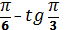 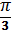 4. Tenglamani yeching:  =0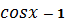 5. Birlik aylanada P(1;0)nuqtani  burchakda  tasvirlang.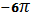 Yechimlari:I variant     ________________________________________________________________________________________________________________________________________________________________________________________________________________________________________________________________________________________________________________________________________________________________________________________________________________________________________________________________________________________________________________________________________________________________________________________________________________________________________________________________________________________________________________________________________________________________________________________________________________________________________________________________________________________________________________________________________________________________________________________________________________________________________________________________________________________________________________________________________________________________________________________________________________________________________________________________________________________________________________________________________________________________________________________________________________________________________________________________________________________________________________________________________________________________________________________________________________________________________________________________________________________________________________________________________________UYGA VAZIFA. TakrorlashSana:              Sinf:  9-sinfFan:  Algebra Mavzu: Misollar yechish №273-275. Maqsad:    a) ta’limiy:  O’quvchilarga burchakning radian o’lchovini topish, nuqtani koordinata boshi atrofida burishni  o’rgatish orqali bilim, malaka va ko’nikma hosil qilish;                   b) tar  biyaviy: O’quvchilarni shu mavzu asosida milliy g’oya ruhida va o’zaro hurmat ruhida tarbiyalash;                    c) rivojlantiruvchi: O’quvchilar bilimini rivojlantirish, ko’nikma va malakasini o’stirish, dunyoqarashi va fikrlash qobiliyatini riviojlantirish.Dars turi: Aralash darsDars uslubi : Savol- javobDarsning borishiTashkiliy qism.Salomlashish. Navbatchi o’quvchining o’quvchilar davomati, ob-havo, o’quvchilarning darsga tayyorligi to’g’risidagi axborotini tinglash.O’tilgan mavzuni so’rashUyga vazifalarni tekshirish.       Mustaqil ish: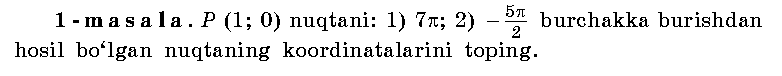 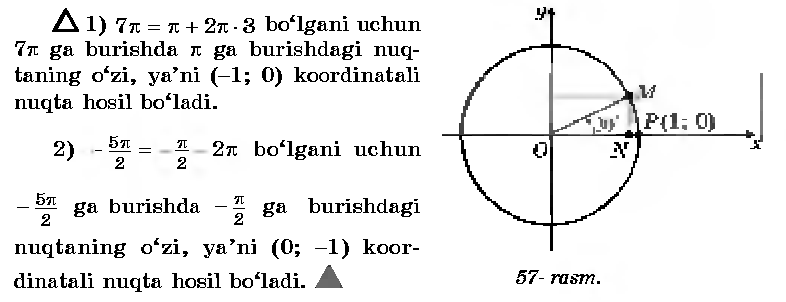 Yangi mavzuning bayoni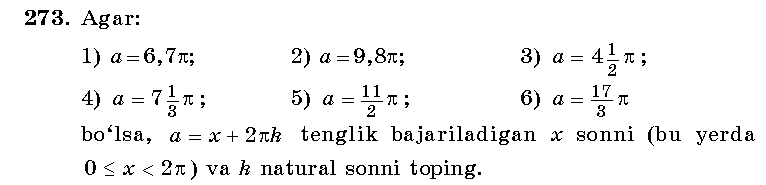 Yechish: 1)a=6,7𝛑 ;   a=x+2𝛑k;  0 ≤ x< 2𝛑  k-natural sona=0,7𝛑+6𝛑  bundan    x=0,7𝛑  va k=3.2) a=9,8𝛑 ;   a=x+2𝛑k;  0 ≤ x< 2𝛑  k-natural sona=1,8𝛑+8𝛑  ,bundan    x=1,8𝛑  va k=4.3)a=4,5𝛑 ;   a=x+2𝛑k;  0 ≤ x< 2𝛑  k-natural sona=0,5𝛑+4𝛑  bundan    x=0,5𝛑  va k=2.4) a=7 𝛑 ;   a=x+2𝛑k;  0 ≤ x< 2𝛑  k-natural sona=1 𝛑+6𝛑  bundan    x=1 𝛑  va   k=3.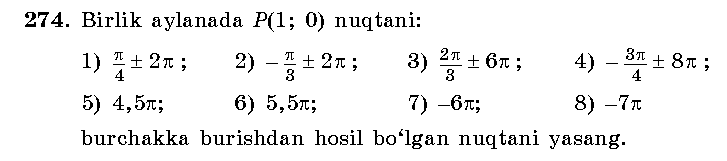 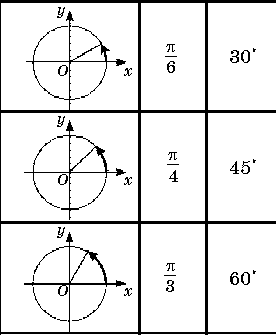 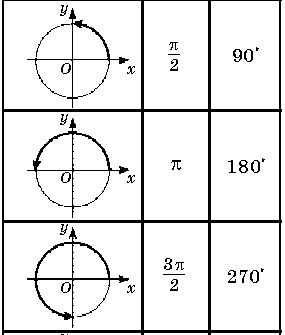 IV.Mustahkamlash.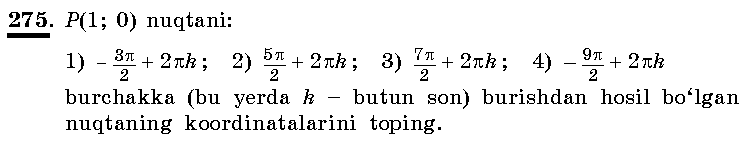 Yechish: 1)P(0;1),     2)P(0;-1),     3)P(0;1),     4)P(0;-1)V.Baholash.  	VI.Uyga vazifa. 276 –misol . Sana:  Sinf:  9-sinfFan:  Algebra Mavzu: Burchakning sinusi, kosinusi, tangensi va kotangensi  ta’riflari. Maqsad:    a) ta’limiy:  O’quvchilarga ixtiyoriy burchakning sinus, kosinus, tangens va kotangensi  ta’riflarini  o’rgatish orqali bilim, malaka va ko’nikma hosil qilish;                   b) tarbiyaviy: O’quvchilarni shu mavzu asosida milliy g’oya ruhida va o’zaro hurmat ruhida tarbiyalash;                    c) rivojlantiruvchi: O’quvchilar bilimini rivojlantirish, ko’nikma va malakasini o’stirish, dunyoqarashi va fikrlash qobiliyatini riviojlantirish.Dars turi: Yangi bilim berishDars uslubi : Savol- javobDarsning borishiTashkiliy qism.Salomlashish. Navbatchi o’quvchining o’quvchilar davomati, ob-havo, o’quvchilarning darsga tayyorligi to’g’risidagi axborotini tinglash.O’tilgan mavzuni so’rashUyga vazifalarni tekshirish.       Mustaqil ish: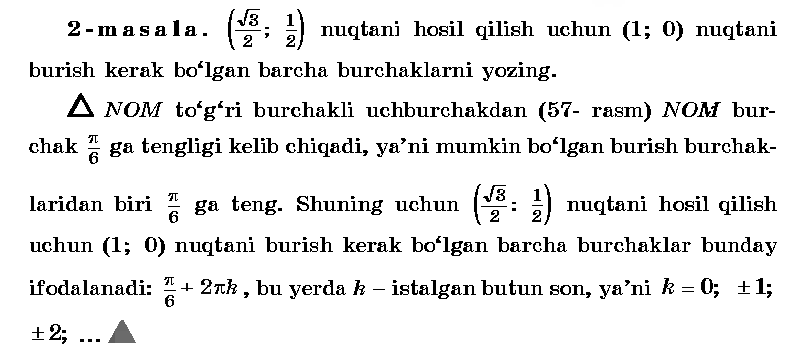 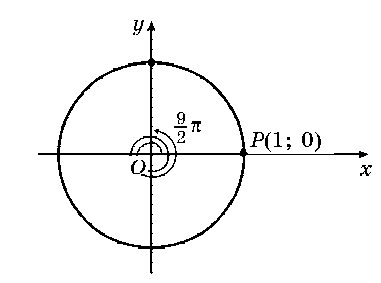 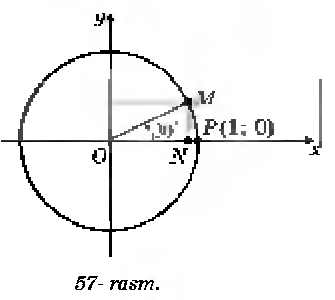 Yangi mavzuning bayoni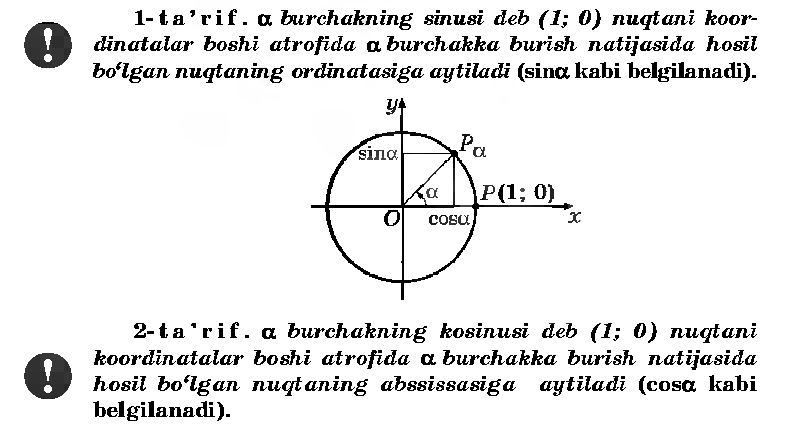 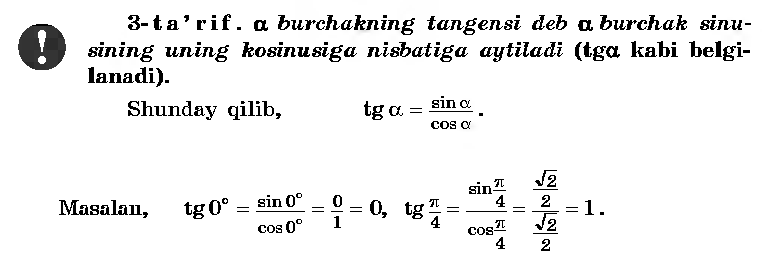 IV.Mustahkamlash.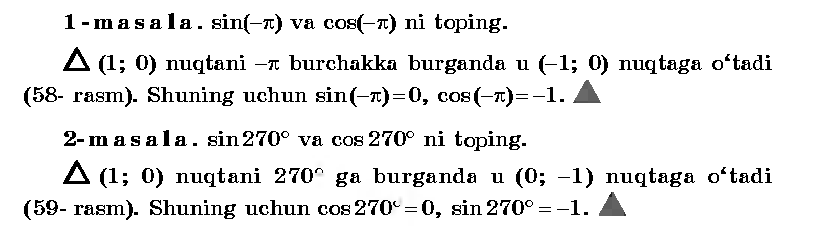 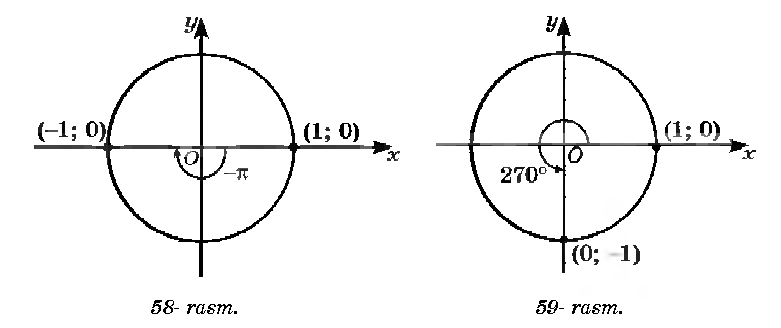 V.Baholash.                        VI.Uyga vazifa. 281-282 –misollar . SanaSinf:  9-sinfFan:  Algebra Mavzu: Misollar yechish №283-285. Maqsad:    a) ta’limiy:  O’quvchilarga burchakning radian o’lchovini topish, burchakning sinusi, kosinusi va tangensini hisoblashni  o’rgatish orqali bilim, malaka va ko’nikma hosil qilish;                   b) tarbiyaviy: O’quvchilarni shu mavzu asosida milliy g’oya ruhida va o’zaro hurmat ruhida tarbiyalash;                    c) rivojlantiruvchi: O’quvchilar bilimini rivojlantirish, ko’nikma va malakasini o’stirish, dunyoqarashi va fikrlash qobiliyatini riviojlantirish.Dars turi: Aralash darsDars uslubi : Savol- javobTashkiliy qism.Salomlashish. Navbatchi o’quvchining o’quvchilar davomati, ob-havo, o’quvchilarning darsga tayyorligi to’g’risidagi axborotini tinglash.O’tilgan mavzuni so’rashUyga vazifalarni tekshirish.       Mustaqil ish: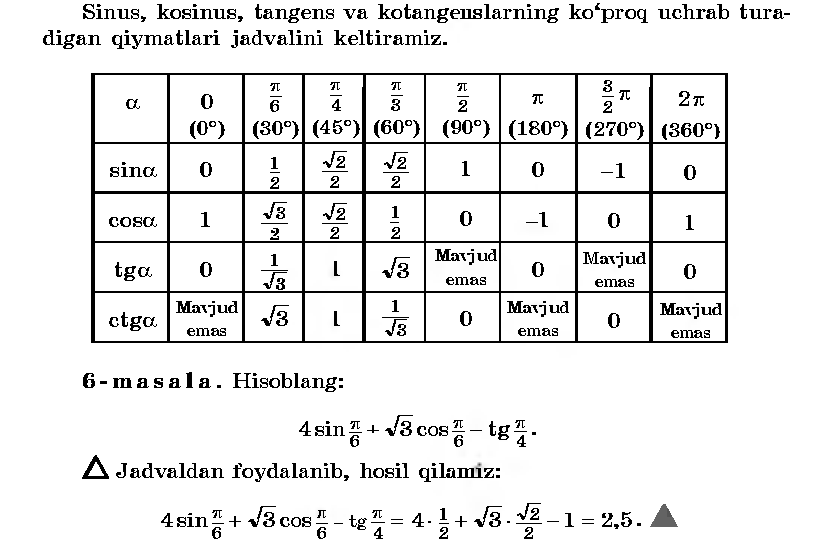 Yangi mavzuning bayoni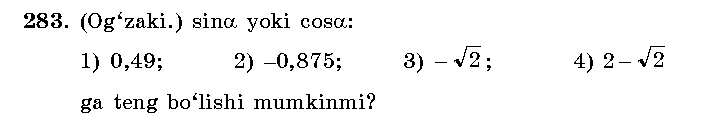 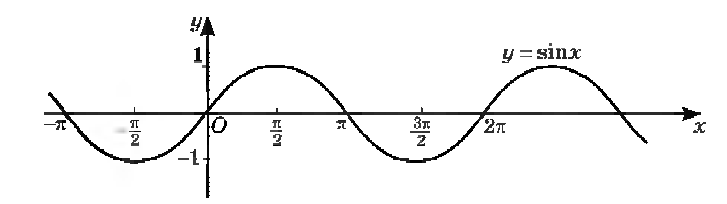 Yechish: 1)sinα=0,49 , cosα=0,49;     2)sinα=-0,875 , cosα=-0,875;3)sinα≠ - , cosα≠ - ;         4)sinα=2- , cosα=2- .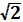 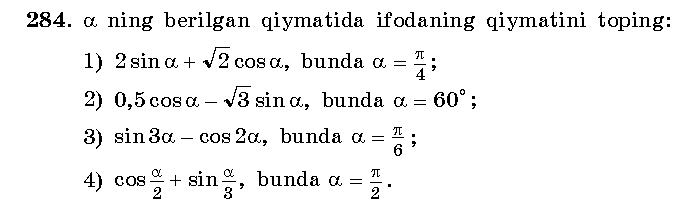 Yechish:1) 2sin=2* + * = 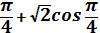 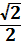 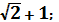 2)0,5cos600- sin600=0,5* - * = 0,25-1,5= -1,25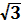 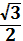 3)sin3* ;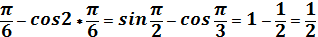 4)cos;	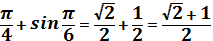 IV.Mustahkamlash.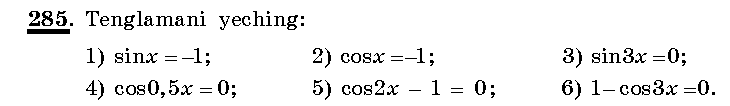 Yechish: 1)x= ;   2)x=𝛑 +2𝛑k;     3)3x=𝛑k;   x = ;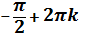 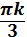 4)0,5x=    x= ;      5)2x=;        x= .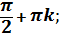 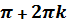 V.Baholash.  	VI.Uyga vazifa. 286 –misol . SanaSinf:  9-sinfFan:  Algebra Mavzu: Misollar yechish . Maqsad:    a) ta’limiy:  O’quvchilarga burchakning radian o’lchovini topish, burchakning sinusi, kosinusi va tangensini hisoblashni  o’rgatish orqali bilim, malaka va ko’nikma hosil qilish;                   b) tarbiyaviy: O’quvchilarni shu mavzu asosida milliy g’oya ruhida va o’zaro hurmat ruhida tarbiyalash;                    c) rivojlantiruvchi: O’quvchilar bilimini rivojlantirish, ko’nikma va malakasini o’stirish, dunyoqarashi va fikrlash qobiliyatini riviojlantirish.Dars turi: Aralash darsDars uslubi : Savol- javobTashkiliy qism.Salomlashish. Navbatchi o’quvchining o’quvchilar davomati, ob-havo, o’quvchilarning darsga tayyorligi to’g’risidagi axborotini tinglash.O’tilgan mavzuni so’rashUyga vazifalarni tekshirish.       Mustaqil ish: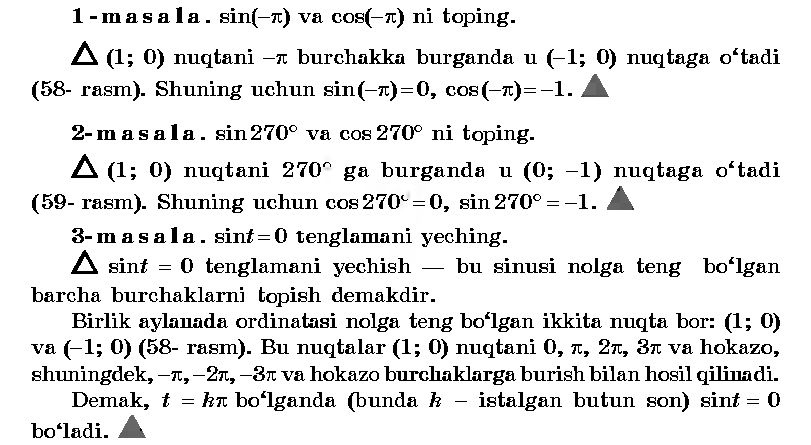 Yangi mavzuning bayoni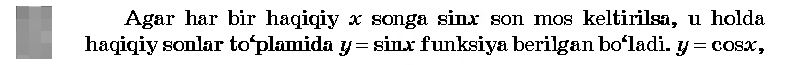 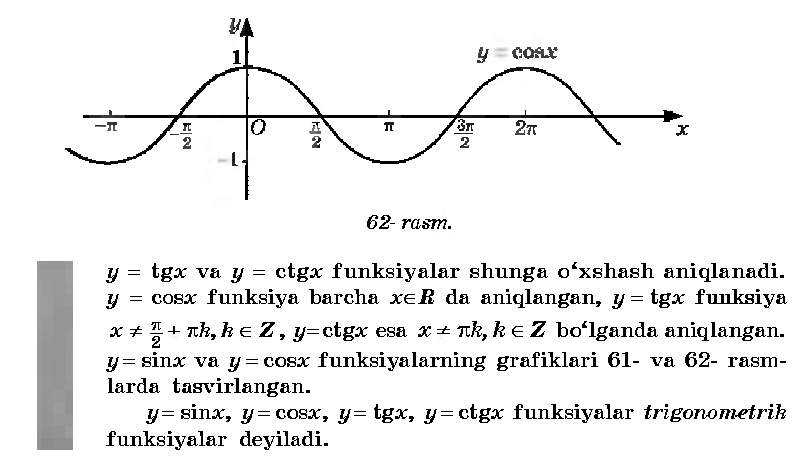 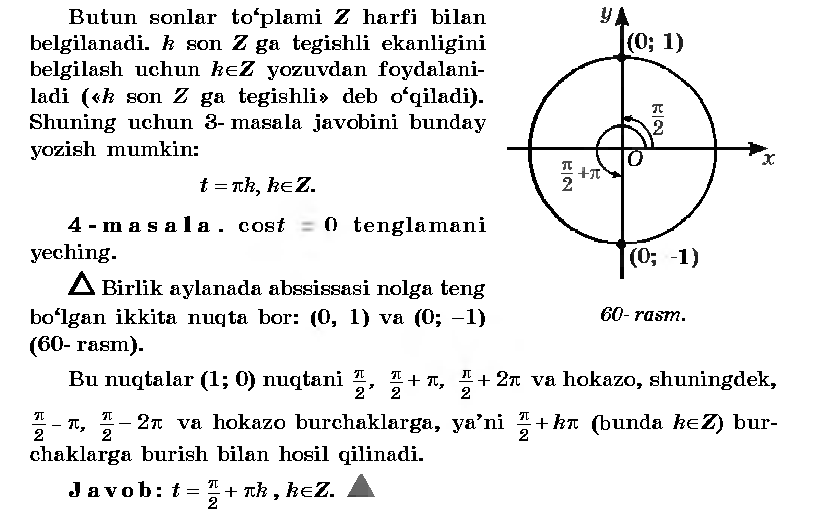 IV.Mustahkamlash.V.Baholash.  	VI.Uyga vazifa. 9-13 –misollar . SanaSinf:  9-sinfFan:  Algebra Mavzu: Burchakning sinusi, kosinusi, tangensi va kotangensi  ishoralarilari. Maqsad:    a) ta’limiy:  O’quvchilarga ixtiyoriy burchakning sinus, kosinus, tangens va kotangensi  ishoralarini  o’rgatish orqali bilim, malaka va ko’nikma hosil qilish;                   b) tarbiyaviy: O’quvchilarni shu mavzu asosida milliy g’oya ruhida va o’zaro hurmat ruhida tarbiyalash;                    c) rivojlantiruvchi: O’quvchilar bilimini rivojlantirish, ko’nikma va malakasini o’stirish, dunyoqarashi va fikrlash qobiliyatini riviojlantirish.Dars turi: Yangi bilim berishDars uslubi : Savol- javobDarsning borishiTashkiliy qism.Salomlashish. Navbatchi o’quvchining o’quvchilar davomati, ob-havo, o’quvchilarning darsga tayyorligi to’g’risidagi axborotini tinglash.O’tilgan mavzuni so’rashUyga vazifalarni tekshirish.       Mustaqil ish: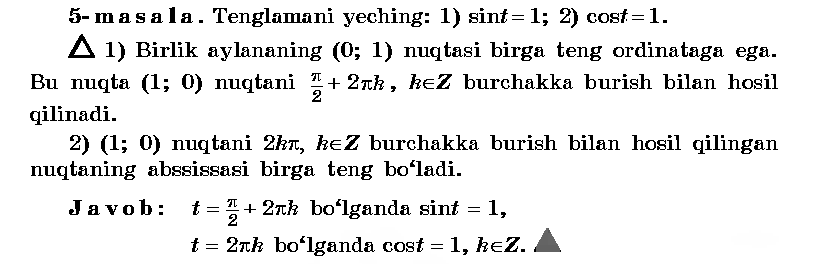 Yangi mavzuning bayoni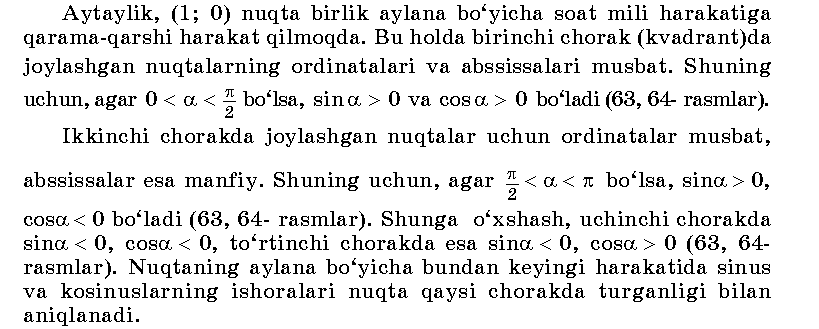 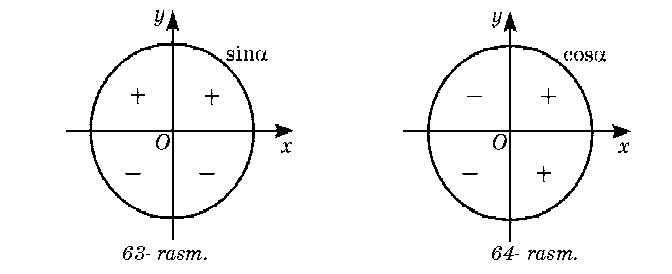 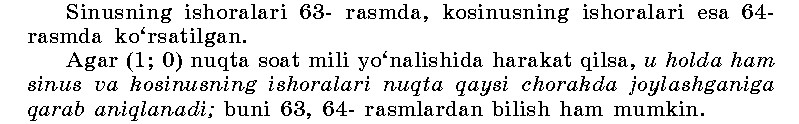 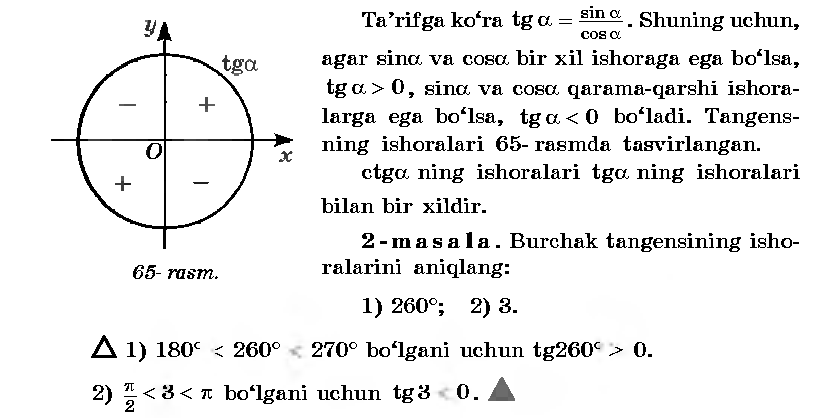    IV.Mustahkamlash.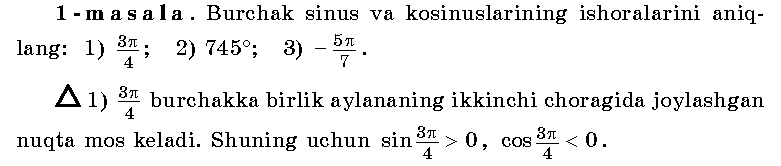 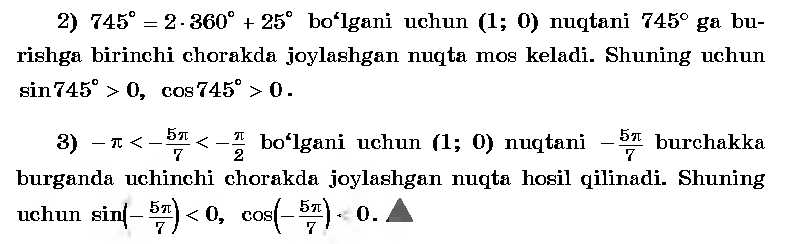 V.Baholash.                        VI.Uyga vazifa. 290 -291 –misollar . Sana:  Sinf:  9-sinfFan:  Algebra Mavzu: Misollar yechish №292-297. Maqsad:    a) ta’limiy:  O’quvchilarga ixtiyoriy burchakning sinus, kosinus, tangens va kotangensi  ishoralarini  o’rgatish orqali bilim, malaka va ko’nikma hosil qilish;                   b) tarbiyaviy: O’quvchilarni shu mavzu asosida milliy g’oya ruhida va o’zaro hurmat ruhida tarbiyalash;                    c) rivojlantiruvchi: O’quvchilar bilimini rivojlantirish, ko’nikma va malakasini o’stirish, dunyoqarashi va fikrlash qobiliyatini riviojlantirish.Dars turi: Aralash dars.Dars uslubi : Savol- javobDarsning borishiTashkiliy qism.Salomlashish. Navbatchi o’quvchining o’quvchilar davomati, ob-havo, o’quvchilarning darsga tayyorligi to’g’risidagi axborotini tinglash.O’tilgan mavzuni so’rashUyga vazifalarni tekshirish.       Mustaqil ish:Yangi mavzuning bayoni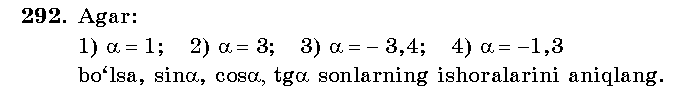 Yechish: 1)α=1rad- I chorak;     sinα>0;   cosα>0;   tgα>0;2)α=3rad- II chorak;     sinα>0;   cosα<0;   tgα<0;    3) α=-3,4rad- II chorak;     sinα>0;   cosα<0;   tgα<0;    4) α=-1,3rad- IV chorak;     sinα<0;   cosα>0;   tgα<0;    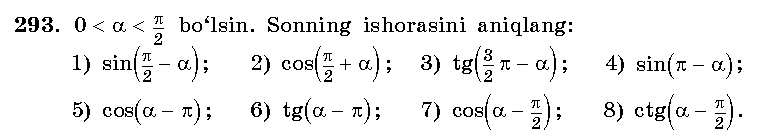 Yechish: 1)I chorak, sinα>0;       2) II chorak, cosα<0;     3) III chorak, tgα>0;4) II chorak, sinα>0;     5) III chorak, sinα<0;    6) III chorak, tgα>0;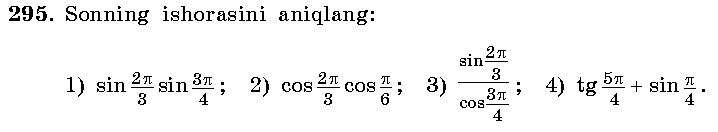 Yechish: 1)(+)(+)=(+);       2)(-)(+)=(-);       3)(+)/(-)=(-);      4)(+)+(+)=(+).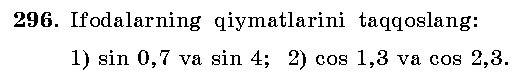 Javobi: 1)sin0,7>sin4;       2)cos1,3>cos2,3   IV.Mustahkamlash.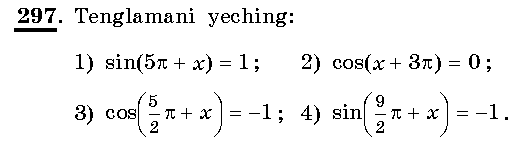 Yechish: 1)5𝛑 +x=            2)3𝛑 +x=              3)            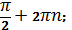 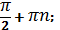                   x = -4,5𝛑 +2𝛑n.                 x = -2,5𝛑 +𝛑n.                 x = -1,5𝛑 +2𝛑n.V.Baholash.                        VI.Uyga vazifa. 298 -299 –misollar . 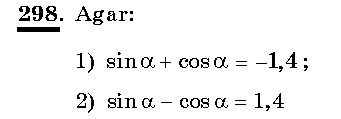 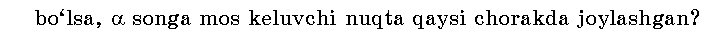 Javob: 1)ikkalasi ham manfiy bo’ladigan chorak – III chorak;2)sinus musbat, kosinus manfiy bo’ladigan chorak – II chorak.SanaSinf:  9-sinfFan:  Algebra Mavzu: Misollar yechish №303-307.Maqsad:    a) ta’limiy:  O’quvchilarga ayni bir burchakning sinusi, kosinusi, tangensi va kotangensi  orasidagi asosiy munosabatlarni  o’rgatish orqali bilim, malaka va ko’nikma hosil qilish;                   b) tarbiyaviy: O’quvchilarni shu mavzu asosida milliy g’oya ruhida va o’zaro hurmat ruhida tarbiyalash;                    c) rivojlantiruvchi: O’quvchilar bilimini rivojlantirish, ko’nikma va malakasini o’stirish, dunyoqarashi va fikrlash qobiliyatini riviojlantirish.Dars turi: Aralash dars.Dars uslubi : Savol- javobDarsning borishiTashkiliy qism.Salomlashish. Navbatchi o’quvchining o’quvchilar davomati, ob-havo, o’quvchilarning darsga tayyorligi to’g’risidagi axborotini tinglash.O’tilgan mavzuni so’rashUyga vazifalarni tekshirish.       Mustaqil ish: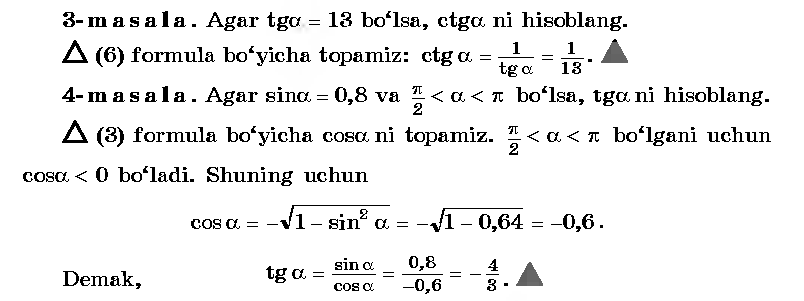 Yangi mavzuning bayoni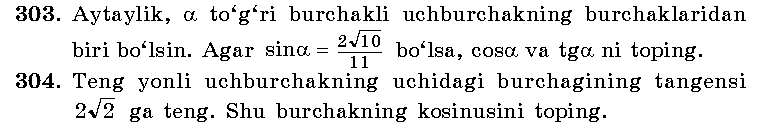 №303.Yechish: cosα =  =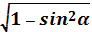 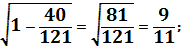 tgα=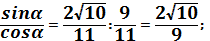 №304.Yechish: 1+tg2α= ;     cos2α= 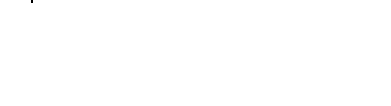 Cosα=                                                Javob: Cosα= 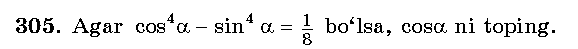 Yechish: (cos2a-sin2a)(cos2a+sin2a)=cos2a-1+cos2a=2cos2a-1=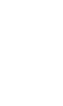 Cos2a=( ):2=                   cosa=   IV.Mustahkamlash.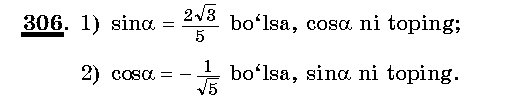 Yechish: 1) sinα =  =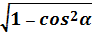 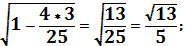 2)cosα =  =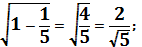 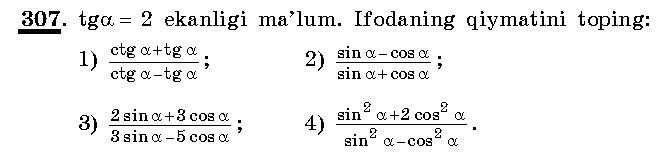 Yechish:1)                         2) = 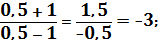 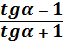 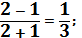 3) = 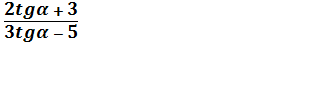 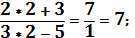 V.Baholash.                       VI.Uyga vazifa. 308 -309 –misollar . 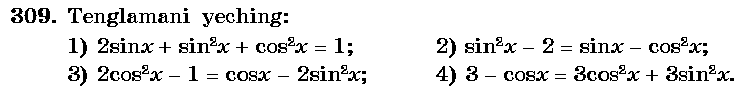 ___________________________________________________________________________________________________________________________________________________________________________________________________________________________________________________________________________________________________________________________________________________________SanaSinf:  9-sinfFan:  Algebra Mavzu: Trigonometrik ayniyatlar.Maqsad:    a) ta’limiy:  O’quvchilarga ayni bir burchakning sinusi, kosinusi, tangensi  orasidagi asosiy munosabatlarni va trigonometrik ayniyatlarni  o’rgatish orqali bilim, malaka va ko’nikma hosil qilish;                   b) tarbiyaviy: O’quvchilarni shu mavzu asosida milliy g’oya ruhida va o’zaro hurmat ruhida tarbiyalash;                    c) rivojlantiruvchi: O’quvchilar bilimini rivojlantirish, ko’nikma va malakasini o’stirish, dunyoqarashi va fikrlash qobiliyatini riviojlantirish.Dars turi: Yangi bilim berish.Dars uslubi : Savol- javobDarsning borishiTashkiliy qism.Salomlashish. Navbatchi o’quvchining o’quvchilar davomati, ob-havo, o’quvchilarning darsga tayyorligi to’g’risidagi axborotini tinglash.O’tilgan mavzuni so’rashUyga vazifalarni tekshirish.       Mustaqil ish: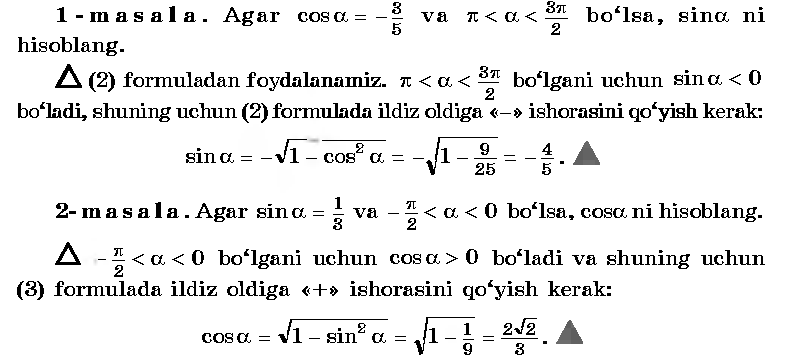 Yangi mavzuning bayoni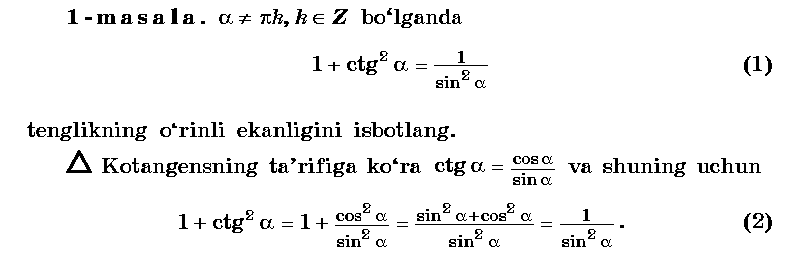 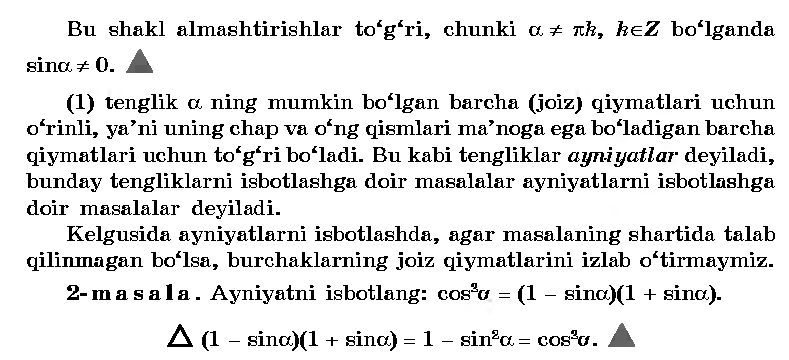 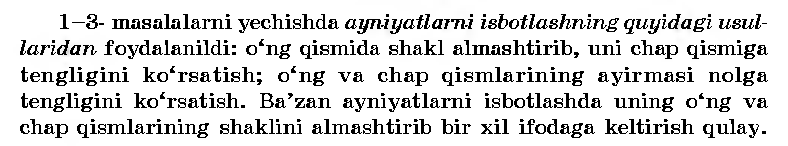    IV.Mustahkamlash.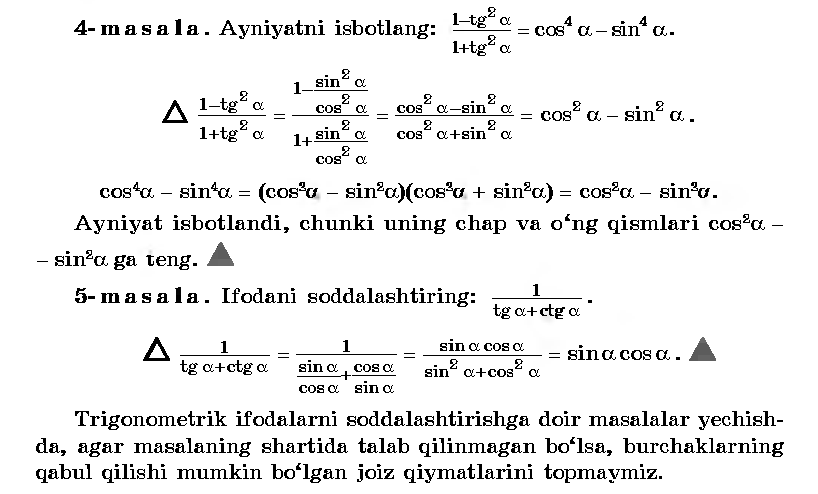 V.Baholash.                       VI.Uyga vazifa. 312 –misol . 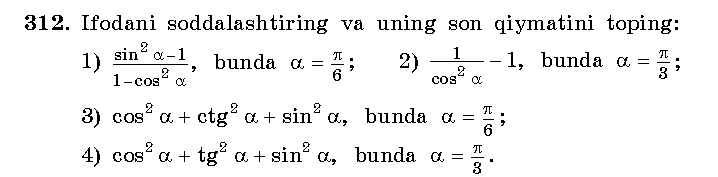 ____________________________________________________________________________________________________________________________________________________________________________________________________________	Sana:  4.02. 2014Sinf:  9-sinfFan:  Algebra Mavzu: Misollar yechish.Maqsad:    a) ta’limiy:  O’quvchilarga ayni bir burchakning sinusi, kosinusi, tangensi  orasidagi asosiy munosabatlarni va trigonometrik ayniyatlarni  o’rgatish orqali bilim, malaka va ko’nikma hosil qilish;                   b) tarbiyaviy: O’quvchilarni shu mavzu asosida milliy g’oya ruhida va o’zaro hurmat ruhida tarbiyalash;                    c) rivojlantiruvchi: O’quvchilar bilimini rivojlantirish, ko’nikma va malakasini o’stirish, dunyoqarashi va fikrlash qobiliyatini riviojlantirish.Dars turi: Aralash dars.Dars uslubi : Savol- javobDarsning borishiTashkiliy qism.Salomlashish. Navbatchi o’quvchining o’quvchilar davomati, ob-havo, o’quvchilarning darsga tayyorligi to’g’risidagi axborotini tinglash.O’tilgan mavzuni so’rashUyga vazifalarni tekshirish.       Mustaqil ish: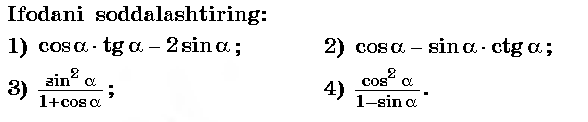 ________________________________________________________________________________________________________________________________________________________________________________________________________________________________________________________________________Yangi mavzuning bayoni________________________________________________________________________________________________________________________________________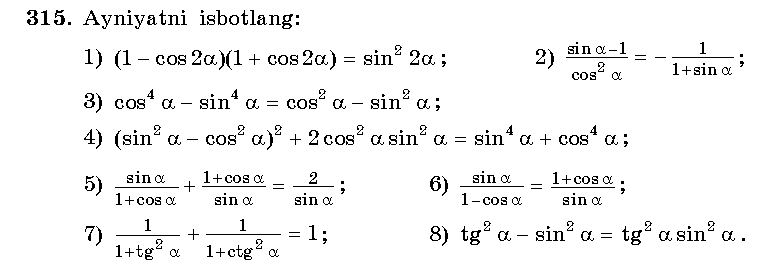 ____________________________________________________________________________________________________________________________________________________________________________________________________________________________________________________________________________________________________________________________________________________________________________________________________________________________________________________________________________________________________________________________________________________________________________________________________________________________________________________________________________________________________________________________________________________________________________________________________________________________________________________________________________________________________________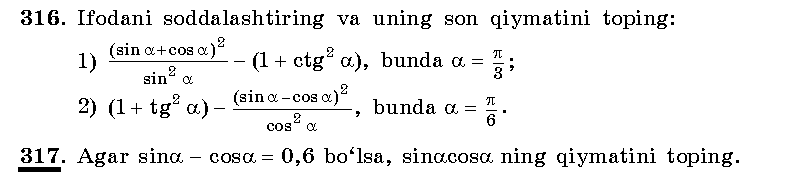    IV.Mustahkamlash._____________________________________________________________________________________________________________________________________________________________________________________________________________________________________________________________________________________________________________________________________________________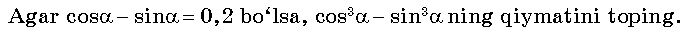 V.Baholash.                       VI.Uyga vazifa. 318-319 –misollar . 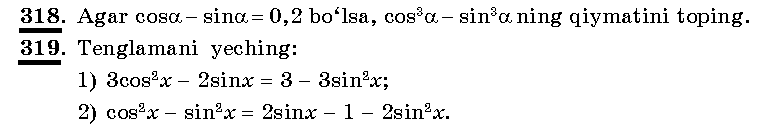 ___________________________________________________________________________________________________________________________________________________________________________________________________________________________________________________________________________________________________________________________________________________________________________________________________________________________	SanaSinf:  9-sinfFan:  Algebra Mavzu: α va (-α) burchakning sinusi, kosinusi, tangensi va kotangensi.Maqsad:    a) ta’limiy:  O’quvchilarga α va (-α) burchakning sinusi, kosinusi, tangensi va kotangensini va trigonometrik ayniyatlarni o’rgatish orqali bilim, malaka va ko’nikma hosil qilish;                   b) tarbiyaviy: O’quvchilarni shu mavzu asosida milliy g’oya ruhida va o’zaro hurmat ruhida tarbiyalash;                    c) rivojlantiruvchi: O’quvchilar bilimini rivojlantirish, ko’nikma va malakasini o’stirish, dunyoqarashi va fikrlash qobiliyatini riviojlantirish.Dars turi: Aralash dars.Dars uslubi : Savol- javobDarsning borishiTashkiliy qism.Salomlashish. Navbatchi o’quvchining o’quvchilar davomati, ob-havo, o’quvchilarning darsga tayyorligi to’g’risidagi axborotini tinglash.O’tilgan mavzuni so’rashUyga vazifalarni tekshirish.       Mustaqil ish:________________________________________________________________________________________________________________________________________________________________________________________________________________________________________________________________________Yangi mavzuning bayoni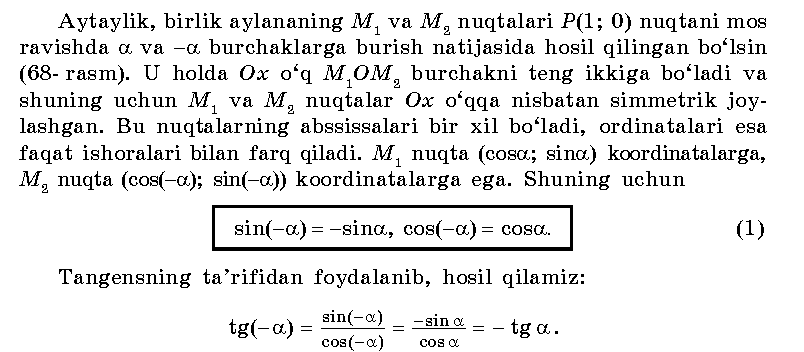 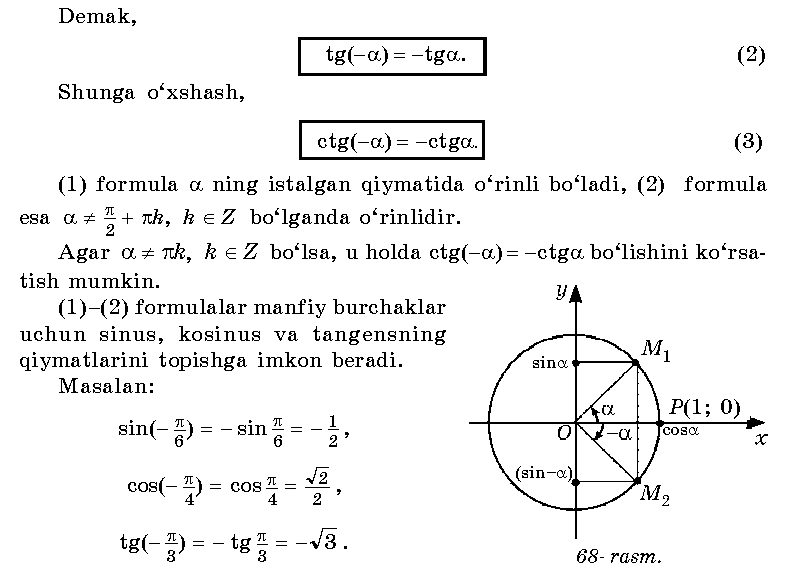    IV.Mustahkamlash._____________________________________________________________________________________________________________________________________________________________________________________________________________________________________________________________________________________________________________________________________________________________________________________________________________________________________________________________________________________________________________________________________________________________________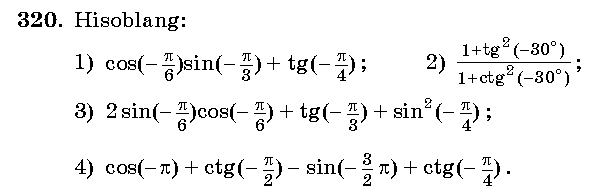 V.Baholash.                       VI.Uyga vazifa. 321 –misol . 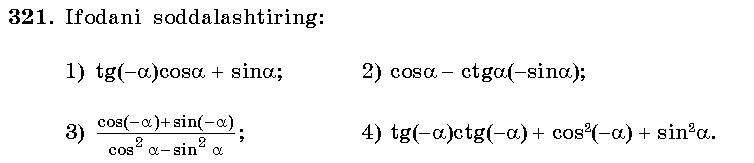 ______________________________________________________________________________________________________________________________________________________________________________________________________
 Sana:  Sinf:  9-sinfFan:  Algebra Mavzu: Misollar yechish №322-323.Maqsad:    a) ta’limiy:  O’quvchilarga α va (-α) burchakning sinusi, kosinusi, tangensi va kotangensini va trigonometrik ayniyatlarni o’rgatish orqali bilim, malaka va ko’nikma hosil qilish;                   b) tarbiyaviy: O’quvchilarni shu mavzu asosida milliy g’oya ruhida va o’zaro hurmat ruhida tarbiyalash;                    c) rivojlantiruvchi: O’quvchilar bilimini rivojlantirish, ko’nikma va malakasini o’stirish, dunyoqarashi va fikrlash qobiliyatini riviojlantirish.Dars turi: Aralash dars.Dars uslubi : Savol- javobDarsning borishiTashkiliy qism.Salomlashish. Navbatchi o’quvchining o’quvchilar davomati, ob-havo, o’quvchilarning darsga tayyorligi to’g’risidagi axborotini tinglash.O’tilgan mavzuni so’rashUyga vazifalarni tekshirish.       Mustaqil ish: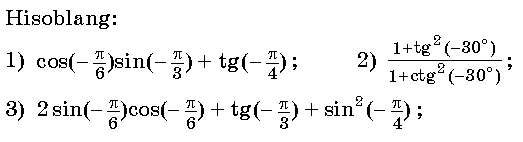 __________________________________________________________________________________________________________________________________________________________________________________________________________________________________________________________________________________________________________________________________________Yangi mavzuning bayoni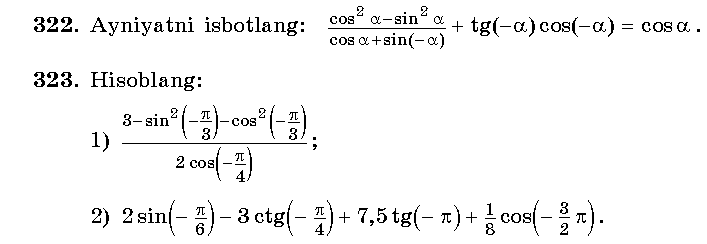 ________________________________________________________________________________________________________________________________________________________________________________________________________________________________________________________________________________________________________________________________________________________________________________________________________________________________________________________________________________________________________________________________________________________________________________________________________________________________________________________________________________________________________________________________________________________________________________________________________________________________________________________   IV.Mustahkamlash._____________________________________________________________________________________________________________________________________________________________________________________________________________________________________________________________________________________________________________________________________________________________________________________________________________________________________________________________________________________________________________________________________________________________________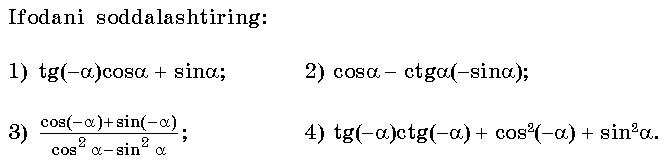 V.Baholash.                       VI.Uyga vazifa. 324 –misol . 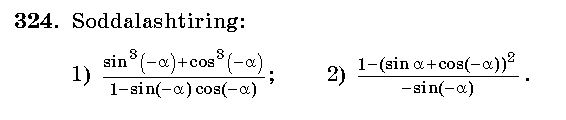 ___________________________________________________________________________________________________________________________________________________________________________________________________________________________________________________________________________________________________________________________________________________________________________________________________________________________Sana  Sinf:  9-sinfFan:  Algebra Mavzu:   Nazorat ishi 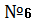 Maqsad:    a) ta’limiy:  O’quvchilarning trigonometrik  ifodalarni soddalashtirish, ifodaning qiymatini topishga doir  bilimlarini tekshirish;                  b) tarbiyaviy: Oquvchilarni shu mavzu asosida milliy istiqlol ruhida   va o’zaro hurmat ruhida tarbiyalash;                  c) rivojlantiruvchi: o’quvchilar bilimini rivojlantirish, ko’nikma va malakasini o’stirish, fikrlash qobiliyatini riviojlantirish.Dars turi: O’quvchilar bilimini tekshirishDars uslubi : Yozma ishTashkiliy qism.Salomlashish. Navbatchining o’quvchilar davomati, darsga tayyorligi to’g’risidagi axborotini tinglash.Darsning borishi:I variant1. Ifodani soddalashtiring va α=bo’lganda son qiymatini toping: cos2α+ctg2α+sin2α=2. Ifodaning ishorasini  aniqlang: sin1600; cos2050; tg970.3. Hisoblang:sin(-300)+cos(-600)-2tg(-300)ctg(-600).4. Agar sin𝛼 =  cos𝛼, tg 𝛼, ctg𝛼 larni hisoblang.5. Ayniyatni isbotlang: (1-cos2α)(1+ctg2α)=1.II variant1. Ifodani soddalashtiring va α=bo’lganda son qiymatini toping: cos2α+tg2α+sin2α=2. Ifodaning ishorasini  aniqlang: sin880; cos1550; tg1050.3. Hisoblang: 5sin(-450)+cos(-450)-3tg(-300)+sin(-300).4. Agar sin𝛼 =  cos𝛼, tg 𝛼, ctg𝛼 larni hisoblang.5. Ayniyatni isbotlang: cos2α(1+tg2α)-sin2α=cos2α.Yechimlari:I variant     ____________________________________________________________________________________________________________________________________________________________________________________________________________________________________________________________________________________________________________________________________________________________________________________________________________________________________________________________________________________________________________________________________________________________________________________________________________________________________________________________________________________________________________________________________________________________________________________________________________________________________________________________________________________________________________________________________________________________________________________________________________________________________________________________________________________________________________________________________________________________________________________________________________________________________________________________________________________________________________________________________________________________________________________________________________________________________________________________________________________________________________________________________________________________________________________________________________________________________________________________________________________________________________________________________________________________________________________________________________________________________________________________________________________________________________________________________________________________________________________________________________________________________________________________________________________________________________________________________________________________________________________________________________________________________________________________________________________________________________________________________________________________________________________________________________________________________________________________________________________________________________________________________________________________________________________________________________________________________________________________________________________________________________________________________________________________________UYGA VAZIFA. TakrorlashSana:  Sinf:  9-sinfFan:  Algebra Mavzu: Qo’shish formulalari.Maqsad:    a) ta’limiy:  O’quvchilarga α va (-α) burchakning sinusi, kosinusi, tangensi va kotangensini va trigonometrik ayniyatlarni o’rgatish orqali bilim, malaka va ko’nikma hosil qilish;                   b) tarbiyaviy: O’quvchilarni shu mavzu asosida milliy g’oya ruhida va o’zaro hurmat ruhida tarbiyalash;                    c) rivojlantiruvchi: O’quvchilar bilimini rivojlantirish, ko’nikma va malakasini o’stirish, dunyoqarashi va fikrlash qobiliyatini riviojlantirish.Dars turi: Aralash dars.Dars uslubi : Savol- javobDarsning borishiTashkiliy qism.Salomlashish. Navbatchi o’quvchining o’quvchilar davomati, ob-havo, o’quvchilarning darsga tayyorligi to’g’risidagi axborotini tinglash.O’tilgan mavzuni so’rashUyga vazifalarni tekshirish.       Mustaqil ish: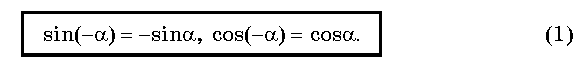 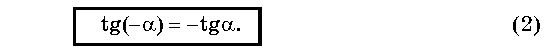 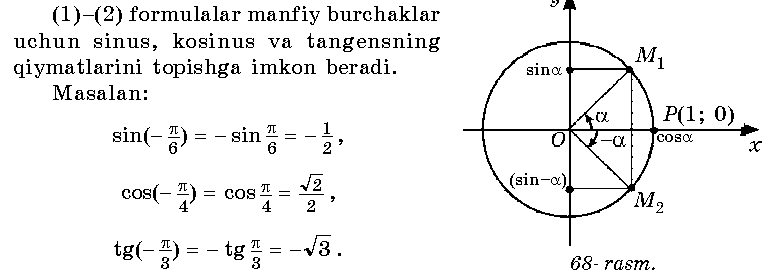 Yangi mavzuning bayoni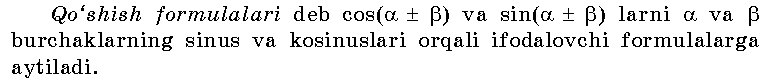 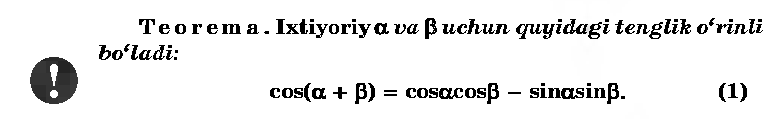 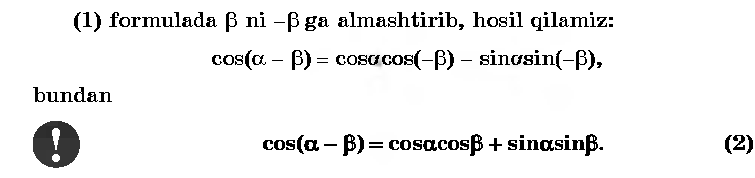 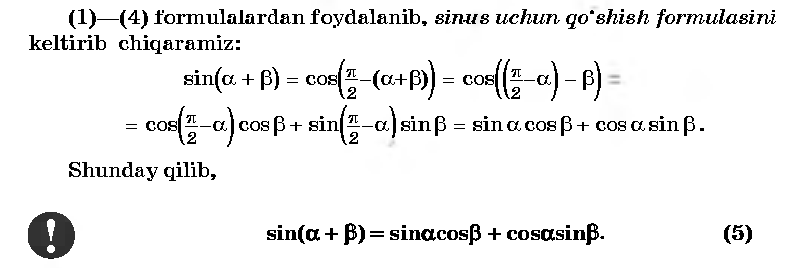 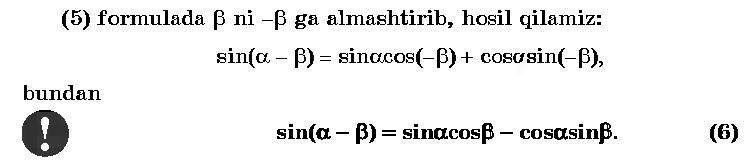    IV.Mustahkamlash.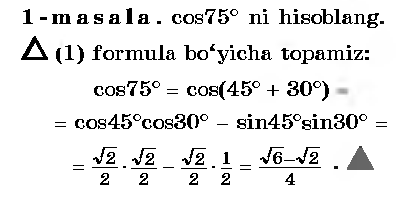 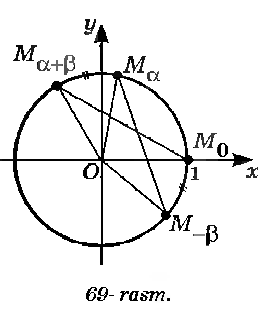 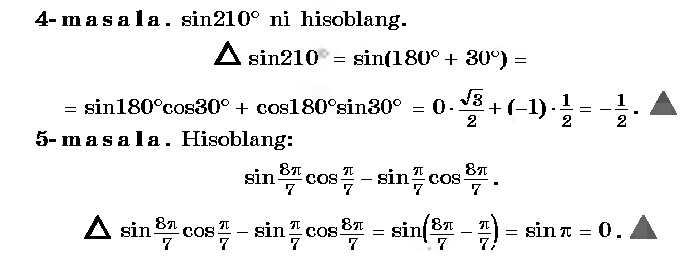 V.Baholash.                       VI.Uyga vazifa. 329-330 –misollar . Sana: Sinf:  9-sinfFan:  Algebra Mavzu: Misollar yechish №331-335.Maqsad:    a) ta’limiy:  O’quvchilarga  sinus, kosinus, tangensni qo’shish formulalarini o’rgatish orqali bilim, malaka va ko’nikma hosil qilish;                   b) tarbiyaviy: O’quvchilarni shu mavzu asosida milliy g’oya ruhida va o’zaro hurmat ruhida tarbiyalash;                    c) rivojlantiruvchi: O’quvchilar bilimini rivojlantirish, ko’nikma va malakasini o’stirish, dunyoqarashi va fikrlash qobiliyatini riviojlantirish.Dars turi: Aralash dars.Dars uslubi : Savol- javobDarsning borishiTashkiliy qism.Salomlashish. Navbatchi o’quvchining o’quvchilar davomati, ob-havo, o’quvchilarning darsga tayyorligi to’g’risidagi axborotini tinglash.O’tilgan mavzuni so’rashUyga vazifalarni tekshirish.       Mustaqil ish: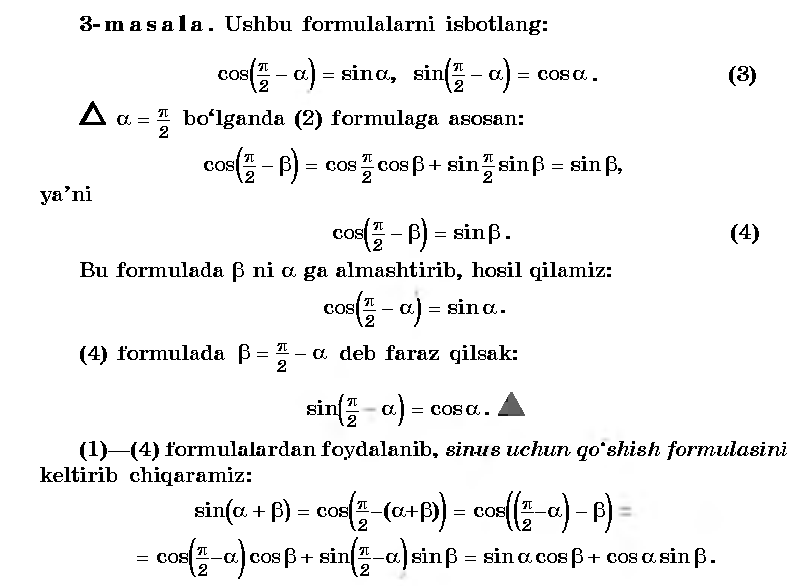 Yangi mavzuning bayoni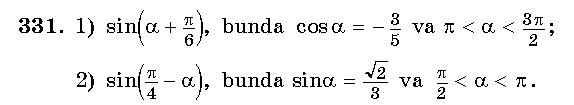 Yechish: 1)sinα= - 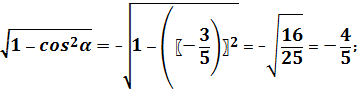 Sin(α+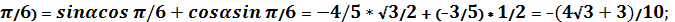 cos α= - 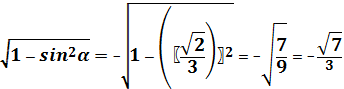 Sin(   IV.Mustahkamlash.V.Baholash.                       VI.Uyga vazifa. _______–misollar . Sana: Sinf:  9-sinfFan:  Algebra Mavzu: Ikkilangan burchakning sinusi, kosinusi, va tangensi.Maqsad:    a) ta’limiy:  O’quvchilarga  sinus, kosinus, tangensning ikkilangan burchak  formulalarini o’rgatish orqali bilim, malaka va ko’nikma hosil qilish;                   b) tarbiyaviy: O’quvchilarni shu mavzu asosida milliy g’oya ruhida va o’zaro hurmat ruhida tarbiyalash;                    c) rivojlantiruvchi: O’quvchilar bilimini rivojlantirish, ko’nikma va malakasini o’stirish, dunyoqarashi va fikrlash qobiliyatini riviojlantirish.Dars turi: Aralash dars.Dars uslubi : Savol- javobDarsning borishi:Tashkiliy qism.Salomlashish. Navbatchi o’quvchining o’quvchilar davomati, ob-havo, o’quvchilarning darsga tayyorligi to’g’risidagi axborotini tinglash.O’tilgan mavzuni so’rashUyga vazifalarni tekshirish.       Mustaqil ish: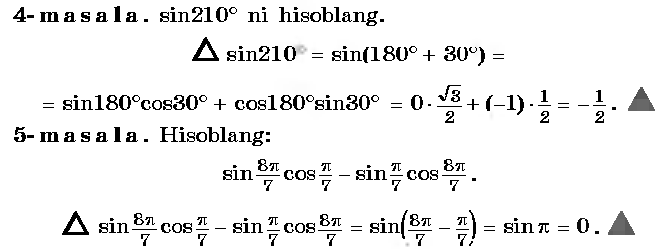 Yangi mavzuning bayoni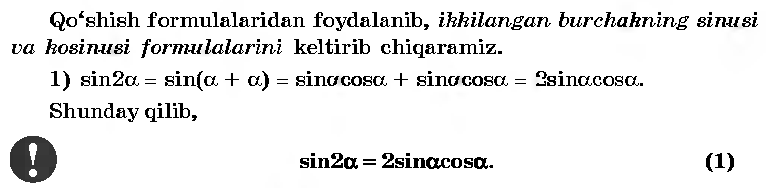 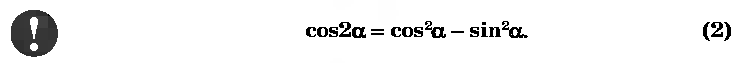 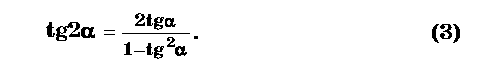 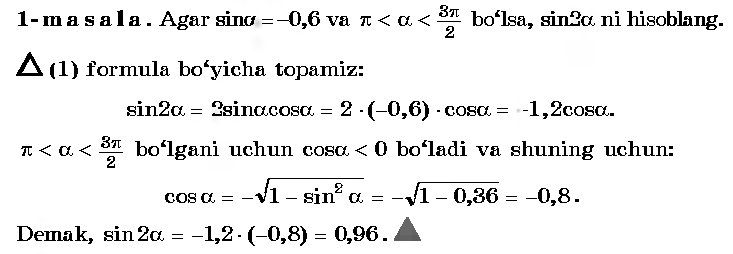 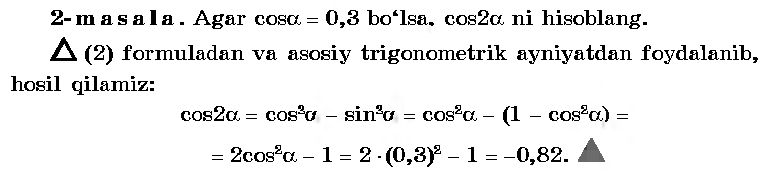    IV.Mustahkamlash.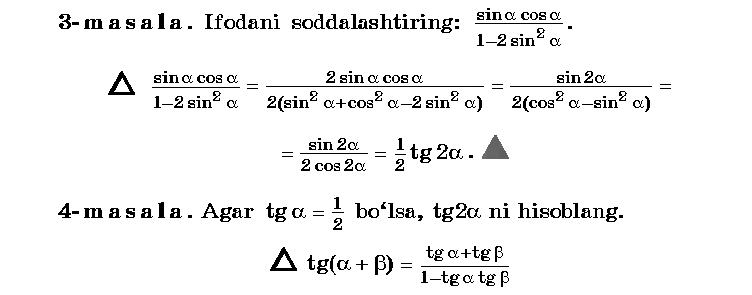 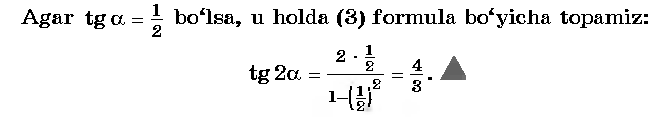 V.Baholash.                       VI.Uyga vazifa. 342-343–misollar . 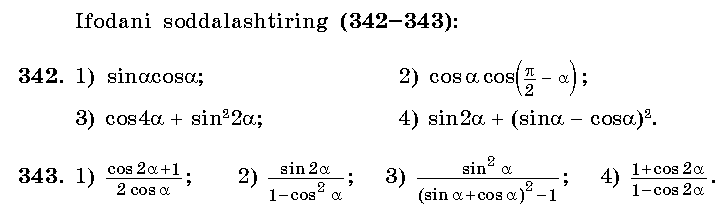 Sana: Sinf:  9-sinfFan:  Algebra Mavzu: Misollar yechish №344-349.Maqsad:    a) ta’limiy:  O’quvchilarga  sinus, kosinus, tangensning ikkilangan burchak  formulalarini o’rgatish orqali bilim, malaka va ko’nikma hosil qilish;                   b) tarbiyaviy: O’quvchilarni shu mavzu asosida milliy g’oya ruhida va o’zaro hurmat ruhida tarbiyalash;                    c) rivojlantiruvchi: O’quvchilar bilimini rivojlantirish, ko’nikma va malakasini o’stirish, dunyoqarashi va fikrlash qobiliyatini riviojlantirish.Dars turi: Aralash dars.Dars uslubi : Savol- javobDarsning borishi:Tashkiliy qism.Salomlashish. Navbatchi o’quvchining o’quvchilar davomati, ob-havo, o’quvchilarning darsga tayyorligi to’g’risidagi axborotini tinglash.O’tilgan mavzuni so’rashUyga vazifalarni tekshirish.       Mustaqil ish:Yangi mavzuning bayoni___________________________________________________________________________________________________________________________________________________________________________________________________________________________________________________________________________________________________________________________________________________________________________________________________________________________________________________________________________________________________________________________________________________________________________________________________________________________________________________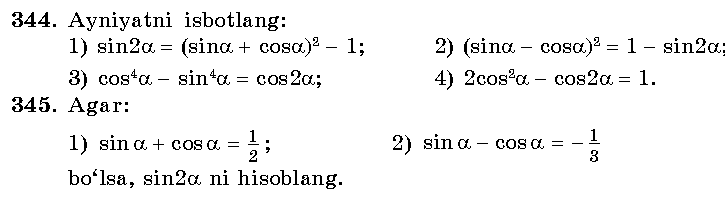 _______________________________________________________________________________________________________________________________________________________________________________________________________________________________________________________________________________________________________________________________________________________________________________________________________________________________________________________________________________________________________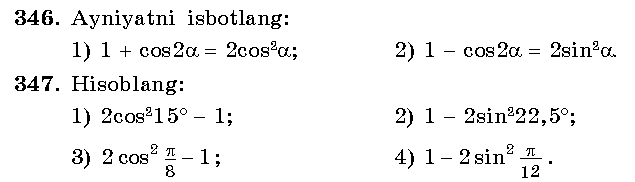    IV.Mustahkamlash._______________________________________________________________________________________________________________________________________________________________________________________________________________________________________________________________________________________________________________________________________________________________________________________________________________________________________________________________________________________________________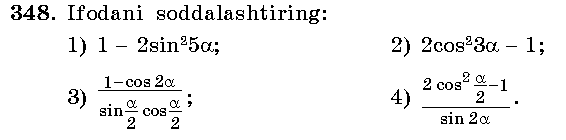 V.Baholash.                       VI.Uyga vazifa. 342-343–misollar . ______________________________________________________________________________________________________________________________________________________________________________________________________________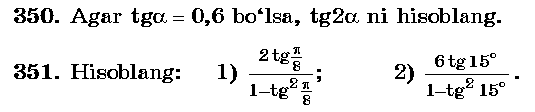 Sana:  Sinf:  9-sinfFan:  Algebra Mavzu: Keltirish formulalari.Maqsad:    a) ta’limiy:  O’quvchilarga keltirish formulalarini va trigonometrik ayniyatlarni o’rgatish orqali bilim, malaka va ko’nikma hosil qilish;                   b) tarbiyaviy: O’quvchilarni shu mavzu asosida milliy g’oya ruhida va o’zaro hurmat ruhida tarbiyalash;                    c) rivojlantiruvchi: O’quvchilar bilimini rivojlantirish, ko’nikma va malakasini o’stirish, dunyoqarashi va fikrlash qobiliyatini riviojlantirish.Dars turi: Aralash dars.Dars uslubi : Savol- javobDarsning borishiTashkiliy qism.Salomlashish. Navbatchi o’quvchining o’quvchilar davomati, ob-havo, o’quvchilarning darsga tayyorligi to’g’risidagi axborotini tinglash.O’tilgan mavzuni so’rashUyga vazifalarni tekshirish.       Mustaqil ish: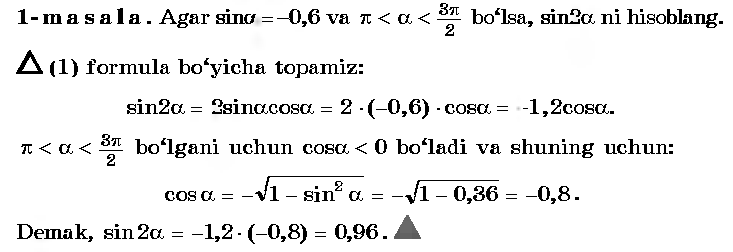 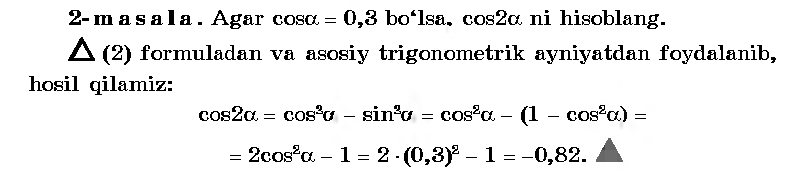 Yangi mavzuning bayoni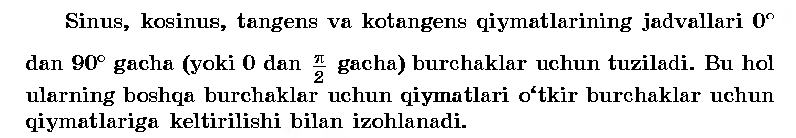 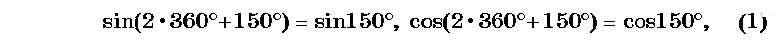 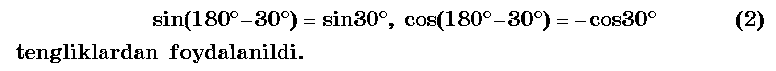 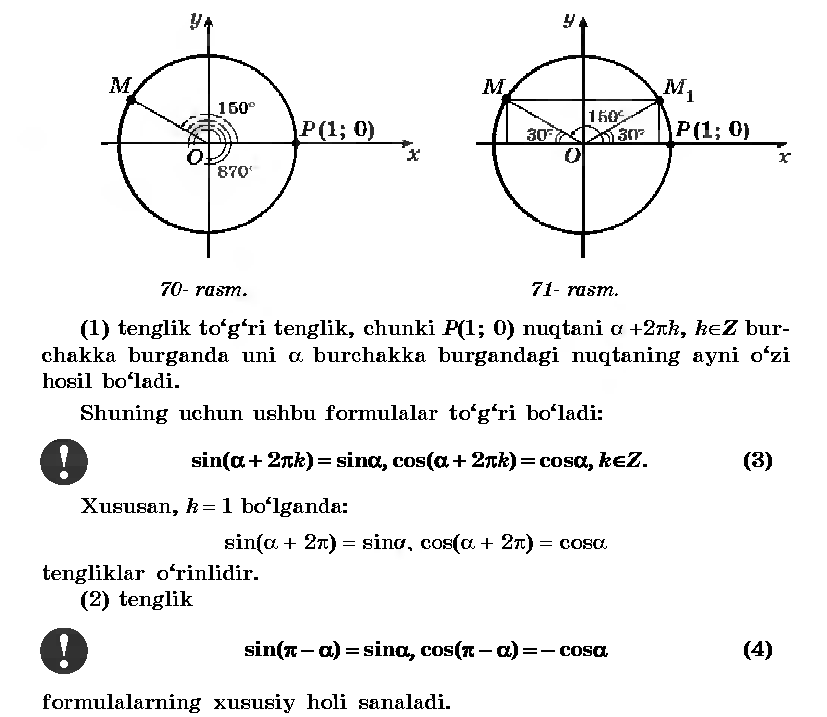    IV.Mustahkamlash.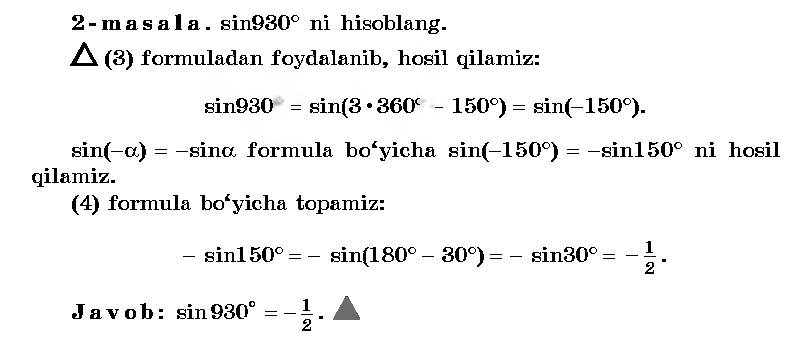 V.Baholash.                       VI.Uyga vazifa. 355-356 –misollar . 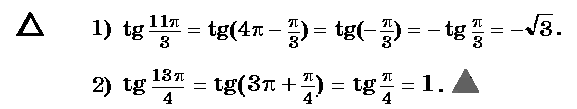 SanaSinf:  9-sinfFan:  Algebra Mavzu: Misollar yechish №363-367.Maqsad:    a) ta’limiy:  O’quvchilarga keltirish formulalarini va trigonometrik ayniyatlarni o’rgatish orqali bilim, malaka va ko’nikma hosil qilish;                   b) tarbiyaviy: O’quvchilarni shu mavzu asosida milliy g’oya ruhida va o’zaro hurmat ruhida tarbiyalash;                    c) rivojlantiruvchi: O’quvchilar bilimini rivojlantirish, ko’nikma va malakasini o’stirish, dunyoqarashi va fikrlash qobiliyatini riviojlantirish.Dars turi: Aralash dars.Dars uslubi : Savol- javobDarsning borishiTashkiliy qism.Salomlashish. Navbatchi o’quvchining o’quvchilar davomati, ob-havo, o’quvchilarning darsga tayyorligi to’g’risidagi axborotini tinglash.O’tilgan mavzuni so’rashUyga vazifalarni tekshirish.       Mustaqil ish: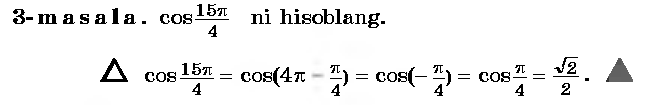 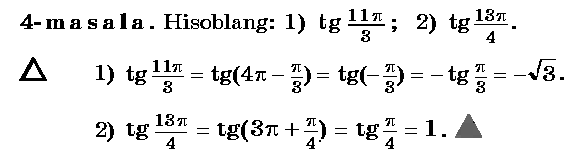 Yangi mavzuning bayoni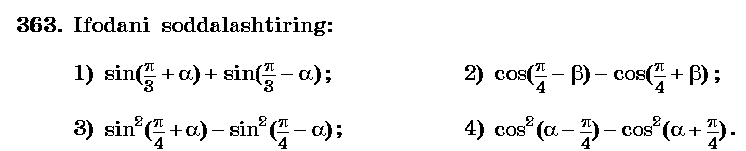 Yechish: 1)2sin=2sin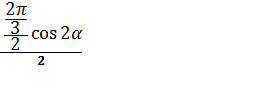 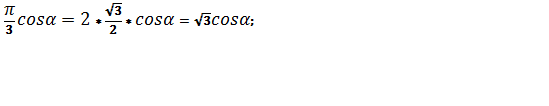 2)-2sin 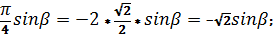 3)(sin((sin(=2sin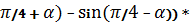 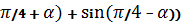 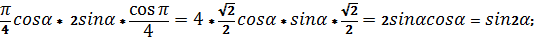 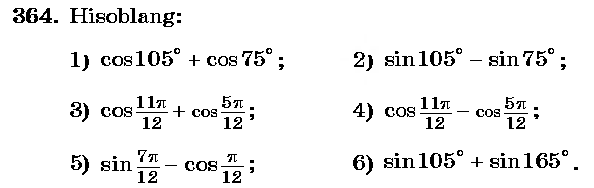 Yechish: 1)cos(900+150)+cos(900-150)=-sin150+sin150=0;2) sin(900+150)-sin(900-150)=cos150-cos150=0;3)cos(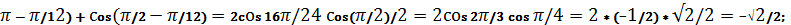    IV.Mustahkamlash.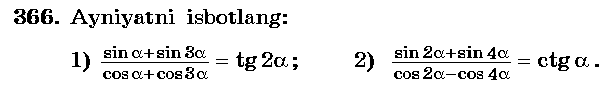 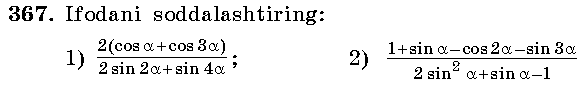 ______________________________________________________________________________________________________________________________________________________________________________________________________________________________________________________________________________________________________________________________________________________________________________________________________________________________________________________________________________________________________________________________________________________________________________________________________________________________________________________________________________________________________________________________________________________________________________________________V.Baholash.                       VI.Uyga vazifa. 368-369 –misollar . Sana:  Sinf:  9-sinfFan:  Algebra Mavzu: Misollar yechish №357-360.Maqsad:    a) ta’limiy:  O’quvchilarga keltirish formulalarini va trigonometrik ayniyatlarni o’rgatish orqali bilim, malaka va ko’nikma hosil qilish;                   b) tarbiyaviy: O’quvchilarni shu mavzu asosida milliy g’oya ruhida va o’zaro hurmat ruhida tarbiyalash;                    c) rivojlantiruvchi: O’quvchilar bilimini rivojlantirish, ko’nikma va malakasini o’stirish, dunyoqarashi va fikrlash qobiliyatini riviojlantirish.Dars turi: Aralash dars.Dars uslubi : Savol- javobDarsning borishiTashkiliy qism.Salomlashish. Navbatchi o’quvchining o’quvchilar davomati, ob-havo, o’quvchilarning darsga tayyorligi to’g’risidagi axborotini tinglash.O’tilgan mavzuni so’rashUyga vazifalarni tekshirish.       Mustaqil ish: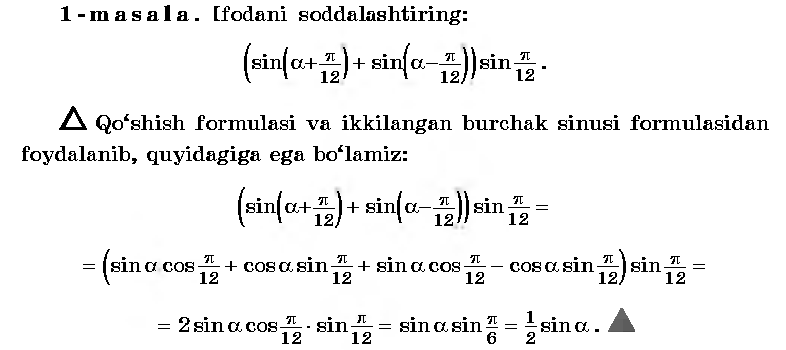 Yangi mavzuning bayoni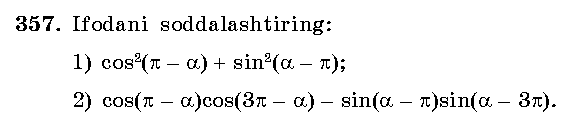 Yechish: 1)cos2𝛼 +sin2𝛼=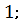 2)-cos𝛼*(-cos𝛼)+sin𝛼*(-sin𝛼)=cos2𝛼-sin2𝛼=cos2𝛼 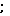 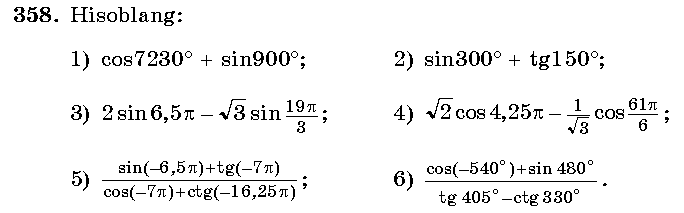 Yechish: 1)cos(72000+300)+sin9000=cos300+0=;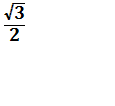 2) sin(2700+300)+tg(1800-300)=-cos300-tg300=-;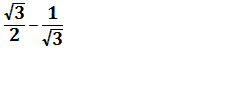 3)2sin(6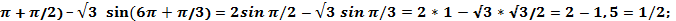    IV.Mustahkamlash.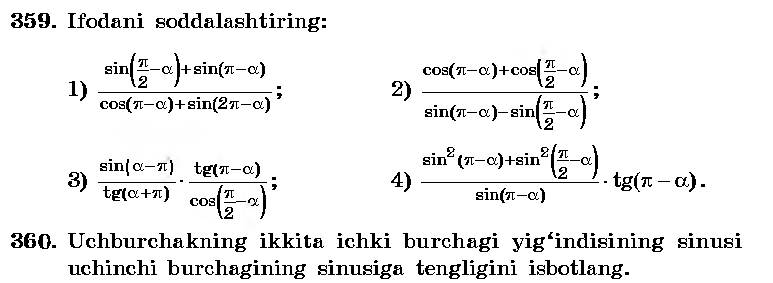 ______________________________________________________________________________________________________________________________________________________________________________________________________________________________________________________________________________________________________________________________________________________________________________________________________________________________________________________________________________________________________________________________________________________________________________________________________________________________________________________________________________________________________________________________________________________________________________________________V.Baholash.                       VI.Uyga vazifa. 361-362 –misollar . Sana:   Sinf:  9-sinfFan:  Algebra Mavzu:   Nazorat ishi .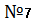 Maqsad:    a) ta’limiy:  O’quvchilarning trigonometrik  ifodalarni shakl almashtirish, ayniyatni isbotlashga doir  bilimlarini tekshirish;                  b) tarbiyaviy: Oquvchilarni shu mavzu asosida milliy istiqlol ruhida   va o’zaro hurmat ruhida tarbiyalash;                  c) rivojlantiruvchi: o’quvchilar bilimini rivojlantirish, ko’nikma va malakasini o’stirish, fikrlash qobiliyatini riviojlantirish.Dars turi: O’quvchilar bilimini tekshirishDars uslubi : Yozma ishTashkiliy qism.Salomlashish. Navbatchining o’quvchilar davomati, darsga tayyorligi to’g’risidagi axborotini tinglash.Darsning borishi:I variant1. Ifodani soddalashtiring : sin( sin(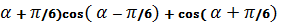 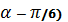 2. Ifodani  soddalashtiring: .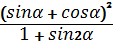 3. Ifodaning shaklini  almashtiring:.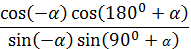 4. Ayniyatni isbotlang: .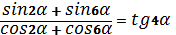 5. cos va α – III chorakda bo’lsa, sin2α va cos2α ni toping.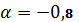 II variant1. Ifodani soddalashtiring : cos( sin(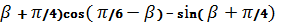 2. Ifodani  soddalashtiring: .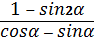 3. Ifodaning shaklini  almashtiring:.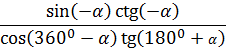 4. Ayniyatni isbotlang: .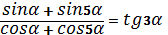 5. cos va α – III chorakda bo’lsa, sin2α va cos2α ni toping.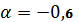 Yechimlari:I variant     ____________________________________________________________________________________________________________________________________________________________________________________________________________________________________________________________________________________________________________________________________________________________________________________________________________________________________________________________________________________________________________________________________________________________________________________________________________________________________________________________________________________________________________________________________________________________________________________________________________________________________________________________________________________________________________________________________________________________________________________________________________________________________________________________________________________________________________________________________________________________________________________________________________________________________________________________________________________________________________________________________________________________________________________________________________________________________________________________________________________________________________________________________________________________________________________________________________________________________________________________________________________________________________________________________________________________________________________________________________________________________________________________________________________________________________________________________________________________________________________________________________________________________________________________________________________________________________________________________________________________________________________________________________________________________________________________________________________________________________________________________________________________________________________________________________________________________________________________________________________________________________________________________________________________________________________________________________________________________________________________________________________________________________________________________________________________________UYGA VAZIFA. TakrorlashSana:  Sinf:  9-sinfFan:  Algebra Mavzu: Arifmetik progressiya.Maqsad:    a) ta’limiy:  O’quvchilarga arifmetik progressiya ta’rifi, uning                       hadlarini topish formulalarini o’rgatish orqali bilim, malaka va                      ko’nikma hosil qilish;                   b) tarbiyaviy: O’quvchilarni shu mavzu asosida milliy g’oya ruhida                        va o’zaro hurmat ruhida tarbiyalash;                    c) rivojlantiruvchi: O’quvchilar bilimini rivojlantirish, ko’nikma va                        malakasini o’stirish, dunyoqarashi va fikrlash qobiliyatini                        riviojlantirish.Dars turi: Yangi bilim berish.Dars uslubi : Savol- javobDars jihozi: ko’rgazma, darslik, tarqatmalar.Darsning borishiTashkiliy qism.Salomlashish. Navbatchi o’quvchining o’quvchilar davomati, ob-havo, o’quvchilarning darsga tayyorligi to’g’risidagi axborotini tinglash.O’tilgan mavzuni so’rashUyga vazifalarni tekshirish.       Mustaqil ish: 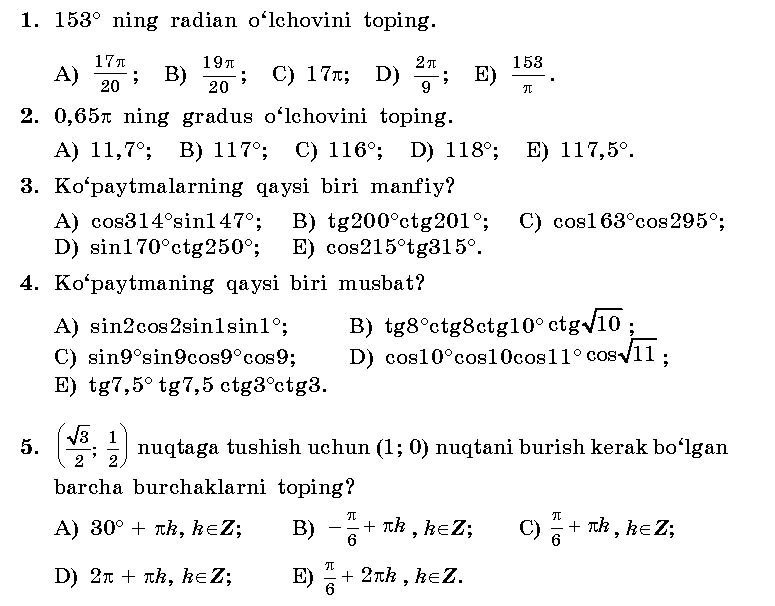 Test kaliti: 1-A; 2-B; 3-C; 4-D; 5-E.Yangi mavzuning bayoni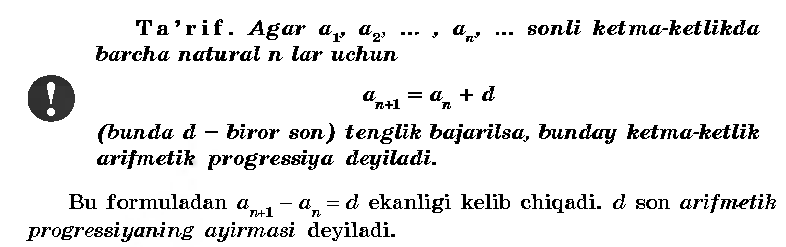 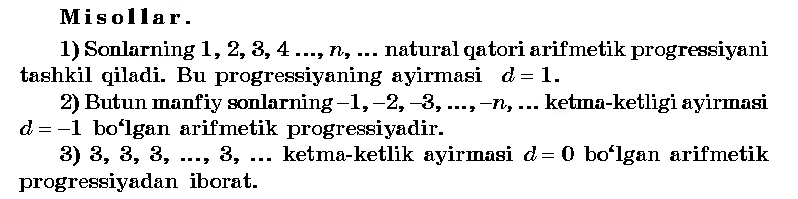 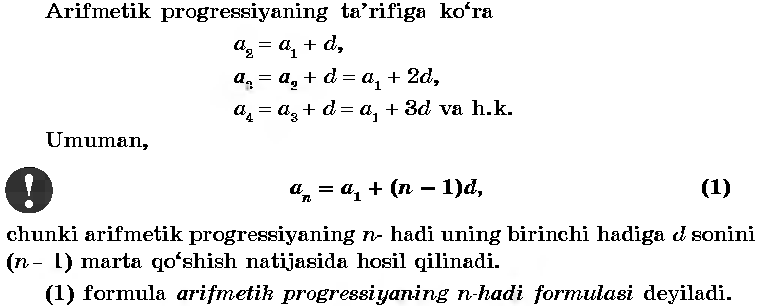    IV.Mustahkamlash.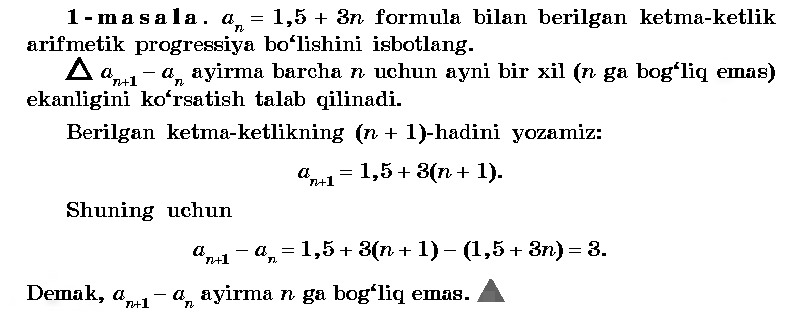 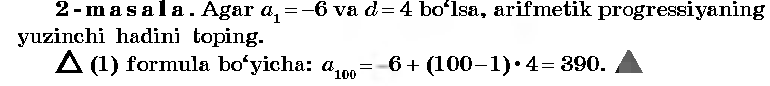 V.Baholash.                       VI.Uyga vazifa. 402-403 –misollar . Sana:  Sinf:  9-sinfFan:  Algebra Mavzu: Misollar yechish №404- 409.Maqsad:    a) ta’limiy:  O’quvchilarga arifmetik progressiya ta’rifi, uning                       hadlarini topish formulalarini o’rgatish orqali bilim, malaka va                      ko’nikma hosil qilish;                   b) tarbiyaviy: O’quvchilarni shu mavzu asosida milliy g’oya ruhida                        va o’zaro hurmat ruhida tarbiyalash;                    c) rivojlantiruvchi: O’quvchilar bilimini rivojlantirish, ko’nikma va                        malakasini o’stirish, dunyoqarashi va fikrlash qobiliyatini                        riviojlantirish.Dars turi: Aralash dars.Dars uslubi : Savol- javobDars jihozi: ko’rgazma, darslik, tarqatmalar.Darsning borishiTashkiliy qism.Salomlashish. Navbatchi o’quvchining o’quvchilar davomati, ob-havo, o’quvchilarning darsga tayyorligi to’g’risidagi axborotini tinglash.O’tilgan mavzuni so’rashUyga vazifalarni tekshirish.       Mustaqil ish: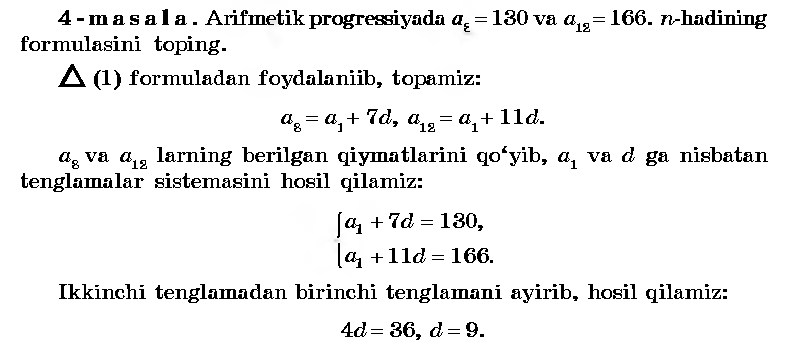 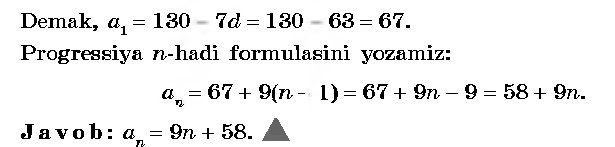 Yangi mavzuning bayoni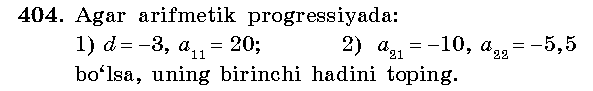 Yechish: 1) a11=a1+10d;          a1=a11-10d= 20-10*(-3)=50;2) a22=a21+d;          d=a22-a21=-5,5-(-10)=4,5;           a1=a21-20d=-10-20*4,5=-100;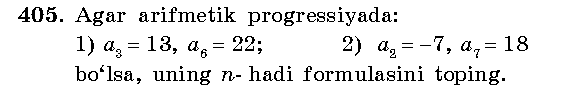 Yechish: 1)22=13+3d;        3d=9;    d=3;       a1=13-2d=13-2*3=13-6=7;an=a1+(n-1)d=7+(n-1)*3=3n+4;                            J: an=3n+4.2) 18=-7+5d;     5d=18+7=25;     d=5;     a1=-7-d=-7-5=-12;an=a1+(n-1)d=-12+(n-1)*5=5n-17;                            J: an=5n-17.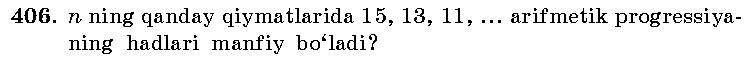 Yechish: a1=15,    a2=13,  a3=11,  . . .    an<0;     n-?d=13-15=-2;        an=a1+(n-1)d=15+(n-1)*(-2)=17-2n;17-2n<0;     2n>17;       n>8,5 ;   n=9.                  J: 9-hadidan boshlab.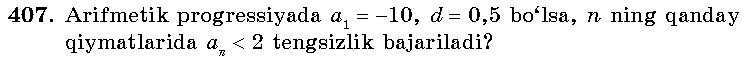 Yechish: -10+(n-1)*0,5<2;             0,5n-10,5<2;          0,5n<12,5n<12,5:0,5   ;                  n<25.                             J: n<25.   IV.Mustahkamlash.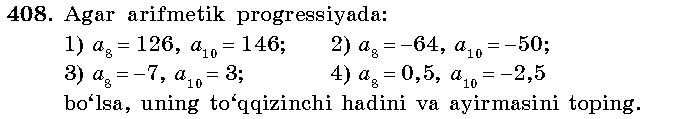 Yechish: 1)a9=2)a9=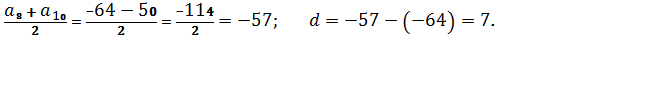 3)a9=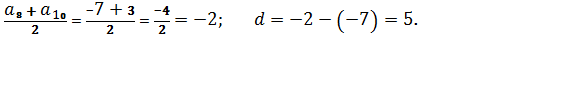 4)a9=V.Baholash.                       VI.Uyga vazifa. 410-411 –misollar . 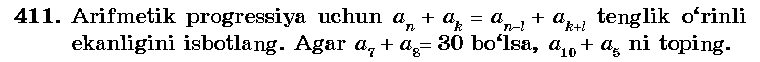 Yechish: Shartga ko’ra, a7+a8= a1+6d+a1+7d=2a1+13d = 30 ,Bundan       a10+a5=a1+9d+a1+4d=2a1+13d=30 bo’ladi.            J: 30.Sana:  Sinf:  9-sinfFan:  Algebra Mavzu: Arifmetik progressiyaning dastlabki n ta hadining yig’indisi.Maqsad:    a) ta’limiy:  O’quvchilarga arifmetik progressiya ta’rifi, uning                       hadlarini topish formulalarini o’rgatish orqali bilim, malaka va                      ko’nikma hosil qilish;                   b) tarbiyaviy: O’quvchilarni shu mavzu asosida milliy g’oya ruhida                        va o’zaro hurmat ruhida tarbiyalash;                    c) rivojlantiruvchi: O’quvchilar bilimini rivojlantirish, ko’nikma va                        malakasini o’stirish, dunyoqarashi va fikrlash qobiliyatini                        riviojlantirish.Dars turi: Yangi bilim berish.Dars uslubi : Savol- javobDars jihozi: ko’rgazma, darslik, tarqatmalar.Darsning borishiTashkiliy qism.Salomlashish. Navbatchi o’quvchining o’quvchilar davomati, ob-havo, o’quvchilarning darsga tayyorligi to’g’risidagi axborotini tinglash.O’tilgan mavzuni so’rashUyga vazifalarni tekshirish.       Mustaqil ish: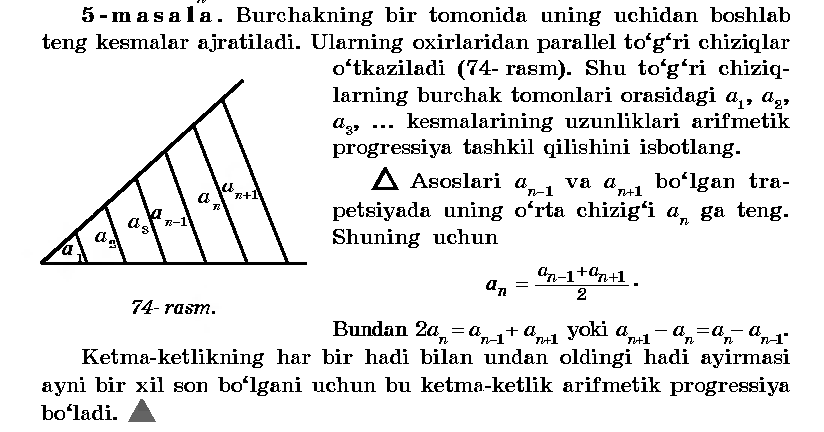 Yangi mavzuning bayoni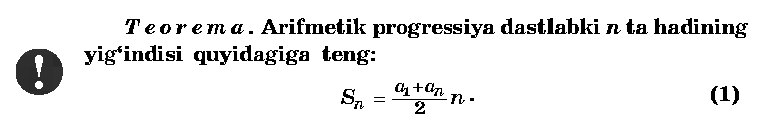 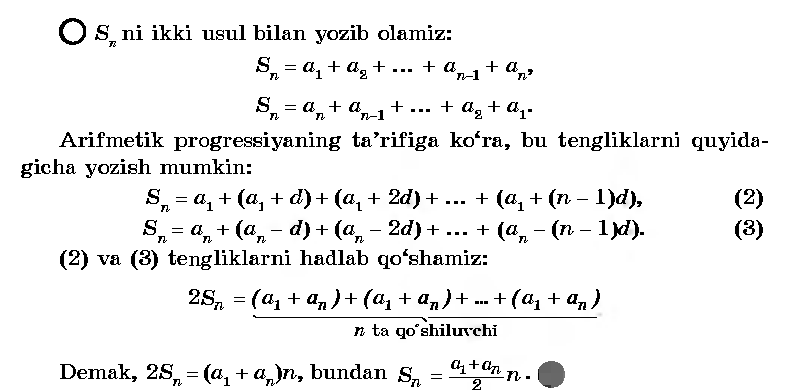    IV.Mustahkamlash.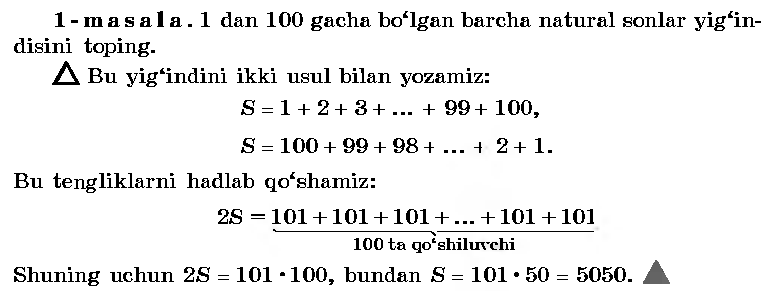 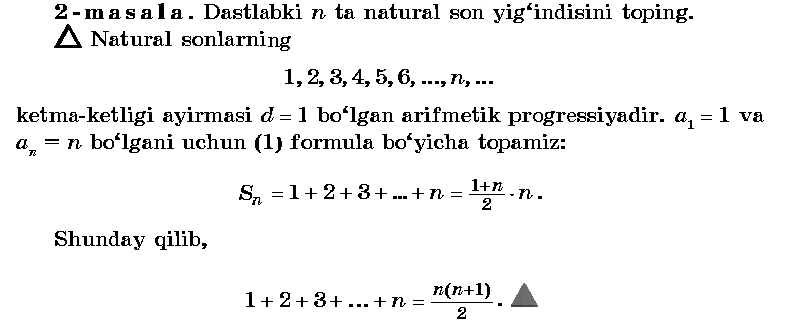 V.Baholash.                       VI.Uyga vazifa. 416 –misol . 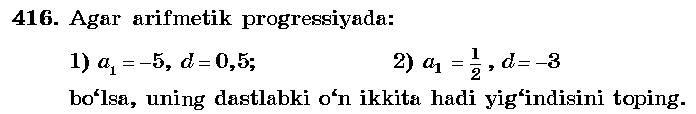 Yechish:1) a12= a1+11d=-5+11*0,5 = -5+5,5=0,5 ;   S=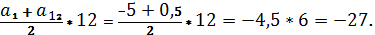 Sana:  Sinf:  9-sinfFan:  Algebra Mavzu: Misollar yechish №417-420.Maqsad:    a) ta’limiy:  O’quvchilarga arifmetik progressiyaning dastlabki n ta                      hadi yig’indisini topish formulasini o’rgatish orqali bilim, malaka va                      ko’nikma hosil qilish;                   b) tarbiyaviy: O’quvchilarni shu mavzu asosida milliy g’oya ruhida                        va o’zaro hurmat ruhida tarbiyalash;                    c) rivojlantiruvchi: O’quvchilar bilimini rivojlantirish, ko’nikma va                        malakasini o’stirish, dunyoqarashi va fikrlash qobiliyatini                        riviojlantirish.Dars turi: Aralash dars.Dars uslubi : Savol- javobDars jihozi: ko’rgazma, darslik, tarqatmalar.Tashkiliy qism.Salomlashish. Navbatchi o’quvchining o’quvchilar davomati, ob-havo, o’quvchilarning darsga tayyorligi to’g’risidagi axborotini tinglash.O’tilgan mavzuni so’rashUyga vazifalarni tekshirish.       Mustaqil ish: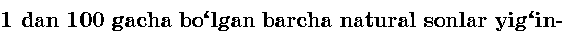 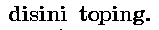 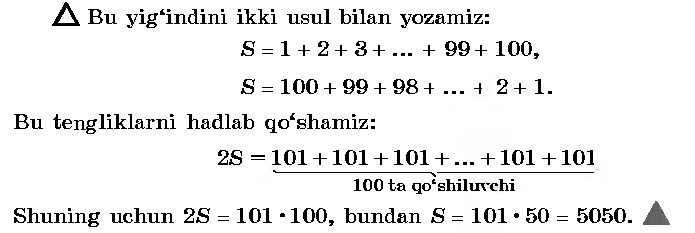 Yangi mavzuning bayoni__________________________________________________________________________________________________________________________________________________________________________________________________________________________________________________________________________________________________________________________________________________________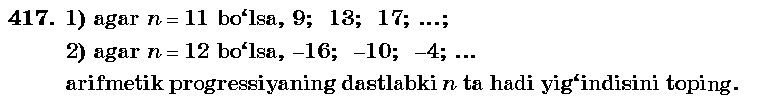 _______________________________________________________________________________________________________________________________________________________________________________________________________________________________________________________________________________________________________________________________________________________________________________________________________________________________________________________________________________________________________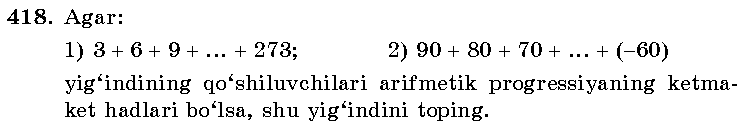 ___________________________________________________________________________________________________________________________________________________________________________________________________________________________________________________________________________________________________________________________________________________________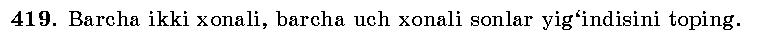    IV.Mustahkamlash._____________________________________________________________________________________________________________________________________________________________________________________________________________________________________________________________________________________________________________________________________________________________________________________________________________________________________________________________________________________________________________________________________________________________________________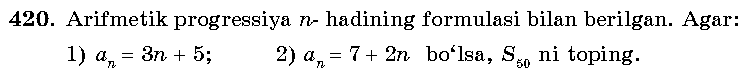 V.Baholash.                       VI.Uyga vazifa. 421 –misol . 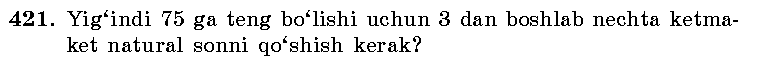 Yechish:1) a1=3;  d=1;  an= a1+(n-1)d=3+(n-1)*1=2+n ;75= ;     n2+5n-150=0 ;     n=10.                                                                       Javob:  10 ta.SanaSinf:  9-sinfFan:  Algebra Mavzu: Misollar yechish №422-425.Maqsad:    a) ta’limiy:  O’quvchilarga arifmetik progressiyaning dastlabki n ta                      hadi yig’indisini topish formulasini o’rgatish orqali bilim, malaka va                      ko’nikma hosil qilish;                   b) tarbiyaviy: O’quvchilarni shu mavzu asosida milliy g’oya ruhida                        va o’zaro hurmat ruhida tarbiyalash;                    c) rivojlantiruvchi: O’quvchilar bilimini rivojlantirish, ko’nikma va                        malakasini o’stirish, dunyoqarashi va fikrlash qobiliyatini                        riviojlantirish.Dars turi: Aralash dars.Dars uslubi : Savol- javobDars jihozi: ko’rgazma, darslik, tarqatmalar.Tashkiliy qism.Salomlashish. Navbatchi o’quvchining o’quvchilar davomati, ob-havo, o’quvchilarning darsga tayyorligi to’g’risidagi axborotini tinglash.O’tilgan mavzuni so’rashUyga vazifalarni tekshirish.       Mustaqil ish:Yangi mavzuning bayoni__________________________________________________________________________________________________________________________________________________________________________________________________________________________________________________________________________________________________________________________________________________________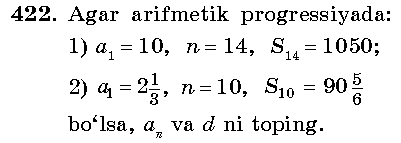 _______________________________________________________________________________________________________________________________________________________________________________________________________________________________________________________________________________________________________________________________________________________________________________________________________________________________________________________________________________________________________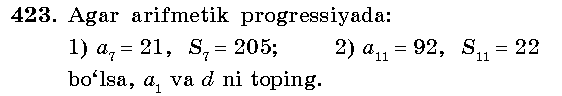 ___________________________________________________________________________________________________________________________________________________________________________________________________________________________________________________________________________________________________________________________________________________________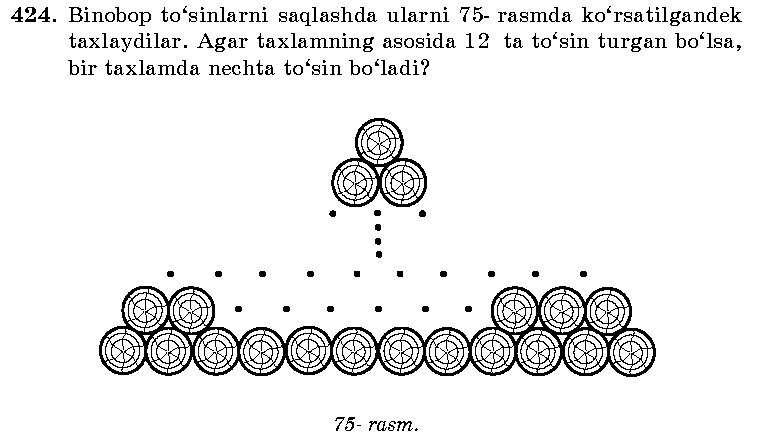    IV.Mustahkamlash.__________________________________________________________________________________________________________________________________________________________________________________________________________________________________________________________________________________________________________________________________________________________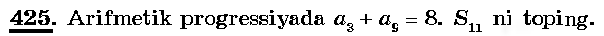 V.Baholash.                       VI.Uyga vazifa. 426-427 –misollar . Sana:  Sinf:  9-sinfFan:  Algebra Mavzu: Geometrik progressiya.Maqsad:    a) ta’limiy:  O’quvchilarga geometrik progressiya ta’rifi, uning                       hadlarini topish formulalarini o’rgatish orqali bilim, malaka va                      ko’nikma hosil qilish;                   b) tarbiyaviy: O’quvchilarni shu mavzu asosida milliy g’oya ruhida                        va o’zaro hurmat ruhida tarbiyalash;                    c) rivojlantiruvchi: O’quvchilar bilimini rivojlantirish, ko’nikma va                        malakasini o’stirish, dunyoqarashi va fikrlash qobiliyatini                        riviojlantirish.Dars turi: Yangi bilim berish.Dars uslubi : Savol- javobDars jihozi: ko’rgazma, darslik, tarqatmalar.Tashkiliy qism.Salomlashish. Navbatchi o’quvchining o’quvchilar davomati, ob-havo, o’quvchilarning darsga tayyorligi to’g’risidagi axborotini tinglash.O’tilgan mavzuni so’rashUyga vazifalarni tekshirish.       Mustaqil ish: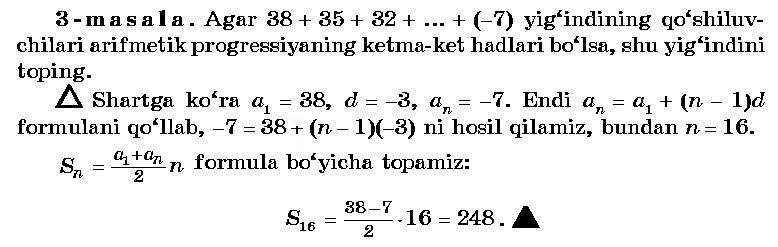 Yangi mavzuning bayoni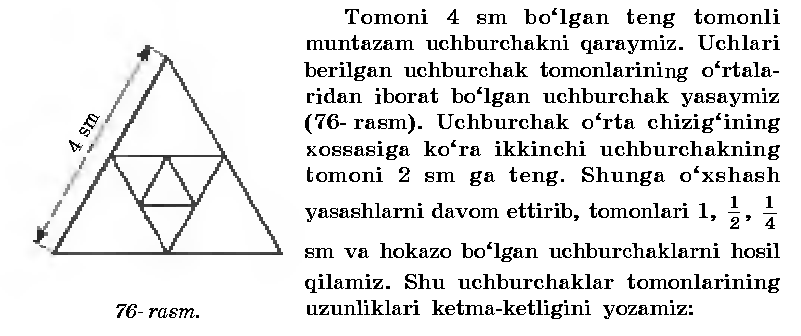 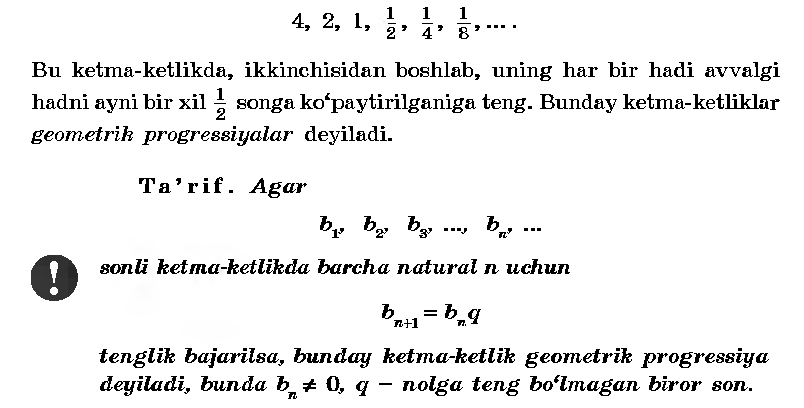 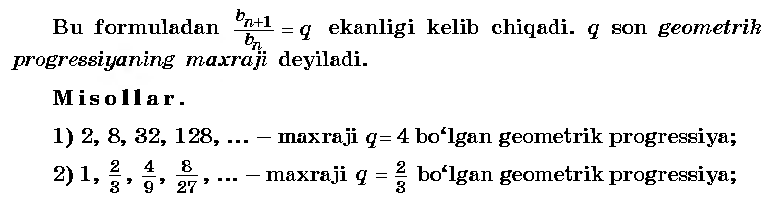    IV.Mustahkamlash.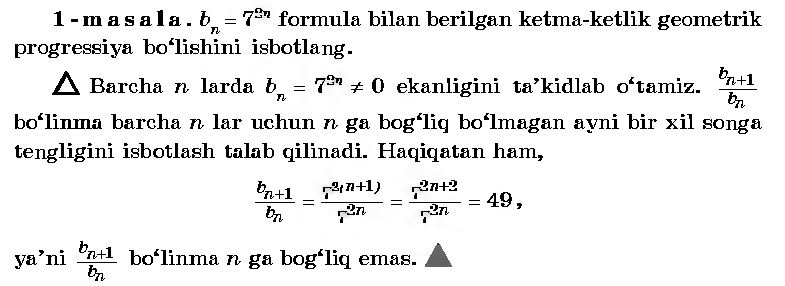 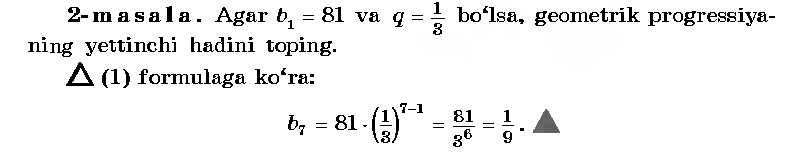 V.Baholash.                       VI.Uyga vazifa. 431–misol .                                                                       Yechish:1) b4= b1*q3=3*103 = 3000 ;   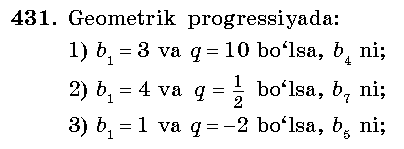           2) b7= b1*q6=4*6 =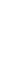 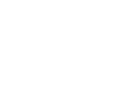 3) b5= b1*q4=1*(-2)4 = 16.Sana:  Sinf:  9-sinfFan:  Algebra Mavzu: Geometrik progressiyaning dastlabki n ta hadi yig’indisini topish.Maqsad:    a) ta’limiy:  O’quvchilarga geometrik progressiyaning dastlabki n ta                      hadi yig’indisini topish formulasini o’rgatish orqali bilim, malaka va                      ko’nikma hosil qilish;                   b) tarbiyaviy: O’quvchilarni shu mavzu asosida milliy g’oya ruhida                        va o’zaro hurmat ruhida tarbiyalash;                    c) rivojlantiruvchi: O’quvchilar bilimini rivojlantirish, ko’nikma va                        malakasini o’stirish, dunyoqarashi va fikrlash qobiliyatini                        riviojlantirish.Dars turi: Yangi bilim berish.Dars uslubi : Savol- javobDars jihozi: ko’rgazma, darslik, tarqatmalar.Darsning borishiTashkiliy qism.Salomlashish. Navbatchi o’quvchining o’quvchilar davomati, ob-havo, o’quvchilarning darsga tayyorligi to’g’risidagi axborotini tinglash.O’tilgan mavzuni so’rashUyga vazifalarni tekshirish.       Mustaqil ish: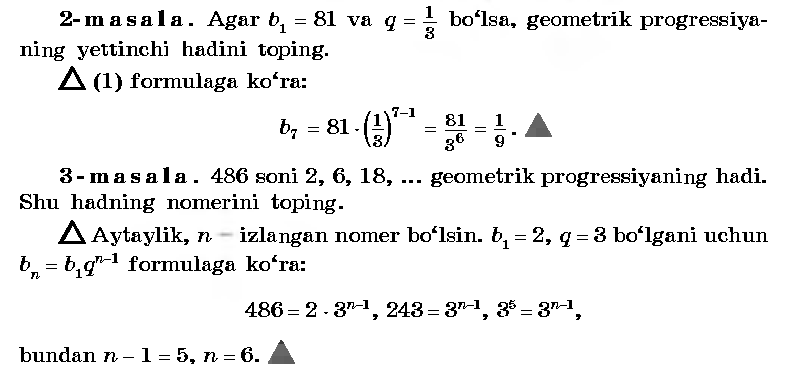 Yangi mavzuning bayoni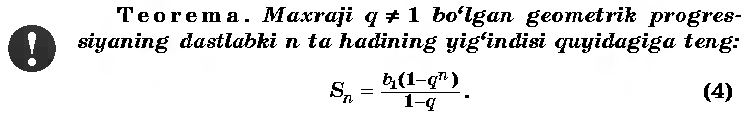 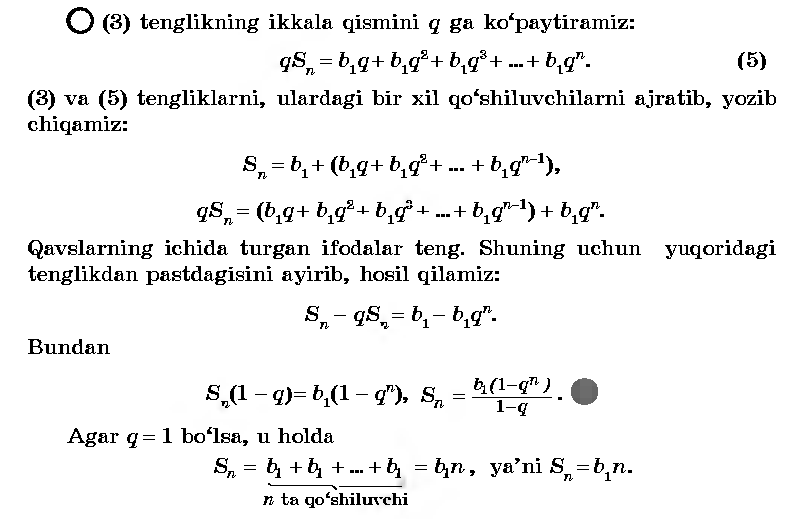    IV.Mustahkamlash.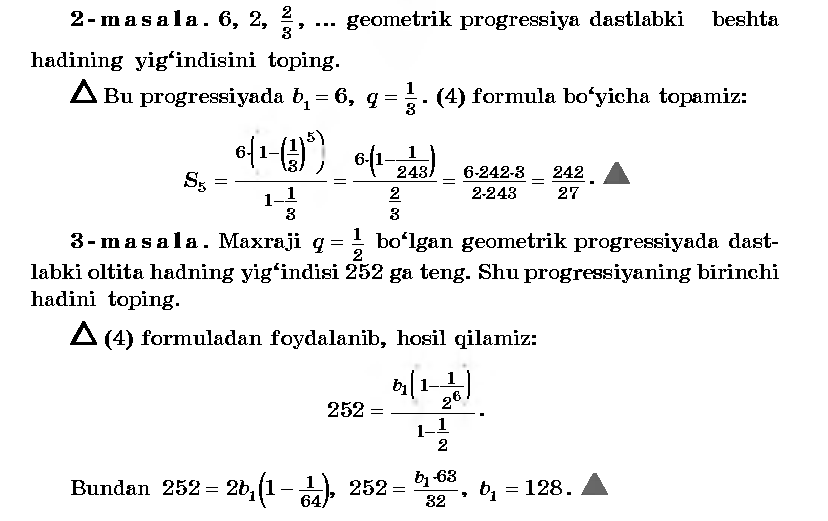 V.Baholash.                       VI.Uyga vazifa. 443 –misol . 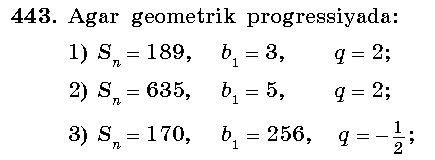 Yechish:1) S=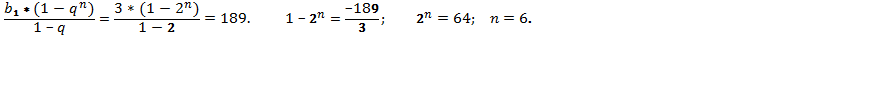 SanaSinf:  9-sinfFan:  Algebra Mavzu: Misollar yechish №444-445.Maqsad:    a) ta’limiy:  O’quvchilarga geometrik progressiyaning dastlabki n ta                      hadining  yig’indisini topish formulasini puxta o’rgatish orqali bilim,                       malaka va ko’nikma hosil qilish;                   b) tarbiyaviy: O’quvchilarni shu mavzu asosida milliy g’oya ruhida                        va o’zaro hurmat ruhida tarbiyalash;                    c) rivojlantiruvchi: O’quvchilar bilimini rivojlantirish, ko’nikma va                        malakasini o’stirish, dunyoqarashi va fikrlash qobiliyatini                        riviojlantirish. Dars turi: Aralash dars.Dars uslubi : Savol- javobDars jihozi: ko’rgazma, darslik, tarqatmalar.Darsning borishiTashkiliy qism.Salomlashish. Navbatchi o’quvchining o’quvchilar davomati, ob-havo, o’quvchilarning darsga tayyorligi to’g’risidagi axborotini tinglash.O’tilgan mavzuni so’rashUyga vazifalarni tekshirish.       Mustaqil ish: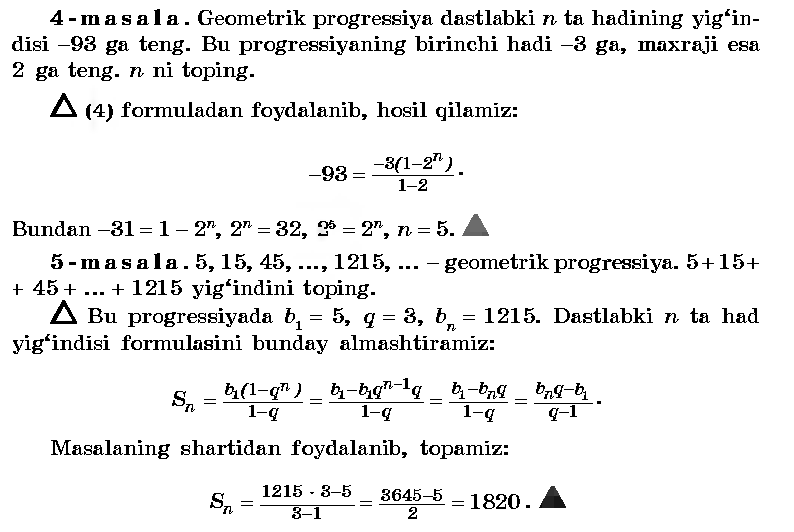 Yangi mavzuning bayoni___________________________________________________________________________________________________________________________________________________________________________________________________________________________________________________________________________________________________________________________________________________________________________________________________________________________________________________________________________________________________________________________________________________________________________________________________________________________________________________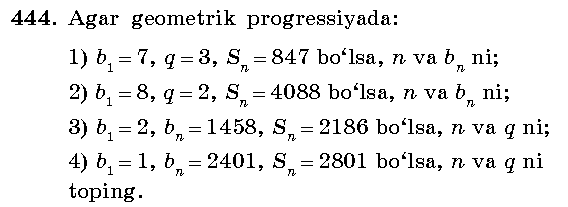    IV.Mustahkamlash._________________________________________________________________________________________________________________________________________________________________________________________________________________________________________________________________________________________________________________________________________________________________________________________________________________________________________________________________________________________________________________________________________________________________________________________________________________________________________________________________________________________________________________________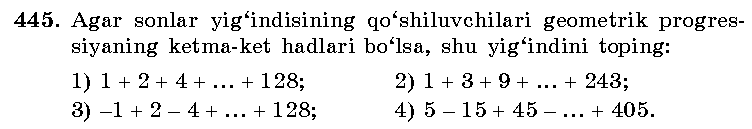 V.Baholash.                       VI.Uyga vazifa. 446 –misol . _______________________________________________________________________________________________________________________________________________________________________________________________________________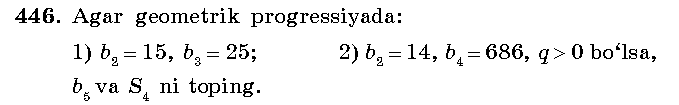 Sana:  Sinf:  9-sinfFan:  Algebra Mavzu: Misollar yechish №447-449.Maqsad:    a) ta’limiy:  O’quvchilarga geometrik progressiyaning dastlabki n ta                      hadining  yig’indisini topish formulasini puxta o’rgatish orqali bilim,                       malaka va ko’nikma hosil qilish;                   b) tarbiyaviy: O’quvchilarni shu mavzu asosida milliy g’oya ruhida                        va o’zaro hurmat ruhida tarbiyalash;                    c) rivojlantiruvchi: O’quvchilar bilimini rivojlantirish, ko’nikma va                        malakasini o’stirish, dunyoqarashi va fikrlash qobiliyatini                        riviojlantirish. Dars turi: Aralash dars.Dars uslubi : Savol- javobDars jihozi: ko’rgazma, darslik, tarqatmalar.Darsning borishiTashkiliy qism.Salomlashish. Navbatchi o’quvchining o’quvchilar davomati, ob-havo, o’quvchilarning darsga tayyorligi to’g’risidagi axborotini tinglash.O’tilgan mavzuni so’rashUyga vazifalarni tekshirish.       Mustaqil ish:Yangi mavzuning bayoni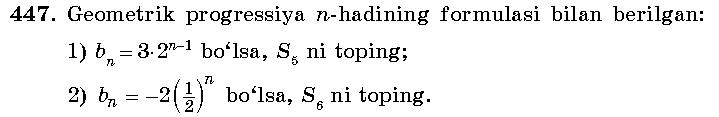 ________________________________________________________________________________________________________________________________________________________________________________________________________________________________________________________________________________________________________________________________________________________________________________________________________________________________________________________________________________________________________________________________________________________________________________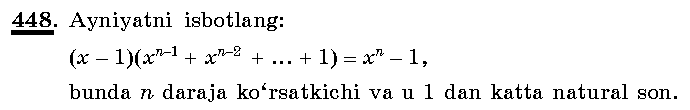    IV.Mustahkamlash.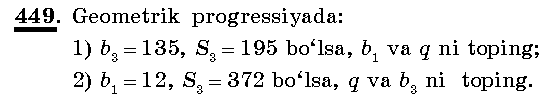 _________________________________________________________________________________________________________________________________________________________________________________________________________________________________________________________________________________________________________________________________________________________________________________________________________________________________________________________________________________________________________________________________________________________________________________________________________________________________________________________________________________________________________________________V.Baholash.                       VI.Uyga vazifa. 450 –misol .  _______________________________________________________________________________________________________________________________________________________________________________________________________________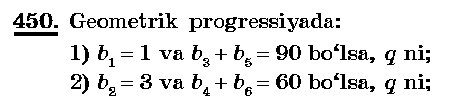 Sana:  Sinf:  9-sinfFan:  Algebra Mavzu: Cheksiz  kamayuvchi   geometrik   progressiya.Maqsad:    a) ta’limiy:  O’quvchilarga cheksiz kamayuvchi geometrik                       progressiyaning   yig’indisini topish formulasini puxta o’rgatish                       orqali bilim, malaka va ko’nikma hosil qilish;                   b) tarbiyaviy: O’quvchilarni shu mavzu asosida milliy g’oya ruhida                        va o’zaro hurmat ruhida tarbiyalash;                    c) rivojlantiruvchi: O’quvchilar bilimini rivojlantirish, ko’nikma va                        malakasini o’stirish, dunyoqarashi va fikrlash qobiliyatini                        riviojlantirish. Dars turi: Yangi bilim berish.Dars uslubi : Savol- javobDars jihozi: ko’rgazma, darslik, tarqatmalar.Tashkiliy qism.Salomlashish. Navbatchi o’quvchining o’quvchilar davomati, ob-havo, o’quvchilarning darsga tayyorligi to’g’risidagi axborotini tinglash.O’tilgan mavzuni so’rashUyga vazifalarni tekshirish.       Mustaqil ish: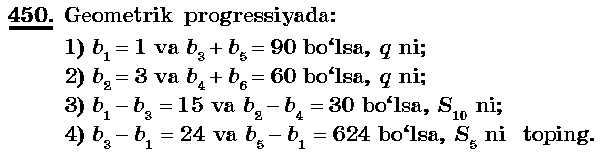 ____________________________________________________________________________________________________________________________________________________________________________________________________________________________________________________________________________________________________________________________________________________________________________________________________________________________________Yangi mavzuning bayoni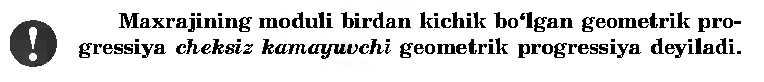 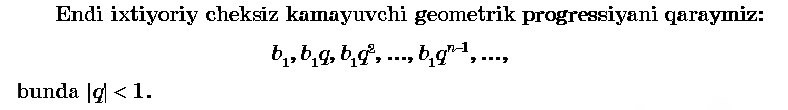 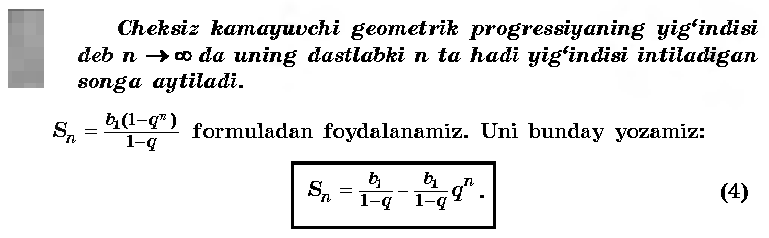 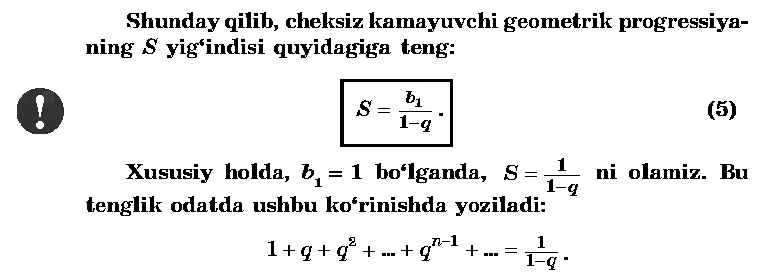    IV.Mustahkamlash.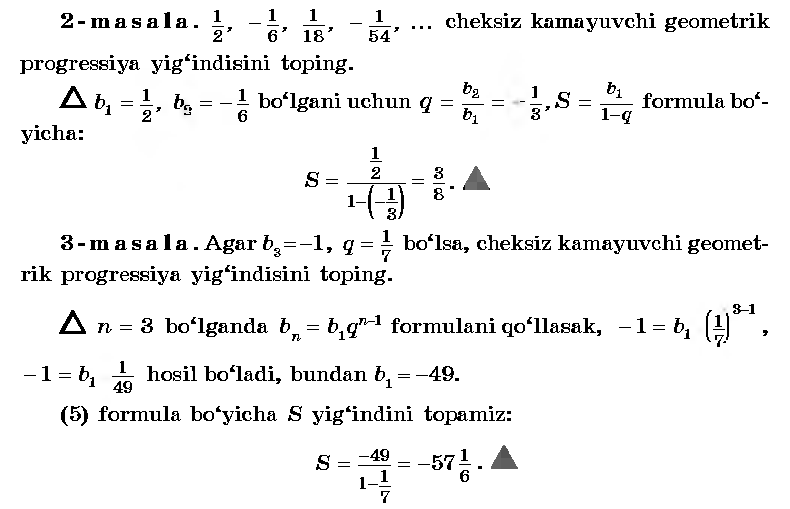 V.Baholash.                       VI.Uyga vazifa. 454 –misol . 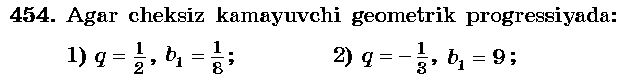 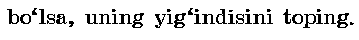 Yechish: 1); SanaSinf:  9-sinfFan:  Algebra Mavzu: Misollar yechish №455-459.Maqsad:    a) ta’limiy:  O’quvchilarga cheksiz kamayuvchi geometrik                       progressiyaning   yig’indisini topish formulasini puxta o’rgatish                       orqali bilim, malaka va ko’nikma hosil qilish;                   b) tarbiyaviy: O’quvchilarni shu mavzu asosida milliy g’oya ruhida                        va o’zaro hurmat ruhida tarbiyalash;                    c) rivojlantiruvchi: O’quvchilar bilimini rivojlantirish, ko’nikma va                        malakasini o’stirish, dunyoqarashi va fikrlash qobiliyatini                        riviojlantirish. Dars turi: Aralash dars.Dars uslubi : Savol- javobDars jihozi: ko’rgazma, darslik, tarqatmalar.Tashkiliy qism.Salomlashish. Navbatchi o’quvchining o’quvchilar davomati, ob-havo, o’quvchilarning darsga tayyorligi to’g’risidagi axborotini tinglash.O’tilgan mavzuni so’rashUyga vazifalarni tekshirish.       Mustaqil ish: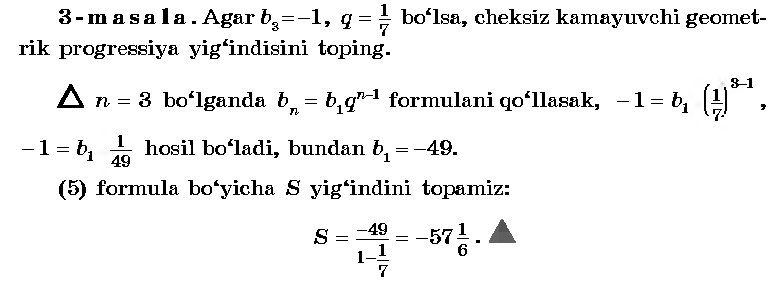 Yangi mavzuning bayoni___________________________________________________________________________________________________________________________________________________________________________________________________________________________________________________________________________________________________________________________________________________________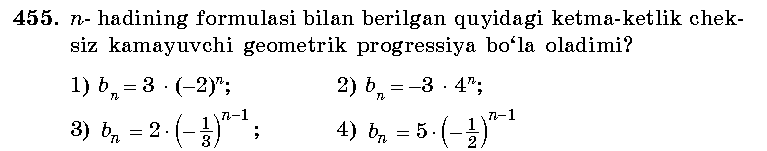     _____________________________________________________________________________________________________________________________________________________________________________________________________________________________________________________________________________________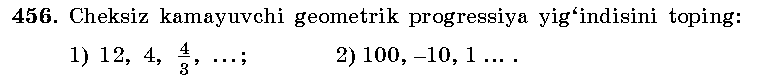 ___________________________________________________________________________________________________________________________________________________________________________________________________________________________________________________________________________________________________________________________________________________________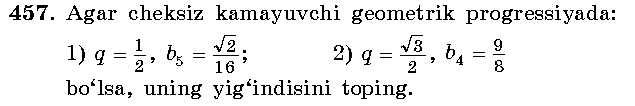 __________________________________________________________________________________________________________________________________________________________________________________________________________________________________________________________________________________________________________________________________________________________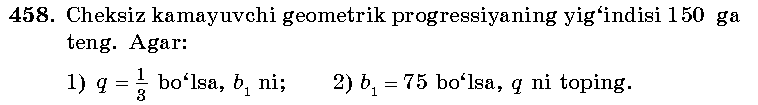    IV.Mustahkamlash.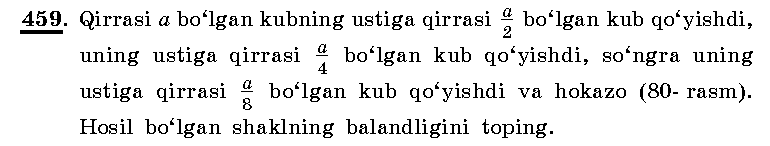 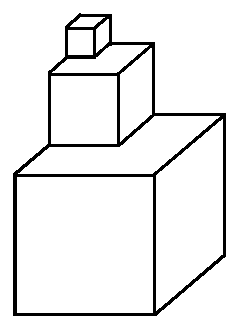 V.Baholash.                       VI.Uyga vazifa. 460-461 –misol . 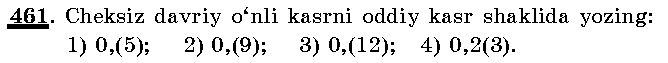 Yechish: 1)0,(5);        4)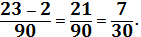 Sana:  Sinf:  9-sinfFan:  Algebra Mavzu: Amaliy  masalalarni  yechish №462-469.Maqsad:    a) ta’limiy:  O’quvchilarga arifmetik progressiyaga doir formulalarni,                       cheksiz kamayuvchi geometrik  progressiyaning   yig’indisini topish                      formulasini puxta o’rgatish  orqali bilim, malaka va ko’nikma hosil                         qilish;                   b) tarbiyaviy: O’quvchilarni shu mavzu asosida milliy g’oya ruhida                        va o’zaro hurmat ruhida tarbiyalash;                    c) rivojlantiruvchi: O’quvchilar bilimini rivojlantirish, ko’nikma va                        malakasini o’stirish, dunyoqarashi va fikrlash qobiliyatini                        riviojlantirish. Dars turi: Aralash dars.Dars uslubi : Savol- javobDars jihozi: ko’rgazma, darslik, tarqatmalar.Tashkiliy qism.Salomlashish. Navbatchi o’quvchining o’quvchilar davomati, ob-havo, o’quvchilarning darsga tayyorligi to’g’risidagi axborotini tinglash.O’tilgan mavzuni so’rashUyga vazifalarni tekshirish.       Mustaqil ish:________________________________________________________________________________________________________________________________________________________________________________________________________________________________________________________________________________________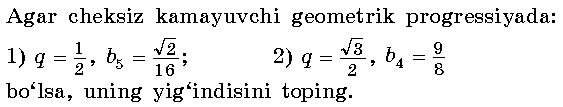 Yangi mavzuning bayoni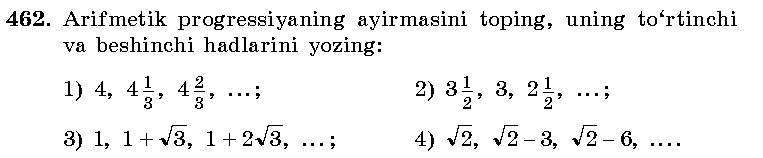 Yechish: 1)d=4   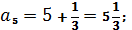 2)d=3-3       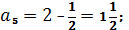 3)d=1+   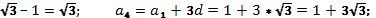 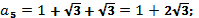     _____________________________________________________________________________________________________________________________________________________________________________________________________________________________________________________________________________________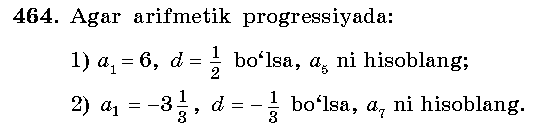 ___________________________________________________________________________________________________________________________________________________________________________________________________________________________________________________________________________________________________________________________________________________________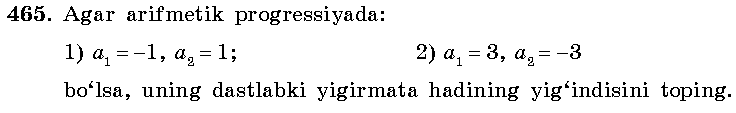 __________________________________________________________________________________________________________________________________________________________________________________________________________________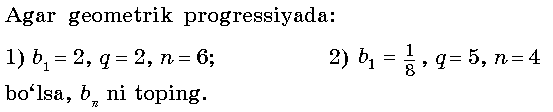    IV.Mustahkamlash.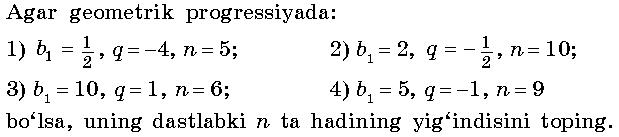 V.Baholash.                       VI.Uyga vazifa. 474-475 –misollar . 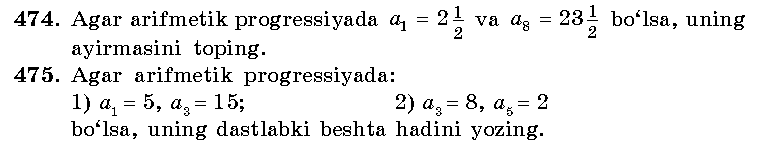 Yechish: ______________________________________________________________________________________________________________________________________________________________________________________________________________Sana:   Sinf:  9-sinfFan:  Algebra Mavzu:   Nazorat ishi .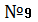 Maqsad:    a) ta’limiy:  O’quvchilarning  trigonometrik  ayniyatlar, arifmetik progressiya, cheksiz kamayuvchi geometrik progressiya hadlari va yig’indisini topishga doir  bilimlarini tekshirish;                  b) tarbiyaviy: Oquvchilarni shu mavzu asosida milliy istiqlol ruhida   va o’zaro hurmat ruhida tarbiyalash;                  c) rivojlantiruvchi: o’quvchilar bilimini rivojlantirish, ko’nikma va malakasini o’stirish, fikrlash qobiliyatini riviojlantirish.Dars turi: O’quvchilar bilimini tekshirishDars uslubi : Yozma ishTashkiliy qism.Salomlashish. Navbatchining o’quvchilar davomati, darsga tayyorligi to’g’risidagi axborotini tinglash.Darsning borishi:I variant1. Ifodani soddalashtiring : 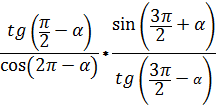 2. Hisoblang: .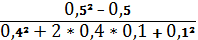 3. Agar arifmetik progressiyada d=-3, a11=20 bo’lsa, uning birinchi hadini toping.4. Cheksiz kamayuvchi geometrik  prograssiyada  bo’lsa, bu progressiya yig’indisini toping.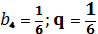 5. Agar (bn ) geometrik  progressiyada b1=8,   bo’lsa, dastlabki beshta hadlarining  yig’indisini toping.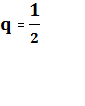 II variant1. Ifodani soddalashtiring : ctgα+sin2α+ctg2a*sin2a2. Hisoblang: .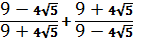 3. Agar arifmetik progressiyada a21=-10, a22=-5,5 bo’lsa, uning birinchi hadini toping.4. Cheksiz kamayuvchi geometrik  prograssiyada  bo’lsa, bu progressiya yig’indisini toping.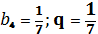 5. Agar (bn ) geometrik  progressiyada b1=3,   bo’lsa, dastlabki oltita hadlarining  yig’indisini toping.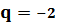 Yechimlari:I variant     __________________________________________________________________________________________________________________________________________________________________________________________________________________________________________________________________________________________________________________________________________________________________________________________________________________________________________________________________________________________________________________________________________________________________________________________________________________________________________________________________________________________________________________________________________________________________________________________________________________________________________________________________________________________________________________________________________________________________________________________________________________________________________________________________________________________________________________________________________________________________________________________________________________________________________________________________________________________________________________________________________________________________________________________________________________________________________________________________________________________________________________________________________________________________________________________________________________________________________________________________________________________________________________________________________________________________________________________________________________________________________________________________________________________________________________________________________________________________________________________________________________________________________________________________________________________________________________________________________________________________________________________________________________________________________________________________________________________________________________________________________________________________________________________________________________________________________________________________________________________________________________________________________________UYGA VAZIFA. TakrorlashSana:   Sinf:  9-sinfFan:  Algebra Mavzu:   Nazorat ishi .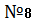 Maqsad:    a) ta’limiy:  O’quvchilarning  arifmetik progressiya, geometrik progressiya hadlari va yig’indisini topishga doir  bilimlarini tekshirish;                  b) tarbiyaviy: Oquvchilarni shu mavzu asosida milliy istiqlol ruhida   va o’zaro hurmat ruhida tarbiyalash;                  c) rivojlantiruvchi: o’quvchilar bilimini rivojlantirish, ko’nikma va malakasini o’stirish, fikrlash qobiliyatini riviojlantirish.Dars turi: O’quvchilar bilimini tekshirishDars uslubi : Yozma ishTashkiliy qism.Salomlashish. Navbatchining o’quvchilar davomati, darsga tayyorligi to’g’risidagi axborotini tinglash.Darsning borishi:I variant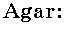 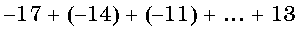 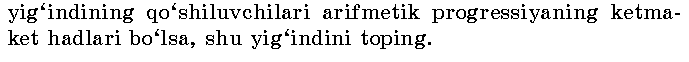 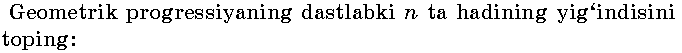 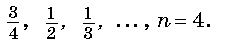 Arifmetik progressiyada a1=-1, d=3 bo’lsa, uning 10- hadini toping.4. b1=-5, q=2 bo’lsa, uning beshinchi hadini toping.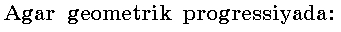 5. 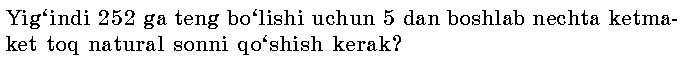 II variantArifmetik progressiyada a1=-1, d=3 bo’lsa, uning 10- hadini toping.4. b1=-5, q=2 bo’lsa, uning beshinchi hadini toping.5. Yechimlari:I variant     __________________________________________________________________________________________________________________________________________________________________________________________________________________________________________________________________________________________________________________________________________________________________________________________________________________________________________________________________________________________________________________________________________________________________________________________________________________________________________________________________________________________________________________________________________________________________________________________________________________________________________________________________________________________________________________________________________________________________________________________________________________________________________________________________________________________________________________________________________________________________________________________________________________________________________________________________________________________________________________________________________________________________________________________________________________________________________________________________________________________________________________________________________________________________________________________________________________________________________________________________________________________________________________________________________________________________________________________________________________________________________________________________________________________________________________________________________________________________________________________________________________________________________________________________________________________________________________________________________________________________________________________________________________________________________________________UYGA VAZIFA. TakrorlashSana:  Sinf:  9-sinfFan:  Algebra Mavzu: Takrorlash: Kvadrat funksiya №491-493.Maqsad:    a) ta’limiy:  O’quvchilarga kvadrat funksiya ta’rifi, uning grafigini                        yasashni puxta o’rgatish  orqali bilim, malaka va ko’nikma hosil                         qilish;                   b) tarbiyaviy: O’quvchilarni shu mavzu asosida milliy g’oya ruhida                        va o’zaro hurmat ruhida tarbiyalash;                    c) rivojlantiruvchi: O’quvchilar bilimini rivojlantirish, ko’nikma va                        malakasini o’stirish, dunyoqarashi va fikrlash qobiliyatini                        riviojlantirish. Dars turi: Takrorlash.Dars uslubi : Savol- javobDars jihozi: ko’rgazma, darslik, tarqatmalar.Tashkiliy qism.Salomlashish. Navbatchi o’quvchining o’quvchilar davomati, ob-havo, o’quvchilarning darsga tayyorligi to’g’risidagi axborotini tinglash.O’tilgan mavzuni so’rashUyga vazifalarni tekshirish.       Mustaqil ish:______________________________________________________________________________________________________________________________________________________________________________________________________________________________________________________________________________________________________________________________________________________________________________________________________________________________________________________________________________________________________________________________________________________________________________________________________________________________________________________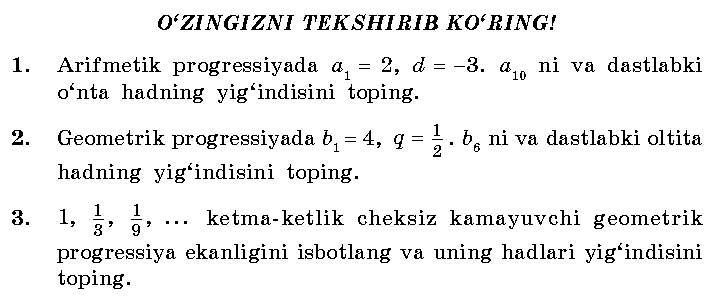 Yangi mavzuning bayoni_____________________________________________________________________________________________________________________________________________________________________________________________________________________________________________________________________________________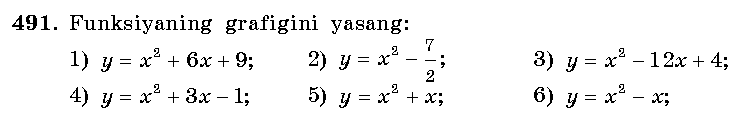 ________________________________________________________________________________________________________________________________________________________________________________________________________________________________________________________________________________________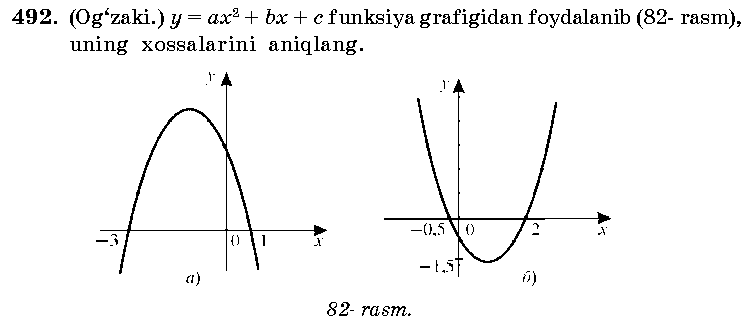    IV.Mustahkamlash.____________________________________________________________________________________________________________________________________________________________________________________________________________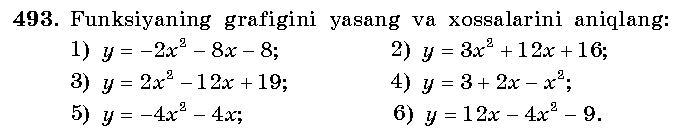 V.Baholash.                       VI.Uyga vazifa. 494 –misol . 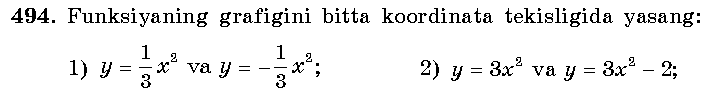 Yechish: ______________________________________________________________________________________________________________________________________________________________________________________________________________SanaSinf:  9-sinfFan:  Algebra Mavzu: Takrorlash: Ratsional ko’rsatkichli daraja  №491-493.Maqsad:    a) ta’limiy:  O’quvchilarga ratsional ko’rsatkichli daraja ta’rifi, uning                       xossalarini puxta o’rgatish  orqali bilim, malaka va ko’nikma hosil                         qilish;                   b) tarbiyaviy: O’quvchilarni shu mavzu asosida milliy g’oya ruhida                        va o’zaro hurmat ruhida tarbiyalash;                    c) rivojlantiruvchi: O’quvchilar bilimini rivojlantirish, ko’nikma va                        malakasini o’stirish, dunyoqarashi va fikrlash qobiliyatini                        riviojlantirish. Dars turi: Takrorlash.Dars uslubi : Savol- javobDars jihozi: ko’rgazma, darslik, tarqatmalar.Tashkiliy qism.Salomlashish. Navbatchi o’quvchining o’quvchilar davomati, ob-havo, o’quvchilarning darsga tayyorligi to’g’risidagi axborotini tinglash.O’tilgan mavzuni so’rashUyga vazifalarni tekshirish.       Mustaqil ish:______________________________________________________________________________________________________________________________________________________________________________________________________________________________________________________________________________________________________________________________________________________________________________________________________________________________________________________________________________________________________________________________________________________________________________________________________________________________________________________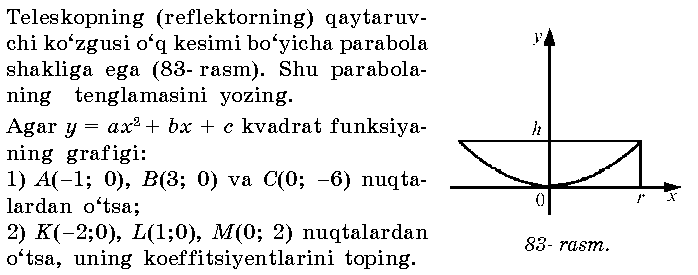 Yangi mavzuning bayoni_____________________________________________________________________________________________________________________________________________________________________________________________________________________________________________________________________________________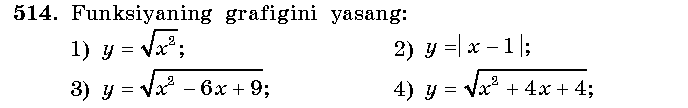 ________________________________________________________________________________________________________________________________________________________________________________________________________________________________________________________________________________________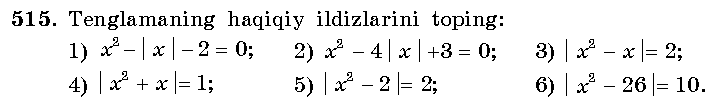 ________________________________________________________________________________________________________________________________________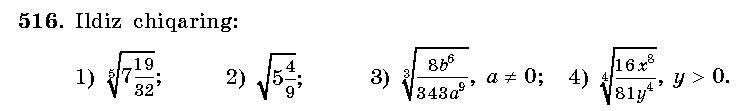    IV.Mustahkamlash.____________________________________________________________________________________________________________________________________________________________________________________________________________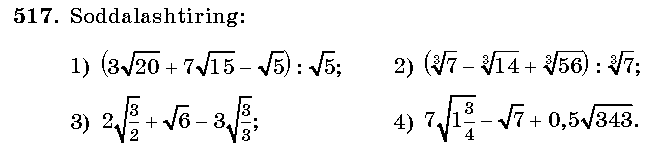 V.Baholash.                       VI.Uyga vazifa. 519-520 –misollar . 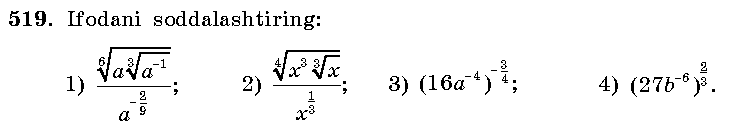 Yechish: ______________________________________________________________________________________________________________________________________________________________________________________________________Sana:  Sinf:  9-sinfFan:  Algebra Mavzu: Takrorlash: Trigonometriya elementlari  №530-534.Maqsad:    a) ta’limiy:  O’quvchilarga trigonometriya elementlari, uning                       xossalarini puxta o’rgatish  orqali bilim, malaka va ko’nikma hosil                         qilish;                   b) tarbiyaviy: O’quvchilarni shu mavzu asosida milliy g’oya ruhida                        va o’zaro hurmat ruhida tarbiyalash;                    c) rivojlantiruvchi: O’quvchilar bilimini rivojlantirish, ko’nikma va                        malakasini o’stirish, dunyoqarashi va fikrlash qobiliyatini                        riviojlantirish. Dars turi: Takrorlash.Dars uslubi : Savol- javobDars jihozi: ko’rgazma, darslik, tarqatmalar.Tashkiliy qism.Salomlashish. Navbatchi o’quvchining o’quvchilar davomati, ob-havo, o’quvchilarning darsga tayyorligi to’g’risidagi axborotini tinglash.O’tilgan mavzuni so’rashUyga vazifalarni tekshirish.       Mustaqil ish:______________________________________________________________________________________________________________________________________________________________________________________________________________________________________________________________________________________________________________________________________________________________________________________________________________________________________________________________________________________________________________________________________________________________________________________________________________________________________________________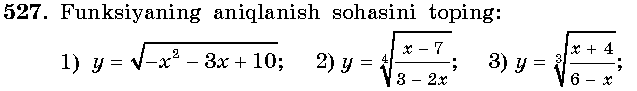 Yangi mavzuning bayoni_____________________________________________________________________________________________________________________________________________________________________________________________________________________________________________________________________________________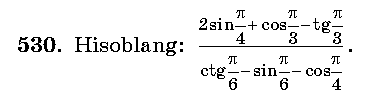 ____________________________________________________________________________________________________________________________________________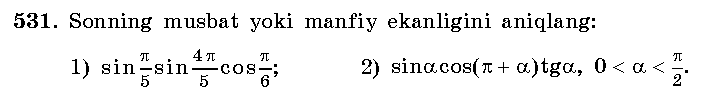 _____________________________________________________________________________________________________________________________________________________________________________________________________________________________________________________________________________________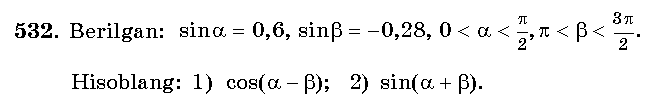    IV.Mustahkamlash.____________________________________________________________________________________________________________________________________________________________________________________________________________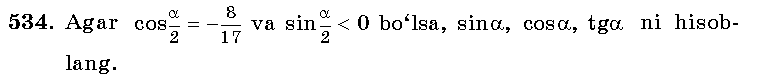 V.Baholash.                       VI.Uyga vazifa. 533 –misol . 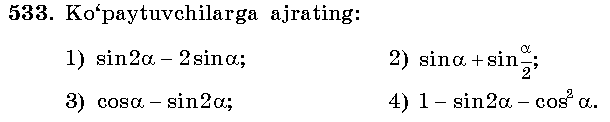 Yechish: ______________________________________________________________________________________________________________________________________________________________________________________________________Sana:  Sinf:  9-sinfFan:  Algebra Mavzu: Takrorlash: Progressiya  №535-541.Maqsad:    a) ta’limiy:  O’quvchilarga progressiyalar, ularning dastlabki n ta                     hadi yig’indisini topish formulasini puxta o’rgatish  orqali bilim,                     malaka va ko’nikma hosil  qilish;                   b) tarbiyaviy: O’quvchilarni shu mavzu asosida milliy g’oya ruhida                        va o’zaro hurmat ruhida tarbiyalash;                    c) rivojlantiruvchi: O’quvchilar bilimini rivojlantirish, ko’nikma va                        malakasini o’stirish, dunyoqarashi va fikrlash qobiliyatini                        riviojlantirish. Dars turi: Takrorlash.Dars uslubi : Savol- javobDars jihozi: ko’rgazma, darslik, tarqatmalar.Tashkiliy qism.Salomlashish. Navbatchi o’quvchining o’quvchilar davomati, ob-havo, o’quvchilarning darsga tayyorligi to’g’risidagi axborotini tinglash.O’tilgan mavzuni so’rashUyga vazifalarni tekshirish.       Mustaqil ish:__________________________________________________________________________________________________________________________________________________________________________________________________________________________________________________________________________________________________________________________________________________________________________________________________________________________________________________________________________________________________________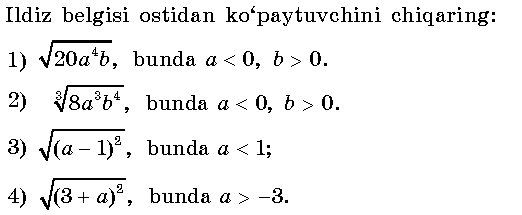 Yangi mavzuning bayoni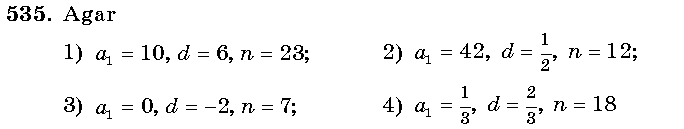 _________________________________________________________________________________________________________________________________________________________________________________________________________________________________________________________________________________________________________________________________________________________________________________________________________________________________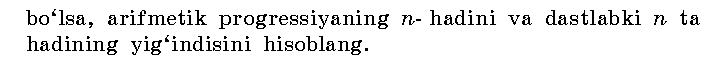 _________________________________________________________________________________________________________________________________________________________________________________________________________________________________________________________________________________________________________________________________________________________________________________________________________________________________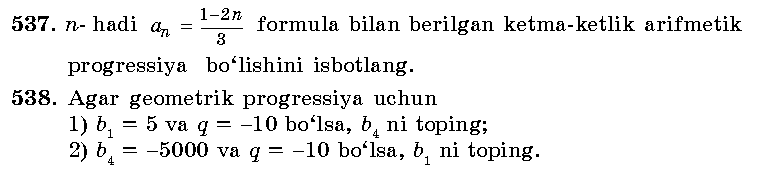    IV.Mustahkamlash.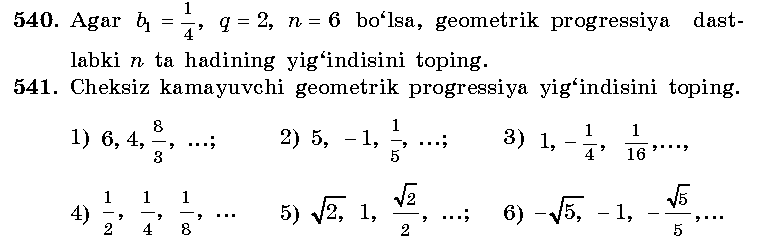 Yechish: ____________________________________________________________________________________________________________________________________________________________________________________________________________________________________________________________________________________________________________________________________________________________________________________________________________________________________V.Baholash.                       VI.Uyga vazifa. 542-543 –misollar . Sana:  Sinf:  9-sinfFan:  Algebra Mavzu: Takrorlash: Yakunlovchi dars  №593-616.Maqsad:    a) ta’limiy:  O’quvchilarga algebraic kasrlar va ularni qisqartirish,                       tenglamalar va tenglamalar sistemasini yechishni puxta o’rgatish                        orqali bilim, malaka va ko’nikma hosil  qilish;                    b) tarbiyaviy: O’quvchilarni shu mavzu asosida milliy g’oya ruhida                        va o’zaro hurmat ruhida tarbiyalash;                    c) rivojlantiruvchi: O’quvchilar bilimini rivojlantirish, ko’nikma va                        malakasini o’stirish, dunyoqarashi va fikrlash qobiliyatini                        riviojlantirish. Dars turi: Takrorlash.Dars uslubi : Savol- javobDars jihozi: ko’rgazma, darslik, tarqatmalar.Tashkiliy qism.Salomlashish. Navbatchi o’quvchining o’quvchilar davomati, ob-havo, o’quvchilarning darsga tayyorligi to’g’risidagi axborotini tinglash.O’tilgan mavzuni so’rashUyga vazifalarni tekshirish.       Mustaqil ish:__________________________________________________________________________________________________________________________________________________________________________________________________________________________________________________________________________________________________________________________________________________________________________________________________________________________________________________________________________________________________________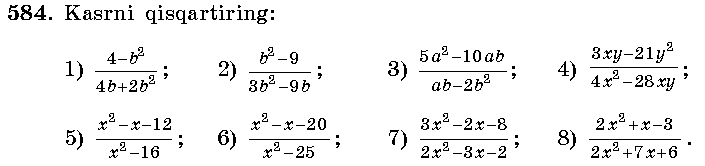 Yangi mavzuning bayoni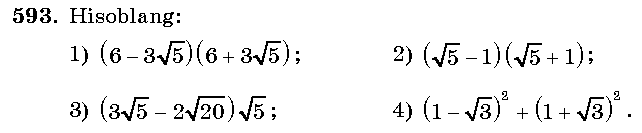 __________________________________________________________________________________________________________________________________________________________________________________________________________________________________________________________________________________________________________________________________________________________________________________________________________________________________________________________________________________________________________________________________________________________________________________________________________________________________________________________________________________________________________________________________________________________________________________________________________________________________________________________________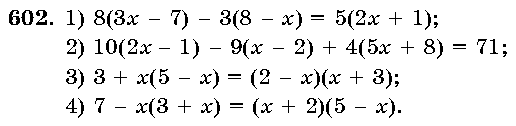    IV.Mustahkamlash.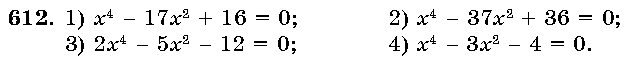 Yechish: ________________________________________________________________________________________________________________________________________________________________________________________________________________________________________________________________________________________________________________________________________________________________________________________________________________________________________________________________________________________________________________________________________________________________________________________________________________________________________________________________________________________________________________________________________________________________________________________________________________________________________________________________________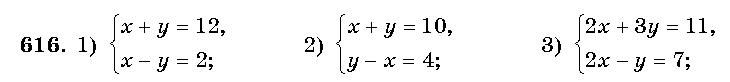 V.Baholash.                       VI.Uyga vazifa. Takrorlash. t/r Dars etaplarivaqtiUsuli1Tashhkiliy qism2- minut2Uyga vazifani  so’rash3-minutGuruh sardorlari yordamida3O’tgan mavzuni takrorlash5- minutBBB usuli yordamida4Yangi mavzu bayoni20-minutGuruhlarga bo’lish orqali5Dasrni mustahkamlash13- minutAqliy hujum usulidan 5Uyga vazifa va xulosalash2-minutt/r Dars etaplarivaqtiUsuli1Tashhkiliy qism2- minut2Uyga vazifani  so’rash3-minutGuruh sardorlari yordamida3O’tgan mavzuni takrorlash5- minutBBB usuli yordamida4Yangi mavzu bayoni20-minutGuruhlarga bo’lish orqali5Dasrni mustahkamlash13- minutAqliy hujum usulidan 5Uyga vazifa va xulosalash2-minutX-3-2-10123Y= x2-2x+3181163236X-1012-4Y-6-4060xY0-4102240-1-10xY-1-30-41-126-22xY03102-5-30-14xY03102-5-30-14